Հաշվետվության ձևՄաս 1. Ընդհանուր տեղեկություններ հաստատության մասինՍույն հաշվետվությունը կազմվել է՝  համաձայն ՀՀ կառավարության 2010 թվականի սեպտեմբերի 3-ի  № 1334-Ն որոշմամբ հաստատված «Հայաստանի Հանրապետության հանրակրթական  ուսումնական հաստատության գործունեության ներքին և արտաքին գնահատման չափանիշների սահմանման և իրականացման կարգի»:Երևանի հ 200 հիմնական դպրոցը գտնվում է Դավիթաշեն I թաղամասում, գործում է 1991թվականից: Դպրոցը հասակակիցն է Հայաստանի 3-րդ հանրապետության: Դպրոցական շենքի կառուցման աշխատանքները, կապված 1988թ.-ի երկրաշարժի հետ, դադարեցվել էին` հիմքը ամրացնելու նպատակով, և ամրացվում էր, որի համար 1991-94թ.թ. դպրոցը գործում էր հ. 189 միջն. դպրոցի շենքում: Շրջափակումների, պատերազմների ու բոլոր տեսակի «չկաների» պատճառով 1994թ. կառուցվեց 3 մասնաշենք ունեցող դպրոցական շենքի միայն մեկ (300 աշակերտների համար նախատեսված) մասնաշենքը: Դպրոցը մնաց կիսակառույց: 2006-2007 ուստարում ավելացել էր դպրոցի աշակերտների թիվը: Գերխնդիր էր դպրոցական անավարտ շենքի կառուցումը սկսելու և այն ավարտին հասցնելու հարցը: Դպրոցական շենքի կառուցման գործում մեծ ներդրում ունի հայ դասական գրող Զորայր Խալափյանը: 2007թ. սկսվեց դպրոցական անավարտ շենքի կառուցումը պետբյուջեի հատկացումներով և ավարտվեց 2009թ.-ին: Այժմ դպրոցը գործում է 2 մասնաշենքով, գեղեցիկ հարդարված ու կահավորված ( ժամանակակից) կաբինետներով, դասասենյակներով, առանձնասեյնակներով:  2010թ. սեպտեմբերից դպրոցը դարձել է հիմնական: Բացի հանրակրթական հիմնական ծրագրերից դպրոցում գործում են լրացուցիչ կրթական ծրագրեր («Ներառական կրթություն»), ուսուցանվում է 3 օտար լեզու` ռուսերեն, անգլերեն, պարսկերեն:Հաստատության անվանումը, համարը __Երևանի հ. 200 հիմնական դպրոց, ՊՈԱԿ______Հաստատության հասցեն _____Դավթաշեն  1-ին  թաղամաս_________________________Հաստատության հեռախոսահամարը, էլեկտրոնային հասցեն ______36-90-93,  37-10-94,    dproc200@mail.ru,  yerevan200@schools.amՀաստատության ինտերնետային կայքի հասցեն _____www.school200.weebly.com_________Աղյուսակ 1. Դասարանների թիվը` ընթացիկ և նախորդ 2 ուստարիների համար     Մինչև  5-րդ դասարան /ներառյալ / 2015թ. դասարանների թվաքանակի և աշակերտների թվաքանակի աճը կապված է 2009թ. դպրոցական նոր մասնաշենքի  կառուցման հետ:Աղյուսակ 2. Ըստ դասարանների սովորողների թիվը` ընթացիկ և նախորդ 2 ուստարիների համար    Սկսած 2010թ.-ից ուսհաստատությունում տարրական դպրոցի  սովորող աշակերտների թվաքանակը կտրուկ աճել է՝ կապված 2009թ.-ին  դպրոցի 2-րդ մասնաշենքի կառուցման և  վերանորոգման հետ: Տարեցտարի աճում է առաջին դասարան ընդունվողների թվաքանակը: 2014-2015 ուստարում առաջին դասարան ընդունվածների թվաքանակը նվազել է 3—ով, 2-րդ դասարանցիների թվաքանակը աճել է 30-ով, 3-րդ դասարանցիների թվաքանակը նվազել է 25-ով: Աճը և նվազումը պայմանավորված են այդ տարեթվերին ծնված աշակերտների թվաքանակով՝ ըստ դպրոցի սպասարկման տարածքի: 6-րդ  դասարանի աշակերտների թվաքանակի նվազումը /5 աշակերտ/ պայմանավորված է արտերկիր մեկնած աշակերտներով: 7-րդ և 8-րդ դասարաններում սովորողների աճը պայմանավորված է այլ դպրոցներից ընդունված աշակերտներով: 9-րդ դասարանի աշակերտների թվաքանակի նվազումը պայմանավորված  է    կրտսեր  առաջին դասարան ընդունվածների թվաքանակով: Ընդհանուր առմամբ 3 ուսումնական տարիների կտրվածքով դպրոցում նկատվել է դպրոց ընդունված աշակերտների թվաքանակի աճ   /242 աշակերտներով/:Աղյուսակ 3. Ընդհանուր տվյալներ սովորողների վերաբերյալ` ընթացիկ և նախորդ 2 ուստարիների համար Սովորողների թվաքանակի աճը կապված է առաջին դասարան ընդունված աշակերտների թվաքանակի աճի հետ: Աղյուսակ 4. Ընդհանուր տվյալներ ուսուցիչների վերաբերյալ՝ ընթացիկ և նախորդ 2 ուստարիների համար     Ուսուցիչների միջին շաբաթական ծանաբեռնվածության աճը  պայմանավորված է 2013-2014 և     2014-2015 ուստարիներին դասարանների թվաքանակի աճի հետ: Աղյուսակ 5. Տվյալներ ուսուցիչների տարիքային բաշխվածության վերաբերյալ՝ ընթացիկ և նախորդ 2 ուստարիների համարՈւսուցիչների տարիքային փոփոխությունը կապված է  նրանց տարիքի աճման  և երիտասարդ ուսուցիչներով համալրելու   հետ:Աղյուսակ 6. Տվյալներ ուսումնական հաստատության ղեկավար և վարչական կազմի վերաբերյալԱղյուսակ 7. Տվյալներ հաստատության կառավարման խորհրդի կազմի վերաբերյալԽորհուրդի կատարած աշխատանքները բավարար  են: Մաս 2. Ուսումնական հաստատության սովորողների և աշխատակազմի անվտանգ կենսագործունեությունը և առողջության պահպանումը2.1. Հաստատությունը պահպանում է շենքի և տարածքի անվտանգ շահագործումը.Հաստատության տարածքը ցանկապատված է և անվտանգ է սովորողների ազատ տեղաշարժման համար:Հաստատության տարածքը գտնվում է ավտոճանապարհային գոտուց բավարար հեռավորության վրա և/կամ հաստատության շրջակայքում կան բավարար անվտանգ անցումներ (վերգետնյա, ստորգետնյա և այլն):Արտակարգ իրավիճակներում հատուկ ծառայությունների մեքենաները կարող են անարգել մոտենալ հաստատության շենքին:Հաստատության տարածքը մաքուր է, իսկ լաբորատորիաներում օգտագործվող այրվող և այլ վտանգավոր նյութերի թափոնները, աղբը կանոնավորապես հավաքվում են հատուկ աղբարկղներում և դուրս են բերվում հաստատության տարածքից:Հաստատության ամբողջ տարածքում պարբերաբար իրականացվում են միջոցառումներ կրծողների և վտանգավոր միջատների, թափառող շների, կատուների և այլ կենդանիների դեմ:Աղյուսակ 8. Տվյալներ  դասասենյակում սեղան-նստարանների դասավորվածության և թվի վերաբերյալԴիտարկման ամսաթիվ ---22.06.2015թ.		__ Նստարանների դասավորվածությունը անընդհատ փոփոխվում է  ՝ կախված ուսուցման մեթոդի ընտրությունից սովորողների ուսուցման գործընթացի արդյունավետ կազմակերպման նպատակով: Աղյուսակ 9.  Տվյալներ յուրաքանչյուր դասասենյակներում մեկ սովորողին ընկնող մակերեսի վերաբերյալԴիտարկման ամսաթիվ  ____22.06.2015թ.Դպրոցական շենքի կառուցման ժամանակ հաշվի չեն  առնվել տվյալ չափանիշները: Դասասենյակների մակերեսները /մասամբ/ չեն համապատասխանում   աշակերտների թվաքանակի համար սահմանված նորմերին:   Դպրոցն ունի 3 մարզադահլիճ /ընդհանուր մակերեսը 563.4քմ/: Մարզադահլիճները վերանորոգված են և ապահովված սպորտային գույքով:  Դպրոցում «ֆիզկուլտուրա »առարկայի բոլոր դասաժամերը անց են կացվում հաստատության մարզադահլիճներում : 2.4 . Հաստատության անձնակազմի և սովորողների անվտանգ կենսագործունեությունը նկարագրող չափանիշներԱղյուսակ 10 Ա. Տվյալներ արտակարգ իրավիճակներում հաստատության անձնակազմի և սովորողների տեղեկացված լինելու մասինԴիտարմկամ ամսաթիվ  ---05 մայիսի, 2015թ.    Պլանով նախատեսված խմբերը, ըստ իրենց նշանակության, տեղյակ են իրենց պարտականություններին և կարող են կատարել իրենց առջև դրված խնդիրները ՝ համաձայն հարցումների:     Հարցվողների 81% տիրապետում է  արտակարգ իրավիճակների վարքականոններին,    11%-ը՝  մասամբ,    8%-ը՝ չեն պատկերացնում:Աղյուսակ 11. Տվյալներ տեղական վտանգների գնահատման և աղետների պատրաստվածության ու հակազդման մեխանիզմների ուղղությամբ հաստատությունում իրականացվող միջոցառումների վերաբերյալ    Կազմակերպված միջոցառումների արդյունավետության գնահատման նպատակով կատարվել են հարցումներ սովորողների, ուսուցիչների  և աշխատակազմի շրջանում: Արդյունավետությունը գնահատվել է բավարար, դպրոցի անձնակազմը և աշակերտները կարողացել են կատարել բոլոր հրահանգները ճիշտ և ժամանակին, որը նաև նշվել է ՓԾ աշխատակիցների կողմից:    Վերլուծման արդյունքները ցույց են տվել, որ պետք  է  կատարելագործել   և՛ աշակերտների, և՛ աշխատողների գիտելիքներն ու հնարավորությունները, ձեռք բերել համապատասխան գրականություն և տեխնիկական միջոցներ առավել արդյունավետ ուսուցման համար:    Հարցվողների 70%-ը  մասնակցել են կազմակպված անվտանգության    միջոցառումներին, 22%-ը՝  մասամբ են մասնակցել ,  8%-ը՝ տեղեկացված չեն եղել:Աղյուսակ 12. Տվյալներ հաստատության քաղաքացիական պաշտպանության պլանից  բխող սովորողների և աշխատակազմի հետ տարվա ընթացքում իրականացվող միջոցառումների և վարժանքների վերաբերյալ__Համաձայն կատարված հարցումների՝ /93%-ը. աշխատակազմ և սովորողներ/ անցկացված միջոցառումները նպաստել են աշակերտների և աշխատողների՝ արտակարգ իրավիճակներում  ճիշտ կողմնորոշվելուն /հրդեհի, երկրաշարժի և այլ աղետների դեպքում/, 7%-ը՝ մասամբ  /աշխատակազմ և սովորողներ/: Աղյուսակ 13. Տվյալներ ուսումնական հաստատության շենքի ջեռուցման պայմանների մասին.Դիտարկման ամսաթիվ_ 05.02.2015թ. Ջեռուցման հետ կապված խնդիրներ լինում են միայն  հյուսիսային կողմի դասասենյակներում / խիստ ձմռանը/, այդ դեպքում օգտագործվում են նաև էլեկտրական սալիկներ:Աղյուսակ 14. Տվյալներ հաստատության ջրամատակարարման, սանհանգույցների (կոյուղացման) առկայության և դրանց վիճակի վերաբերյալ Դիտարկման ամսաթիվ ----22.03.2015թ.------   Ջրամատակարարումը՝ շուրջօրյա, սանհանգույցները՝ թվով 12/վերանորոգված, լավ վիճակում  /, ԿԱՊԿ ստացող աշակերտների համար  սանհանգույց /տղաների և աղջիկների. 3քմ/՝ հարմարեցված, լայն դռներով , պատերին ամրացված բռնակներով /սայլակից օգտվող երեխաների  համար/:  Թվով 6 սանհանգույց ունեն նաև ջրի տարաներ/ բաքեր/: Սանհանգույցների սանիտարական վիճակը լավ է :Աղյուսակ 15. Տվյալներ ուսումնական հաստատությունում սննդի կետի առկայության և սննդի կազմակերպման վերաբերյալԴիտարկման ամսաթիվ ------10.03.2015թ.----------------Առկա սննդի կետում ապահովված է սանիտարական և հակահամաճարակային ծառայության նկատմամբ հետևողական աշխատանք:  Սննդի կետը՝ բուֆետը /12քմ/, ունի տաք և սառը ջուր,  սեղան, աթոռներ, սառնարան:   Բուֆետը աշակերտների  նման թվաքանակ ունեցող դպրոցի համար փոքր է. նպատակահարմար է ունենալ ավելի մեծ բուֆետ՝ համապատասխան կահավորմամբ: Դիմել բուֆետը սպասարկող կազմակերպությանը ՝ «Սահականուշ» ՍՊԸ-ին, 2015-2016 ուսումնական տարում  որպես բուֆետ տրամադրված  տարածքը կահավորել և  ստեղծել համապատասխան պայմաններ:Աղյուսակ 16. Տվյալներ ուսումնական հաստատությունում բուժկետի առկայության և բուժսպասարկման վիճակի վերաբերյալ Դիտարկման ամսաթիվ ------06,05,2015թ.    Ոսհաստատությունն ունի  բավականին լավ  բուժկետ  /ամբուլատոր մասով/, ջրի ծորակ , ապահովված է դեղորայքով,  կահավորված  է համապատասխան գույքով: Բուժսպասարկումը լավ  է ,  աշխատում են 2 բուժքույր, առկա խնդիրներ չկան:2.5. Սոցիալական առողջության չափանիշներ Հաստատությունն իրականացնում է սովորողների ֆիզիկական, հոգեբանական, սոցիալական առողջությանը միտված ուսումնադաստիարակչական ծրագրեր և միջոցառումներ.   Հաստատությունում չեն գրանցվել  ալկոհոլի, ծխախոտի, թմրամիջոցների և հոգեմետ նյութերի օգտագործման,  մարմնական վնասվածքներ հասցնելու, սովորողների նկատմամբ բռնության, ֆիզիկական կամ հոգեբանական ճնշման  բացահայտման դեպքեր :   Հասատությունն իրականացնում է երեխայի խնամքի ու դաստիարակության, ընտանիքում ծնողական պարտականությունների նկատմամբ պատասխանատվության բարձրացման, ինչպես նաև բռնության, ֆիզիկական կամ հոգեբանական ճնշման բացառման, երեխայի զարգացման համար անվտանգ միջավայրի ձևավորման հարցերի վերաբերյալ ծնողների իրազեկմանն ուղղված միջոցառումներ:   Հաստատությունում կազմակերպվում են հատուկ դասընթացներ ՄԻԱՎ/ՁԻԱՀ-ի կանխարգելման ուղղությամբ` ՄԻԱՎ/ՁԻԱՀ-ի փոխանցման ուղիների և կանխարգելման մասին գիտելիքների մակարդակը բարձրացնելու նպատակով:Հաստատությունը համագործակցել է «ՁԻԱՀ-ի կանխարգելում, կրթություն և խնամք» ՀԿ-ի հետ, բարձր դասարանների /7-9-րդ/  դասղեկները, աշակերտները մասնակցել են  ՀՀ ԱՆ ՁԻԱՀ-ի կանխարգելման հանրապետական կենտրոնի կողմից կազմակերպված դասընթացներին, դպրոցում կազմակերպվել են տեղեկատվություն, քննարկումներ մեծ և փոքր խմբերով, ուսումնասիրվել է «Հավասարը հավասարին» մեթոդով  ուսուցումը, պաստառներով երթեր դպրոցում, հարցաթերթիկների, թեստերի միջոցով աշակերտների ստացած գիտելիքների վերլուծություն, ինչպես նաև աշակերտներին բաժանվել են ՁԻԱՀ-ի Հայկական ազգային Հիմնադրամի, ՁԻԱՀ-ի, տուբերկուլոզի և մալարիայի դեմ պայքարի Գլոբալ հիմնադրամի և ՀՀ ԱՆ ՁԻԱՀ-ի կանխարգելման հանրապետական կենտրոնի կողմից հրատարակված գրքույկներ:Հաստատությունը ստեղծել  է ուսումնամեթոդական նյութեր և իրականացնում է ուսումնական դասընթացներ՝ ուղղված ըննդեմ բռնության, ֆիզիկական կամ հոգեբանական ճնշման /միջոցառումներ, ռեֆերատներ, դասընթացներ, կինոֆիլմերի դիտում, էքսկուրսիաների կազմակերպման միջոցով/:   Երեխաների հանդեպ բռնության նվազեցման միջազգային օրվա առիթով ''Վորլդ Վիժն'' Հայաստան կազմակերպության կողմից` Եվրոպական Միության կողմից ֆինանսավորվող''Հայաստանում երեխաների նկատմամբ բռնության նվազեցում'' ծրագրի շրջանակներում, Երևանի քաղաքապետարանի և ՀՀ Ոստիկանության հետ համատեղ, կազմակերպված  ''Կյանքն առանց բռնության'' խորագրով լուսանկարների ցուցահանդես-մրցույթին մասնակցել են  դպրոցի  7-9 դասարանների աշակերտները, որոնց ներկայացրած բոլոր մեծադիր լուսանկարներն էլ  արժանացել են հանձնաժողովի խրախուսանքին:
       Հանդիպումներ ծնողների , սովորողների հետ /հոգեբանների, սոցաշխատողների, ոստիկանության հետ/,  կազմակերպվում են  միջոցառումներ, կինոֆիլմերի դիտումներ  սովորողներին հուզող հարցերին և խնդիրներին  տրվում է պատասխաններ, տարվում բացատրական աշխատանքներ  :Ծնողներին, աշակերտներին, ուսուցիչներին  ուղղված հարցումների արդյունքների ուսումնասիրությունները ցույց են տվել, որ նրանք մշտապես տեղեկացված են  և   արված առաջարկությունները նպաստում են     երեխայի զարգացման ,  ուսուցման համար  նպաստավոր, անվտանգ միջավայրի ձևավորմանը:Աղյուսակ 17. Տվյալներ ուսումնական հաստատության սովորողների ֆիզիկական, հոգեբանական և սոցիալական առողջությանն ուղղված աշխատանքների վերաբերյալ    Սովորողների մեծ մասը մասնակցում են արտադասարանական և արտադպրոցական տարբեր մշակութային և սպորտային խմբակների:Կատարված աշխատանքների արդյունքները ըստ հարցվողների՝ /աշակերտներ, նրանց ծնողներ, վարչական կազմ/.    Ուսուցիչներ –հարցվողների 40-ից  38-ը /95% /  պատասխանել են «բավարարում է » , 2-ը՝ մասամբ /5%/, Սովորողներ – 120 հարցվողներից 115 -ը պատասխանել են «բավարարում է »  /95.8%/, 5-ը՝ մասամբ /4.2%/:Ծնողներ -130 հարցվողներից 125-ը պատասխանել են «բավարարում է » /96%/, 5ը՝ «մասամբ» /4%/, Վարչական կազմ- 5 հարցվողներից 5-ը պատասխանել են «բավարարում է » /100%/:Մաս 3. Հաստատության գործունեության արդյունավետությունԱղյուսակ 18. Տվյալներ սովորողների ուսումնառության արդյունքների վերաբերյալ տվյալ ուսումնական տարում Ցուցանիշ 1-ի համար լրացնել ստորև աղյուսակները՝ 4-րդ, 9-րդ  դասարանների համարԱղյուսակ 19. Տվյալներ սովորողների ուսումնառության արդյունքների վերաբերյալ նախորդ ուստարում Աղյուսակ 20. Տվյալներ 4-րդ դասարանում գիտելիքների ստուգման և 9-րդ դասարաններում պետական ավարտական քննությունների արդյունքների փոփոխության դինամիկայի վերաբերյալՆկատվել է աճ 4-րդ դասարանում՝  մայրենի /3%/, մաթեմատիկա /1,8%/, 9-րդ դասարանում՝  աճ ֆիզիկա առարկայից 12% ,  նվազում՝  մաթեմատիկա 5%, հայոց լեզու 10%,, ռուսաց լեզու  7%,     անգլերեն  1%, հայոց պատմություն   9%, կենսաբանություն   9%, Հայաստանի աշխարհագրություն  13%:  Աճ ներկայացրած առարկաների ուսուցիչները խրախուսվել են մ/մ  և մ/խ  նիստերում , նվազում ներկայացրած ուսուցիչներին առաջարկվել է դասապրոցեսին օգտագործել այնպիսի մեթոդներ, որոնք կօգնեն կենտրոնացնել սովորողների ուշադրությունը և ակտիվությունը  դասապրոցեսին, վերացնել տեղ գտած թերությունները և տալ  ավելի բարձր առաջադիմություն: Աղյուսակ 21. Տվյալներ սովորողների առաջադիմության վերաբերյալ տվյալ և նախորդ 2 ուստարիների համար՝ ըստ կրթական աստիճաններիԵրեք  ուսումնական տարիների ուսումնասիրությունից նկատվել է սովորողների առաջադիմության բարձրացում :Սովորողների հաճախումները վերահսկվում են , 3 ուսումնական տարիների կտրվածքով 120 և ավելի ժամ բացակայություն ունեցողներ չկան:Աղյուսակ 22. Տվյալներ մարզային, հանրապետական, միջազգային առարկայական օլիմպիադաներում ու մարզական,  մշակույթի ոլորտում ստեղծագործական և կատարողական մրցույթներին սովորողների մասնակցության վերաբերյալ___Հիմնական դպրոցից առարկայական օլիմպիադաներին մասնակցում են  9-րդ դասարանի սովորողները /2013-2014 ուստարի՝ թվով 25 , 2014-2015 ուստարի՝ թվով  19       9-րդ դասարանցիներ/:  Սովորողների թվաքանակի քիչ լինելը նմանապես պատճառ  է առարկայական օլիմպիադաների մասնակցության  և հաջողության նվազմանը:  Առաջարկություն է արվել օլիմպիական խմբերի աշխատանքների ակտիվացման վերաբերյալ: Հաստատության ուսուցիչներին և նրանց գործունեությանը վերաբերող ցուցանիշներԱղյուսակ 23. Տվյալներ ուսուցչական անձնակազմի և նրանց գործունեության վերաբերյալ   Հարցվողների 95%--ը գոհ են դասավանդող ուսուցիչների ուսուցման որակից: Սովորողներ-  90%. բավարարում են ուսուցիչների գիտելիքները, 5%.  մասամբ, 5%. բավարարված չեն:Ծնողներ  - 80%. դպրոցի գիտելիքները  բավարարում են  երեխայի կրթական պահանջները,          15%.. մասամբ, 5%..  չի բավարարում:Վարչական կազմ – պարզվել է՝ ՏՀՏ-ից օգտվում են, դասապրոցեսին օգտագործում են նոր մեթոդներ, արդյունավետ միջոցներ և զբաղվում ինքնակրթությամբ  ուսուցիչների 65%-ը՝  լավ, 25%-ը ՝ մասամբ, 5%-ը՝ ոչ:             3.3 Հաստատության ուսումնական միջավայրին և ծառայություններին վերաբերող ցուցանիշներ և չափանիշներԱղյուսակ 24. Տվյալներ հաստատության գրադարանի և դրա գործունեության մասին   Գրադարան- ընթերցարանը համապատասխանում է ժամանակակից պահանջներին: Ուսուցիչներ- 95%-ը  օգտվում է, բավարարում են  գրադարանի պայմանները, 5%-ը՝ մասամբ:Սովորողներ -80%-ը օգտվում են գրադարանից, 15%-ը՝ մասամբ, 5%-ը՝ ոչ: Ծնողներ - 90%-ին բավարարում են, 5%-ին՝ մասամբ, 5%-ը տեղեկացված չեն:Վարչական -100%-ին  բավարարում են գրադարանի պայմանները:Աղյուսակ 25. Տվյալներ հաստատության ուսումնական լաբորատորիաների, կաբինետների և դահլիճների վերաբերյալ    Ուսումնական հաստատությունն ունի ունի 3 վիրտուալ լաբորատորիաներ, որոնք համապատասխանում  են ժամանակակից պահանջներին և նպաստում ուսումնական առարկաների վիրտուալ ուսուցմանը: Առարկայական  հագեցած կաբինետներ /կահավորումը շարունակական/, 3 մարզադահլիճներ /տարրական դպրոցի, միջին դպրոցի,  մարմնամարզության՝  հատկացված   «Ազգային երգ ու պար» առարկայի ուսուցմանը/, կերպարվեստի կաբինետ / 40 կավճամագնիսային նկարակալներ  անհատական աթոռներով, պահարաններ, ցուցադրական սեղան, շարժական գրատախտակ, դաշնամուր/: Ռազմագիտության կաբինետ՝ զենքի պահեստային մասով, համապատասխան կահավորմամբ: 300 նստատեղով, մթնեցման սարքավորումներով,  ժամանակակից ՏՀՏ-ներով / տեսախցիկներ, բարձրախոսներ, համակարգիչ, լուսացրիչ, էկրաններ / հանդիսությունների դահլիճը բավարարում է ժամանակակից պահանջները:    Հարցվողների 94%-ը գոհ են հաստատության առարկայական  կաբինետներից, վիրտուալ լաբորատորիաներից, մարզադահլիճներից, հանդիսությունների սրահից, նրանց նյութատեխնիկական հագեցվածությունից, 5%-ը՝ մասամբ, 1%-ին՝ չի բավարարում::3.4. Հաստատության ներքին արդյուանվետության ցուցանիշներըԻնչպես նշվեց վերը, հաստատության ներքին արդյունավետությունը բնորոշվում է իր մարդկային, նյութական ու ֆինանսական ռեսուրսների օգտագործման արդունավետությամբ: Հաստատության ներքին արդյունավետությունը «իր գործունեությունը պատշաճ մակարդակով իրականացնելու և իր նպատակներն ու խնդիրները իրագործելու հաստատության կարողությունն է՝ առանց ռեսուրսների, ժամանակի, ֆինանսական միջոցների և ջանքերի վատման»: Այլ կերպ ասած՝ կրթական ծառայությունների մատուցումը արդյունավետ է, եթե այն տրամադրողները լավագույն կերպով են օգտագործում առկա ռեսուրսները: Բարձրացնել հաստատության ներքին արդյունավետությունը, ըստ էության, նշանակում է՝ «բարելավել ուսումնական գործընթացի արդյունքերն առանց լրացուցիչ ֆինանսական միջոցների և ռեսուրսների կամ կրճատել ծախսերը առանց ուսումնական գործընթացի վրա բացասական ազդեցություն գործելու»: Հաստատության ֆինանսական կամ ներքին հարաբերական արդյունավետության հաշվարկման ամենապարզ և ընդունված ձևն այսպիսին է.Ներդրված ռեսուրսներՆերքին արդյունավետությունը =   ---------------------------Արդյունքեր Սակայն այս պարզեցված հաշվարկի ձևը հաճախ կիրառելի չէ, քանի որ ներդրվող ռեսուրսներն ու արդյունքերը ոչ թե մեկն են, այլ բազմաթիվ և բազմատեսակ: Բացի այդ տարբեր արդյունքներ ուղղակի կախում ունեն ներդրված որոշակի ռեսուրսներից, իրականացված գործողություններից և ուրույն գործոններից: Ուստի, ներքին արդյունավետության գիտականորեն ավելի ճշգրիտ հաշվարկման համար օգտագործվում է հետևյալ բանաձևը. Ներդրված ռեսուրսների կշռված գումարՆերքին արդյունավետությունը = 	-----------------------------------------------Արդյունքերի կշռված գումար(«Key education indicators on social inclusion and efficiency» European Research Associates)»Հաստատության ներքին արդյունավետության ցուցանիշներն են՝Հաստատության մարդկային, ֆինանսական և նյութական ռեսուրսները տնօրինվում են արդյունավետ և հաստատությունը կարողանում է ներգրավել լրացուցիչ միջոցներ.սովորող/ուսուցիչ հարաբերությունը. սովորող/ սպասարկող-վարչական անձնակազմ հարաբերությունը.դասարանների միջին խտությունը.մեկ սովորողի հաշվով հաստատության տարեկան նախահաշիվը.ուսուցչի միջին աշխատավարձը.վարչական աշխատողների միջին աշախատավարձը.սպասարկող կազմի միջին աշխատավարձը.հաստատության տարեկան նախահաշվում արտաբյուջետային միջոցների չափը.ծնողների կողմից դրամային ներդրումների տարեկան չափը.հովանավորչական և դրամաշնորհային միջոցների տարեկան չափը.աշխատավարձերի վճարման գծով հաստատության տարեկան ծախսերի չափը.կոմունալ վճարների գծով հաստատության տարեկան ծախսերի չափը.նոր գույքի, սարքավորումների ձեռբերման գծով հաստատության տարեկան ծախսերի չափը:3.4. կետում բերված հաստատության ներքին արդյունավետության ցուցանիշների հաշվարկը կատարելու և դրանք ամփոփելու նպատակով լրացնել ստորև տրված Աղյուսակներ 24 և 25-ը:Աղյուսակ 26. Ուսումնական  հաստատության ներքին արդյունավետության հիմնական ցուցանիշները՝ ընթացիկ և նախորդ 2 ուստարիների համարԱղյուսակ 27. Տվյալներ հաստատության բյուջետային միջոցների վերաբերյալ   Նկատվել է ցուցանիշների աճ՝  պայմանավորված աշակերտների թվաքանակի աճով: Տնտեսված գումարները   նպատակաուղղել  նյութատեխնիկական բազայի անընդհատ հարստացմանը, «Բ» մասնաշենքի ներքին հարդարման աշխատանքների կազմակերպմանը /դռների , հատակի փոխարինման  աշխատանքներ, պատերի հարդարում, ներկում/:Մաս. 4. Հաստատությունում ներառական կրթության և հավասարության ապահովումԱղյուսակ 28. Հաստատությունում ներառական կրթության իրականացմանը վերաբերվող չափանիշներ   Դպրոցում  իրականացված  ներառական  կրթության արդյունքները բավարար են, ծնողները գոհ են:     Կատարված աշխատանքների արդյունքները ըստ հարցվողների՝ /աշակերտներ, նրանց ծնողներ, վարչական կազմ/.    Ուսուցիչներ –հարցվողների 40-ից  32-ը /80% /  պատասխանել են «բավարարում է » , 8-ը՝ «մասամբ» /20%/:Սովորողներ – 120 հարցվողներից 100 -ը պատասխանել են «բավարարում է »  /83.3%/, 20-ը՝ «մասամբ» /16.7%/:Ծնողներ -130 հարցվողներից 110-ը պատասխանել են «բավարարում է » /84.6%/, 20ը՝ «մասամբ» /15.3%/,:Վարչական կազմ- 5 հարցվողներից 4-ը պատասխանել են «բավարարում է » /80%/, 1-ը ՝«մասամբ » /20%/:Աղյուսակ 29. Տվյալներ հաստատությունում ներառական կրթության իրականացման և հավասարության ապահովման խնդիրների վերաբերյալ   Հաստատությունում ապահովված է «Կրթություն բոլորի համար» ծրագիրը, ուսուցումն իրականացվում է յուրաքանչյուր սովորողի համար պետական կրթական չափորոշիչների համաձայն ստեղծված ԱՈՒՊ-ների հիման վրա:   Համապատասխան բավարար պայմանների, հմուտ և փորձառու բազմամասնագիտական թիմի, դասավանդող ուսուցիչների, ծնողների, դասվար-դասղեկների համատեղ համագործակցության արդյունքում հաղթահարվել է ուսումնական ունակությունների յուրահատուկ խանգարում ունեցող թվով 12  աշակերտների խնդիրները:  Երեք ուստարիների կտրվածքով  հաստատությունում արձանագրված   ներառական կրթության ձեռքբերումներից են        9-րդ դասարանն ավարտած թվով 4 աշակերտների՝ ավագ դպրոցներում սովորելը, այնուհետև 2-ի ԲՈՒՀ ընդունվելը, մասնավոր արհեստների /խոհարարություն, վարսավիրություն/ սովորելը, ապա ըստ մասնագիտության աշխատելը: Դպրոցը կարողանում է ապահովել ԿԱՊԿ ստացող աշակերտների «Ինտեգրումը» հասարակության մեջ /աշխատանքները շարունակական են/:Ցուցաբերվել է սոցիալական աջակցություն,   հեռվից դպրոց հաճախող աշակերտներին տրվել է օրական 200-ական դրամ տրանսպորտի համար, ԿԱՊԿ ստացող 99%աշակերտներին տրվել է անվճար սնունդ, ապահովվել  են անվճար դասագրքերով:   Վիլյամսի համախտանիշով տառապող աշակերտի համար կազմակերպվել է տնային ուսուցում, և այն շարունակական է:Մաս 5. Համայնքային մասնակցությունԱղյուսակ 30. Տվյալներ հաստատության գործունեությանը սովորողների մասնակցության վերաբերյալ  Ըստ կրթական աստիճանների՝ սովորողները ակտիվ մասնակցություն ունեն դպրոցում  կազմակերպված բոլոր տեսակի միջոցառումներին:Աղյուսակ 31. Տվյալներ հաստատության աշակերտական խորհրդի գործունեության վերաբերյալԱշակերտական խորհրդի աշխատանքները կազմակերպվում են ժողովրդավարության և ինքնավարության սկզբունքներին համապատասխան, հանդուրժողականության, մեծահոգության, ընկերասիրության, փոխադարձ օգնության սկզբունքներով: Աշխատանքներում ընդգրկվում են ինչպես բարձր, այնպես էլ ցածր առաջադիմություն ունեցող, ԿԱՊԿ ստացող աշակերտներ, լուծվում են աշակերտների վարքային և առաջադիմության հետ կապված խնդիրներ, ցուցաբերվում է սոցիալական աջակցություն /աշխատանքներում ընդգրկվում  են ուսուցիչներ, ծնողներ/:Աղյուսակ 32. Տվյալներ հաստատության ծնողական խորհրդի գործունեության վերաբերյալԾնողական և դասարանական խորհուրդները ակտիվորեն մասնակցում են դպրոցի հնարավոր խնդիրների լուծմանը:Աղյուսակ 33. Տվյալների հաստատության և համայնքի համագործակցության վերաբերյալ Համայնքում ստեղծվել են  աշակերտակենտրոն  և ծնողակենտրոն խմբեր, որտեղ ընդգրկված են ինչպես մեր  հաստատության, այնպես էլ  վարչական շրջանում գտնվող այլ դպրոցների սովորողներ, ուսուցիչներ, ծնողներ,  որոնք աշխատում  են համայնքի տարբեր սոցիալական խմբերի հետ: Խմբերի աշխատանքը դրական արդյունքներ է տվել : Մաս 6. Հաստատության հիմնախնդիրները և դրանց հաղթահարման ուղիները, ուժեղ ու թույլ կողմերը, հնարավորությունները և վտանգներըԱյս մասում հաստատությունը պետք է ամփոփի նախորդ` 1-ից 5-րդ մասերում կատարված մանրամասն ինքնավերլուծությունը՝ ընդհանրացնելով իր ուժեղ և թույլ կողմերը (հիմնախնդիրները)՝ նշելով հաստատության հնարավորությունները (հեռանկարները) և հնարավոր վտանգները(ռիսկերը): Այլ կերպ ասած հաստատությունը պետք է կատարի «SWOT»՝ ՈՒԹՀՎ, վերլուծություն: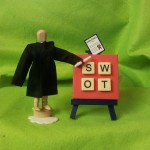 SWOT՝ ՈՒԹՀՎ - Strengths՝ ուժեղ կողմեր, Weaknesses՝ թույլ կողմեր, Opportunities՝ հնարավորություններ, և Threads՝ վտանգներ«SWOT՝ ՈՒԹՀՎ, վերլուծությունը դա գործիք է, որը հնարավորություն է ընձեռում հաստատության ղեկավարությանը, ուսուցիչներին և այլ աշխատակիցներին՝ միասնաբար վերլուծել և հասկանալ, թե ինչն է արդյունավետ կամ ոչ արդյունավետ հաստատության գործունեության մեջ՝ ռազմավարական զարգացման պլանի մշակման նպատակով: Այն նաև անհրաժեշտ գործիք է առկա հիմնախնդիրների ու մարտահրավերների և դրանց լուծման ուղիների համակարգված ձևակերպման համար: Ըստ էության ՈՒԹՀՎ վերլուծությունը հաստատության կողմից կարող է կիրառվել ցանկացած պլանավորման, այդ թվում՝ ֆինանսական, կամ ապագայի համար որոշումների կայացման գործընթացներում:ՍահմանումներՈւժեղ կողմեր՝ գործոններ, որոնք ունեն կամ կարող են ունենալ ունեն դրական ազդեցություն հաստատության նպատակների իրագործման վրա և նպաստել դրանց իրականացմանը:Թույլ կողմեր՝ գործոններ, որոնք ունեն կամ կարող են ունենալ բացասական ազդեցություն հաստատության նպատակների իրագործման վրա և խոչընդոտել դրանց իրականացումը:Հնարավորություններ՝ այնպիսի արտաքին գործոններ, որոնք կարող են դրական ազդեցություն ունենալ հաստատության նպատակների իրագործման վրա, սակայն նախկինում հաշվի չեն առնվել:Վտանգներ՝ արտաքին գործոններ, որոնք կարող են բացասական ազդեցություն ունենալ հաստատության նպատակների իրագործման վրա կամ դարձնել դրանք անհասանելի: Ցանկացած պլանավորման գործընթացից կամ վերլուծության անցկացումից առաջ հաստատությունը պետք է հստակ սահմանի իր տեսլականը և նպատակները՝ ի՞նչ նվաճումներ ու ձեռքբերումներ պետք է ունենա հաստատությունը իր կողմից նախանշված ժամանակահատվածում և ի՞նչ հիմնախնդիրներ այն պետք է լուծի: Հաստատությունը պետք համոզված լինի, որ սահմանված նպատակները ընդհանուր են բոլոր շահառուների համար՝ հաստատության վարչական կազմի, ուսուցիչների, սովորողների, ծնողների և այլն: ՈՒԹՀՎ վերլուծությունն իրականացվում է մի քանի փուլով՝ նպատակների միացյալ սահմանում.տվյալների ու տեղեկատվության ամբողջական հավաք և գրառում.տեղեկատվության համապարփակ վերլուծություն և համակարգում ըստ ՈՒԹՀՎ 4 ուղղությունների (ուժեղ կողմեր, թույլ կողմեր, հնարավորություններ և վտանգներ)՝ խուսափելով այս փուլում ոչ իրատեսական, հավակնոտ, անորոշ ձևակերպումներից ու նպատակադրումներից.առաջնահերթությունների որոշում՝ շարժվելով ամենակարևոր նպատակներից.և առաջնային խնդիրներից դեպի ավելի քիչ կարևորները:Կարևոր է չանտեսել թույլ կողմերն ու առկա հիմնախնդիրները և չթերագնահատել վտանգները, քանի որ դրանք վաղ թե ուշ կհիշեցնեն իրենց մասին և հիմնականում այն ժամանակ, երբ կպատճառեն առավելագույն վնասը: Այս վերլուծության նպատակն է ոչ թե անմիջապես վտանգների հաղթահարման ուղղությամբ ձեռնարկել անհնարին քայլեր, այլ մշտապես ունենալ դրանք տեսադաշտում և հնարավորության սահմաններում փորձել խուսափել դրանցից: Որոշակի առումով վտանգների գնահատումը և հաղթահարումը կապված է ռիսկի գործոնի հետ»: (2010,Մայք Մորիսոն).Այսպիսով, նախորդ 1-ից 5-րդ մասերում սահմանված ցուցանիշներին և չափանիշներին հաստատության համապատասխանության մանրամասն ինքնավերլուծության հիման վրա առաջարկվում է սահմանել հաստատության՝առաքելությունը՝ նպատակը, որն անփոփոխ է տվյալ ժամանակահատվածի համար (միջնաժամկետ կամ երկարաժամկետ).տվյալ ժամանակահատվածի (միջնաժամկետ,կամ երկարաժամկետ) հիմնական նպատակները նպատակներից բխող խնդիրները լրացնել ՈՒԹՀՎ վերլուծության հետևյալ աղյուսակը: Աղյուսակ 34 ՈՒԹՀՎ վերլուծությանԴպրոցի կառուցման ժամանակ նման չափորոշիչներ հաշվի չեն առնվել:Հավելված 2. Հարցումների իրականացման առաջարկվող մեթոդաբանությունՍահմանված ցուցանիշներին և չափանիշներին համապատասխան հաստատության գործունեության ինքնավերլուծության տվյալների հավաքագրման նպատակով հարցումներ կատարելու և արդյունքներն ամփոփելու համար առաջարկվում է հետևյալ մեթոդաբանությունը. Հարցման մեթոդն օգտագործվում է, երբ ցուցանիշների կամ չափանիշների աղյուսակում տվյալ ցուցանիշի կամ չափանիշի գնահատման մեխանիզմ սյունակում նշված է <<հարցում>>: Հարցումներն անցկացվում են հարցաթերթիկների միջոցով, որոնք մշակվում են հաստատության կողմից: Հարցումների արդյունավետությունը բարձրացնելու նպատակով հաստատությանը խորհուրդ է տրվում խմբավորել հարցում պահանջող ցուցանիշները և չափանիշները` ըստ հարցվողների խմբերի (օրինակ ուսուցիչների խումբ, սովորողների խումբ, ծնողների խումբ և այլն) և յուրաքանչյուր խմբի համար կազմել 1 հարցաթերթիկ, որում կներառվեն այդ խմբին վերաբերող բոլոր ցուցանիշների կամ չափանիշների հարցերը: Հարցաթերթիկները ներառում են 1-ից 5 այնպիսի հարցեր, որոնք հնարավորություն են տալիս լավագույնս բացահայտել տվյալ ցուցանիշը կամ չափանիշը: Ընդհանուր առմամբ հարցի դասական ձևակերպումը կարող է սկսվել. <<Համաձայն եք, որ. (շարունակությունը կազմում է հարցի բովանդակությունը)>> ձևակերպմամբ: Հաճախ օգտագործվող տիպային պատասխաններն են՝ <<Այո, ավելի շուտ այո, ավելի շուտ ոչ, ոչ, չեմ կարող պատասխանել, տեղյակ չեմ>>: Խորհուրդ չի տրվում օգտագործել հարցեր, որոնք ունեն միարժեք՝ միայն այո կամ ոչ, պատասխաններ:Կարող են լինել նաև հարցեր, որոնք պահանջում են բովանդակային դիրքորոշում և վերաբերմունք: Օրինակ՝ <<Ծնողական և աշակերտական խորհրուրդները համագործակցում են>> չափանիշի վերաբերյալ կարելի է տալ հետևյալ հարցը՝ <<Ինչպիսի՞ն է ծնողական և աշակերտական խորհուրդների միջև համագործակցությունը հաստատությունում>>: Այս հարցի հնարավոր պատասխանները տրված են ստորև: Դրանք կարող են լինել հինգը, որոնցից յուրաքանչյուրն ամրագրում է հարցի վերաբերյալ հնարավոր դիրքորոշումներից մեկը.ծնողական և աշակերտական խորհուրդները սերտորեն համագործակցում են,ծնողական և աշակերտական խորհուրդները համագործակցում են անհրաժեշտության դեպքում,ծնողական և աշակերտական խորհուրդները որոշ դեպքերում համագործակցում են, սակայն այդ համագործակցությունը բավարար մակարդակի վրա չէ,ծնողական և աշակերտական խորհուրդները չեն համագործակցում,այլՀարցաթերթիկում հարցերը համարակալվում են: Լրացված հարցաթեթիկների մշակումը կատարվում է համակարգչի միջոցով` համապատասխան ծրագրով (օրինակ` Microsoft Excel կամ Access): Հարցերի պատասխաններն իրենց հերթին համարակալվում են: Հարցման արդյունքների մշակման` պատասխանների մուտքագրման համար, հարցերի հերթական համարները հարցաթերթիկում կարող են ընդունվել որպես այդ հարցերի կոդեր, իսկ հարցերի պատասխանների համարները՝ որպես պատասխանների կոդեր: Յուրաքանչյուր լրացված հարցաթերթիկ ևս համարակալվում է: Լրացված հարցաթերթիկների տվյալները մուտքագրվում են ընտրված համակարգչային ծրագրով և ստեղծվում է տվյալների բազա, որում մուտքագրվում են հարցերը և պատասխանները` իրենց համպատասխան կոդերով: Այսպիսով, մուտքագրման արդյունքում ստացվում են թվեր, որոնք կարելի է կարդալ, օրինակ՝ 1.1.3, այսինքն առաջին հարցվածը առաջին հարցին տվել է երրորդ պատասխանը: Մեր վերը բերված օրինակի համար սա նշանակում է, որ առաջին հարցվածը ընտրել է <<ծնողական և աշակերտական խորհուրդները որոշ դեպքերում համագործակցում են, սակայն այդ համագործակցությունը բավարար մակարդակի վրա չէ>> պատասխանը: Բոլոր տվյալների մուտքագրումից հետո կատարվում է հաճախությունների հաշվարկ, ինչը թույլ է տալիս տեսնել, թե ինչպես են բաշխվել հարցվածների կարծիքները՝ ըստ հարցաթերթիկում տրված պատասխանների տարբերակների:Հարցվողների ընտրանքը կազմելու, այսինքն՝ հարցման ենթակա անձանց որոշելու համար, առաջին հերթին անհրաժեշտ է որոշել հարցման ենթակա շահառու անձանց խումբը (սովորողներ, ուսուցիչներ և այլ): Այնուհետ հարցման կարևոր փուլ է՝ տվյալ շահառու խմբի անձանց ամբողջ բազմությունից հարցման ենթակա անձանց ընտրությունը կամ այլ կերպ ասած հարցվողների ընտրանքի կազմումը: Օրինակ՝ հաստատության բոլոր ուսուցիչներից հարցվող ուսուցիչների ընտրությունը, այսինքն այն ուսուցիչների ընտրությունը, ովքեր պետք է լրացնեն հարցաթերթը:Հարցման ընտրանքի կազման համար առաջարկվում է կիրառել պատահական ընտրանքի մեթոդը: Ստատիստիկայում պարզ պատահական ընտրանքը դա այն անձանց փոքր խումբն է, ովքեր ընտրվել են անձանց ավելի մեծ բազմությունից: Ընդ որում, յուրաքանչյուր անձ այդ փոքր խմբում ընտրվել է պատահականորեն: Դա նշանակում է, որ ընտրանքի կազմման ժամանակ. յուրաքանյուր անձ ունի ընտրանքում ընդգրկվելու հավասար հավանականություն: Պարզ պատահական ընտրանքի մեթոդն ունի ակնհայտ առավելություններ: Այս մեթոդը շատ պարզ է ու հասկանալի, իսկ հետազոտության արդյուքները կարելի է տարածել ուսումնասիրվող շահառու խմբի ամբողջ բազմության վրա: Ամենից կարևորն այն է, որ լիովին պահպանվում է պատահականության սկզբունքը, ինչը թույլ է տալիս խուսափել սիստեմատիկ սխալներից: Պատահական ընտրանքի մեթոդով ընտրանքի չափը` հարցվողների թիվը, որոշելու համար առաջարկվում է օգտագործել ընտրանքի հաշվարկման պարզեցված բանաձևը: Հաստատություններին որպես օգնություն ստորև աղյուսակում 33-ում տրված է պատահական ընտրանքի պարզեցված բանաձևով հաշվարկված ընտրանքի չափը՝ հարցվողների թիվը, տարբեր բազմությունների համար (հաշվարկը արված է պատահական ընտրանքի հիման վրա՝ 95 տոկոս ներկայացուցչականության պարագայում, 5% վստահելի միջակայքի պայմաններով).Աղյուսակ 33. Ընտրանքի չափը՝ հարցվողների թիվը, որոշելուց հետո անհրաժեշտ է որոշել, թե ինչպես ընտրել հարցվող անձանց, օրինակ` ինչպես հաստատության 100 սովորողներից ինչպես ընտրել հարցվող 80 սովորողին: Պատահական ընտրանքի պարագայում կարելի է օգտագործել տարբեր մեթոդներ, օրինակ՝ վիճակահանություն կամ պատահական թվերի աղյուսակ: Վիճակահանության դեպքում հարցման ենթակա շահառու խմբի անձանց ամբողջ բազմության յուրաքանչյուր անձի տվյալները գրվում են առանձին թղթիկի վրա, այնուհետ բոլոր թղթիկները դրվում են ինչ-որ արկղի կամ տուփի մեջ, դրանք խառնում են և այդ տուփից առանց նայելու հանվում են հարցվողների թվին հավասար թղթիկներ: Օրինակ՝, եթե հաստատությունն ունի 500 սովորող, ապա համաձայն Աղյուսակ 33-ի հարցվող սովորողների թիվը պետք է կազմի 217: Ուստի, 500 սովորողից յուրաքանչյուրի տվյալները (անուն, ազգանուն, հայրանուն, դասարան) գրվում է առանձին թղթիկի վրա: Այնուհետև բոլոր 500 թղթիկները դրվում են որևէ տուփի մեջ, խառվում և հավում է 217 թղթիկ: Այդ 217 թղթիկների վրա գրված սովորողների տվյալներով որոշվում են հարցվող սովորողները: Հարցվող անձնաց կարելի է ընտրել նաև մեխանիկական ընտրության մեթոդով: Այդ նպատակով նախ կազմվում է հարցման ենթակա շահառու խմբի անձանց ամբողջական ցանկը (անուն, ազգանուն, հեռախոս և այլն): Այդ ցանկից հավասար պարբերականությամբ/միջակայքով ընտրվում են համապատասխան թվի հարցվողներ: Այդ միջակայքը կոչվում է ընտրանքի քայլ: Ընտրանքի քայլը հավասար է հարցման բազմությունը բաժանած հարցվողների թվին: Ընտրանքի քայլ=N/n, որտեղN-ը հարցման բազմությունն է, իսկ n-ը հարցվողների թիվը:Օրինակ՝, եթե 500 սովորողից պետք է հարցվեն 217-ը, ապա հարցման քայլը հավասար է 2.3=500/217: Սա նշանակում է, որ 500 սովորողների ցանկից պետք է ընտրվի յուրաքնաչյուր 2-րդը: Ընտրության սկիզբը որոշվում է պատահականության սկզբունքով՝ ընտրանքի քայլի շրջանակներում: Օրինակ՝, եթե ընտրանքի քայլը հավասար է 5-ի, ապա ընտրությունը պետքէ սկսել 1-ից 5 միջակայքում ցանկացած թվից:Դասարանների թիվը2012-2013 ուստարի2013-2014 ուստարի2014-2015 ուստարիՓոփոխությունների դինամիկան (աճ կամ նվազում)1 –ին դասարան455աճ2-րդ դասարան545Նվազում, աճ3-րդ դասարան554նվազում4-րդ դասարան255աճ5-րդ դասարան224աճ6-րդ դասարան222փոփոխություն չկա7-րդ դասարան112աճ8-րդ դասարան111փոփոխություն չկա9 –րդ դասարան211նվազումԸնդամենը242629աճՍովորողների թիվը2012-2013 ուստարի2013-2014 ուստարի2014-2015 ուստարիՓոփոխությունների դինամիկան (աճ կամ նվազում)1 –ին դասարան144179176աճ, նվազում2-րդ դասարան170142172նվազում, աճ3-րդ դասարան141164139աճ, նվազում4-րդ դասարան46140157աճ5-րդ դասարան4342131աճ6-րդ դասարան364540աճ, նվազում7-րդ դասարան203146աճ8-րդ դասարան261927նվազում, աճ9 –րդ դասարան392619նվազումԸնդամենը665788907աճՑուցանիշը2012-2013 ուստարի2013-2014 ուստարի2014-2015 ուստարիՓոփոխությունների դինամիկան (աճ կամ նվազում)Սովորողների ընդհանուր թիվը ուսումնական տարվա սկզբին` տվյալ ուստարվա սեպտեմբերի 1-ի դրությամբ665788907աճՍովորողների ընդհանուր թիվը ուսումնական տարվա վերջին` տվյալ ուստարվա մայիսի 25-ի դրությամբ655774893աճՈւսումնական տարվա ընթացքում ընդունված սովորողների թիվը121614Աճ, նվազումՈւսումնական տարվա ընթացքում հեռացած սովորողների թիվը223028Աճ, նվազումՑուցանիշը 2012-2013ուստարի2013-2014ուստարի2014-2015ուստարիՓոփոխություն ների դինամիկան (աճ կամ նվազում)Ուսուցիչների ընդհանուր թիվը454545փոփոխություն չկաՈւսուցիչների միջին շաբաթական ծանաբեռնվածությունը կամ դրույքաչափը (մեկ ուսուցչի միջին ծանրաբեռնվածությունը` շաբաթական ժամաքանակը. հաշվարկի ձևը՝ հաստատության տվյալ առարկայից շաբաթական ընդհանուր դասաժամերի և ուսուցիչների թվի հարաբերությունը)649/45= 14.42705/45= 15.7832/45= 18.5աճՈւսուցիչների թիվը2012-2013ուստարի2013-2014ուստարի2014-2015ուստարիՓոփոխությունների դինամիկան (աճ կամ նվազում)Մինչև 30 տարեկան782նվազում31-ից 40 տարեկան171715նվազում41ից -50 տարեկան5514աճ51-ից -55 տարեկան985նվազում56 տարեկան և ավելի779աճՊաշտոնըԱնունը, ազգանունը, հայրանունըՏվյալ պաշտոնում աշխատելու ժամանակա-հատվածըՏվյալ հաստատությունում աշխատելու ժամանակահատվածըՊետական պարգևները, կոչումները և այլնՏնօրենՄիլա Խալափյան Երվանդի20.08.1991թ.20.08.1991թ.Երևանի քաղաքապետարանի ԿՎ-ի պատվոգիր/05.10.2002թ./Երևանի քաղաքապետարանի ԿՎ-ի պատվոգիր /03.10.2003թ./Երևանի Դավթաշենի թաղապետի պատվոգիր /04.10.2005թ./ՀՀԿ նախագահ      Ս. Սարգսյանի պատվոգիր  /02.10.2010թ./Երևանի քաղաքապետի պատվոգիր /07.04.2011թ./«Հույսի կամուրջ» ՀԿ  պատվոգիր /16.12.2011թ./2013թ. Ճանաչվել է լավագույն տնօրեն /Երևան քաղաքի դպրոցների/, պարգևատրվել ՀՀ վարչապետի հուշամեդալով:Տնօրենի տեղակալ ուսգծովԱնահիտ Կոստանդյան Յուրիկի20.08.1991թ.20.08.1991թ.Երևանի քաղաքապետի պատվոգիր/05.10.2007թ./Երևանի քաղաքապետի շնորհակալագիր /2013թ./ՀՀԿ նախագահի շնորհակալագիր /05.10.2011թ./Դավիթաշեն վարչական շրջանի ղեկավարի շնորհակալագիր Տնօրենի տեղակալ ուսգծովՌուզաննա Համլետի Դավթյան01.09.2012թ.01.02.2000թ.Պատվոգիր ՀՀ կրթության և գիտության աշխատողների արհմիության հանրապետական խորհուրդի կողմից /02.10.2007թ./Տնօրենի տեղակալ կրթական աջակցությունների գծովԿարինե Կարապետյան  Նորիկի01.09.1999թ.01.09.1991թ.Տնօրենի պատվոգիր /2006թ./Արհմիության նախագահի պատվոգիր /2002թ./Արհմիության նախագահի պատվոգիր /2012թ./«Սլավոնական տուն» ՀԿ-ի շնորհակալագիր /2013թ./Երևանի քաղաքապետի շնորհակալագիր /2013թ./Տնօրենի տեղակալ տնտեսական գծովՀամլետ Դավթյան Միքայելի03.12.2008թ.03.12.2008թ.ՉունիՀաշվապահ ֆինանսական գծովՌիմա Պազաջյան Նորիկի17.10.1997թ.17.10.1997թ.ՉունիԱնուն, ազգանուն, հայրանունԱշխատանքի վայրը, զբաղեցրած պաշտոնըԿրթությունըՀաստատ-անխորհրդի կազ-մում ընդգրկված լինելու ժամանա-կահատվածըՊետական պարգևները, կոչումները և այլնԽալաթյան Նարինե ՀայկիԵրևանի տնտեսագիտ. համալսարան, դասախոս,17  տարիԲարձրագույն22.02.2011թ.Գիտությունների թեկնածու, դոցենտ / ԲՈՀ-ի կողմից/Յազիչյան Կարինե Գրիգորիհ. 200 հիմն. դպրոց ուսուցչուհի12տարիԲարձրագույն22.02.2011թ.Երևանի քաղաքապետի պատվոգիրԳրիգորյան Անահիտ Վազգենիհ. 200 հիմն. դպրոց ուսուցչուհի21 տարիԲարձրագույն18.11.2014թ.Դավթաշեն վարչական շրջանի թաղապետի պատվոգիրԱրհմիության նախագահի պատվոգիր /1999թ./Արհմիության նախագահի պատվոգիր /2002թ./Այվազյան Մարինե Սուրենի200 դպրոցբուժքույր5 տարիմիջին մասնագիտ.06.11.2013թ.ՉունիԽաչիկյան Մարինե ՀրայրիԴավթ.վարչ.շրջանի ղեկավարի աշխատակազմի իրավաբանական բաժնի պետ30 տարիԲարձրագույն06.11.2013թ.2012թ. նախագահի պատվոգիր2013թ. քաղաքապետի պատվոգիր2013թ. Դավթաշեն վարչական շրջանի ղեկավարի շնորհակալագիրՔաղաքապետի շնորհակալագիրՄարկարյան Տատյանա ՎալերիիԴավթ.վարչ.շրջանի ղեկավարի աշխատակազմի ֆինանսական բաժնի պետԲարձրագույն18.11.2014թ.2014թ. –նախագահի պատվոգիր, 2010թ. –համայնքային ծառայողի շնորհակալագիր2010թ. –վկայական ԵԱՀԿ-ի Հայաստանյան գր.-ի կողմիցԶիրոյան Դերենիկ ՍամսոնիԴավթ. վարչական շրջանի  համատիրության նախագահմիջին մասնագիտ.22.02.2011թ.Երևանի քաղաքապետի կողմից շնորհակալագիր /2014թ./  ՀՀ նախագահի շնորհա-կալագիր /2013թ/Աբրահամյան Ռոբերտ ՀրաչիՀՀ ԿԳՆ նախն. և միջին մասնագիտ. կրթության վարչության պետԲարձրագույն22.02.2011թ.Դասասենյակի համարըԴասասենյակի մակերեսը (քմ)Սեղան-նստարանների դասավորվածության ձևը (շարքերով, շրջանաձև, T-աձև, П-աձև, խառը)Սեղան-նստարանների թիվըՍեղան-նստարանների  շարքերի  միջև հեռավորություննները №5.  /Երգի կաբինետ/72 քմՇարքերով1860 սմ№7. /Ինֆորմատիկա, վիրտուալ/72 քմՇարքերով18 60 սմ№8. /Շախմատ    8/1/72 քմ /54 քմ/Շարքերով2060 սմ№11. /ՆԶՊ   կաբինետ  11/1 /72 քմՇարքերով1660 սմ№13.54 քմ /5+13/ քմ/Շարքերով1850 սմ№16.  /Քիմիայի կաբինետ      16/1/54քմ /18 քմ/Շարքերով 29/ անհատական/50 սմ№17. /Աշխատանքի ուսուցում  /տղաների/    17/1/72 քմ /18 քմ/Շարքերով16  /վերստակ/60 սմ№18. /Աշխատանքի ուսուցում  /աղջիկների/  18/1 /54 քմ /18 քմ/П-աձև3 50սմ№24./Ներառական՝լոգոպեդի/10 քմT-աձև240սմ№26./Ներառական   26/1՝ հոգեբան, հատուկ մանկավարժ  26/2՝ սոցաշխատող, ծնողական/36 քմ /հոգե-բան/45 քմ /ծնողա-կան/ ՇարքերովT-աձև8260սմ40սմ№27./Ֆիզիկայի կաբինետ/54 քմՇարքերով1850սմ№28./Կենսաբանության կաբինետ/54 քմՇարքերով1750սմ№30.  54 քմՇարքերով1850սմ№31.  54 քմՇարքերով1650սմ№33.  36 քմՇարքերով1250սմ№36.  54 քմՇարքերով1850սմ№37.  /Նկարչություն/72 քմԱնհատական40 /նկարակալ/80սմ№38.  38/1/54քմ   /18քմՇարքերով1550սմ№39.  36 քմՇարքերով1140սմ№40.35 քմՇարքերով1040սմ№42/.36 քմՇարքերով1440սմ№43.54 քմՇարքերով1850սմ№44. 44/1/54 քմ /18 քմՇարքերով1750սմ№45. 54 քմՇարքերով1750սմ№48. 48/154 քմ /18 քմ/Շարքերով1850սմ№49/.Համակարգչային/54 քմՇարքերով1650սմ№50.36 քմՇարքերով1540սմ№51.18 քմՇարքերով840սմ№52.54 քմՇարքերով1850սմ№54./ 54/154 քմ /18 քմՇարքերով1850սմ№55.54 քմՇարքերով1750սմ№5654 քմՇարքերով1850սմ№5754 քմՇարքերով1750սմ№58.36 քմՇարքերով1740սմ№59.54 քմՇարքերով1850սմ№61.36 քմՇարքերով1340սմ№62./ 62/1  54 քմ /18 քմՇարքերով1750սմ№63.54 քմՇարքերով1850սմԴասասենյակի համարըԴասասենյակի մակերեսը (քմ)Մեկ սովորողին ընկնող մակերեսը (քմ)/ 2.0-2.2 քմ/Նորմերից պակաս կամ ավել մակերեսը(քմ)№5./Երգի կաբինետ/72 քմ2.4քմ +0.4№7./Ինֆորմատիկա //վիրտուալ/72 քմ2.4քմ/1աշ.նորմ.- 6քմ/-3.6№8./Շախմատ  /  8/172 քմ /54 քմ/2.4քմ+0.4№11./ՆԶՊ   կաբինետ/  11/172 քմ2.25քմ+0.25№13 .54 քմ /5+13/ քմ/1.5քմ-1.5№16./Քիմիայի կաբինետ /     16/154քմ /18 քմ/1.8քմ/1աշ. նորմ.-3.5քմ կաբինետ/-0.2/-1.7 քիմիայի կաբ./№17./Աշխատանքի ուսուցում  /տղաների/ /   17/172 քմ /18 քմ/4.8քմ/5-7քմ նորմ./-0.2քմ№18./Աշխատանքի ուսուցում  /աղջիկների/ / 18/154 քմ /18 քմ/3.6քմ/6-8քմ նորմ./-2.4№24./Ներառական/ 10 քմ10քմ_№26.Ներառական  26/1, 26/245 քմ36 քմ/45/8=5.625քմ36/6=6քմ_№27.Ֆիզիկայի կաբինետ54 քմ1.54քմ/1աշ.նորմ.-3.5քմ  կաբինետ/-0.46քմ/-1.96քմ կաբինետ/№28.Կենսաբանության կաբինետ54 քմ1.8քմ/1աշ.-3.5քմ/-0.2/-1.7  կաբինետ/№30.  54 քմ1.54քմ-0.46№31.  54 քմ1.69քմ-0.31№33.36 քմ1.5քմ-0.5№36.    54 քմ1.54քմ-0.46№37.Նկարչություն72 քմ2.4քմ/1աշ. նորմ. -6քմ/-3.6№38. 38/154քմ   /18քմ1.86քմ-0.14№39.36 քմ1.6 քմ-0.4№40.35 քմ1.84 քմ-0.16№42.36 քմ1.33 քմ-0.67№43.54 քմ1.5 քմ -0.5№44./  44/1/54 քմ /18 քմ1.59 քմ-0.41№45. 54 քմ1.59 քմ-0.41№48./ 48/154 քմ /18 քմ/1.54 քմ-0.46№49.Համակարգչային54 քմ1.8 քմ/1աշ. նորմ. - 6քմ/-4.2№50.36 քմ1.2 քմ-0.8№51.18 քմ1.2 քմ-0.8№52.54 քմ1.54 քմ-0.46№54.  54/154 քմ /18 քմ1.54 քմ-0.46№55. 54 քմ1.59 քմ-0.41№56.54 քմ1.54 քմ-0.46№57.54 քմ1.64 քմ-0.36№58.36 քմ1.06 քմ-0.94№59.54 քմ1.54 քմ-0.46№61.36 քմ1.44 քմ-0.56№62.   62/1  54 քմ /18 քմ1.64 քմ-0.36№63.54 քմ1.54 քմ-0.46NՉափանիշըԿատարել նշում համապատասխան փաստաթղթի և գույքի առկայության մասին,/ գրել փաստաթղթի անվանումը և ընդունման ամսաթիվը , թվարկել առկա գույքը/: Արձանագրել իրավիճակը1.Ուսումնական հաստատության աշխատակազմը և սովորողները տիրապետում են արտակարգ իրավիճակներում գործելու վարքականոններինՔՊ պլան /02.12.2011թ./ և ԱԻՆ պլան /25.03.2015թ./Առկա են կրակմարիչներ:2.Ուսումնական հաստատության աշխատակազմը և սովորողները տեղեկացված են հաստատությունում առկա անվտանգության միջոցների (էլեկտրական վահանակի, հրշեջ տեղեկատուի, հրշեջ ծորակի և այլն) տեղերին ու տիրապետում են դրանց օգտագործման կանոններինՀամաձայն վերը նշված պլանների տեղեկացված են և տիրապետում են օգտագործման կանոններին:ԱմսաթիվըԴասարանըՄիջոցառման անվանումը, նկարագիրը և օգտագործված պարագաներն ու ուսումնական նյութերըՄասնակից սովորող-ների և աշխատա-կիցների  թիվը02.03.2015թ.IV - IX«Տագնապ հրդեհի դեպքում»Տրվել է տագնապ  «Հրդեհ» ազդանշանով, իրականացվել է տարահանում: Օգտագործվել են ԱԻՆ-ի կողմից տրված գրականություն:470 աշակերտ և 78 աշխատող05.05.2015թ.IV - IX«Ուսումնական վարժանք հրդեհի ծագման դեպքում»Դավիթաշեն համայնքի ՓԾ անձնակազմից բերվել են փրկարարական մեքենա, հրշեջ մեքենաներ, շտապ օգնության մեքենա: Ծագել է պայմանական հրդեհ: Իրականացվել է ողջ անձնակազմի    դուրսբերում շենքից, տուժածներին ցույց է տրվել առաջին օգնություն,   և կատարվել են հրդեհաշիջման աշխատանքներ:470 աշակերտ և 78 աշխատողԱԻՆ ՓԾ աշխատակիցներԱմսաթիվըԴասարանըՄիջոցառման/վարժանքի անվանումը, նկարագիրը և օգտագործված պարագաներն ու ուսումնական նյութերըՄասնակից սովորողների և աշխատակիցների թիվը05.09.2014թ.IV-IX«Տարահանում երկրաշարժի ժամանակ»: Կատարվել է սովորողների և անձնակազմի տարահանում: Օգտագործվել են պատգարակներ:470 աշակերտ և 45 աշխատող02.03.2015թ.IV - IX«Տագնապ հրդեհի դեպքում»Տրվել է տագնապ  «հրդեհ» ազդա-նշանով, իրականացվել է տարահանում:Օգտագործվել է ԱԻՆ-ի կողմից տրված գրականություն:470 աշակերտ և 38 աշխատող05.05.2015թ.IV - IX«Ուսումնական վարժանք հրդեհի ծագման դեպքում»Դավիթաշեն համայնքի ՓԾ-ից բերվել են փրկարարական մեքենա, հրշեջ մեքենաներ, շտապ օգնության մեքենա: Ծագել է պայմանական հրդեհ: Իրականացվել է ողջ անձնակազմի    դուրսբերում շենքից, տուժածներին ցույց է տրվել առաջին օգնություն,   և կատարվել են հրդեհաշիջման աշխատանքներ:460 աշակերտ և 36 աշխատողԱԻՆ ՓԾ 3 աշխատակիցներՈւսումնական հաստատությունն ապահովված է լոկալ ջեռուցման անվտանգ համակարգով /ընտրել այո կամ ոչ սյունակը/Ուսումնական հաստատությունն ապահովված է լոկալ ջեռուցման անվտանգ համակարգով /ընտրել այո կամ ոչ սյունակը/Ուսումնական հաստատությունն ապահովված է լոկալ ջեռուցման անվտանգ համակարգով /ընտրել այո կամ ոչ սյունակը/Ուսումնական հաստատությունն ապահովված է լոկալ ջեռուցման անվտանգ համակարգով /ընտրել այո կամ ոչ սյունակը/Ուսումնական հաստատությունն ապահովված է լոկալ ջեռուցման անվտանգ համակարգով /ընտրել այո կամ ոչ սյունակը/ԱյոԱյոԴասասենյակները , դահլիճները, այլ սենյակները, միջանցքները և այլնՋեռուցման ձևը, /վառելիքի տեսակը/Լոկալ /գազ/Ջեռուցման ձևը, /վառելիքի տեսակը/Լոկալ /գազ/Ջերմաստիճանը շրջայցի պահին Ջեռուցման ժամերը№1./Ընդունարան/Լոկալ /գազ/Լոկալ /գազ/     19օCշուրջօրյա№2./Տնօրեն        2/1.  խոհանոց, 2/2 սանհանգույց/Լոկալ /գազ/Լոկալ /գազ/19օCշուրջօրյա№3./Զուգարան տղաների/Լոկալ /գազ/Լոկալ /գազ/19օCշուրջօրյա№4./Զուգարան աղջիկների/Լոկալ /գազ/Լոկալ /գազ/19օCշուրջօրյա№5./Երգի կաբինետ/Լոկալ /գազ/Լոկալ /գազ/19օCշուրջօրյա№6./Գիմնաստիկա /       6/1,   6/2,   6/3Լոկալ /գազ/Լոկալ /գազ/17օCշուրջօրյա№7./Ինֆորմատիկա /վիրտուալ//Լոկալ /գազ/Լոկալ /գազ/18օCշուրջօրյա№8./Շախմատ /   8/1Լոկալ /գազ/Լոկալ /գազ/18օCշուրջօրյա№9./Հանդիսությունների դահլիճ/   9/1Լոկալ /գազ/Լոկալ /գազ/19օCշուրջօրյա№10./Գրադարան/Լոկալ /գազ/Լոկալ /գազ/18օCշուրջօրյա№11./ՆԶՊ   կաբինետ/  11/1Լոկալ /գազ/Լոկալ /գազ/19օCշուրջօրյա№12./ՄԿԿ կաբինետ/Լոկալ /գազ/Լոկալ /գազ/18օCշուրջօրյա№13.Լոկալ /գազ/Լոկալ /գազ/19օCշուրջօրյա№14./Զուգարան աղջիկների/Լոկալ /գազ/Լոկալ /գազ/19օCշուրջօրյա№15./Զուգարան տղաների/Լոկալ /գազ/Լոկալ /գազ/19օCշուրջօրյա№16./Քիմիայի կաբինետ  /    16/1Լոկալ /գազ/Լոկալ /գազ/19օCշուրջօրյա№17./Աշխատանքի ուսուցում  /տղաների/  /  17/1Լոկալ /գազ/Լոկալ /գազ/18օCշուրջօրյա№18./Աշխատանքի ուսուցում/  /աղջիկների/  18/1Լոկալ /գազ/Լոկալ /գազ/18օCշուրջօրյա№19./Սպորտդահլիճ /     19/1Լոկալ /գազ/Լոկալ /գազ/17օCշուրջօրյա№20./Հանդերձարան տղաների /  20/1,    20/2Լոկալ /գազ/Լոկալ /գազ/18օCշուրջօրյա№21./Հանդերձարան աղջիկների/    21/1,    21/2Լոկալ /գազ/Լոկալ /գազ/18օCշուրջօրյա№23./Զուգարան   ներառական/Լոկալ /գազ/Լոկալ /գազ/19օCշուրջօրյա№24./Ներառական/ Լոկալ /գազ/Լոկալ /գազ/20օCշուրջօրյա№25./Էլեկտրոխուց/Լոկալ /գազ/Լոկալ /գազ/18օCշուրջօրյա№26./Ներառական/  26/1, 26/2Լոկալ /գազ/Լոկալ /գազ/20օCշուրջօրյա№27./Ֆիզիկայի կաբինետ/Լոկալ /գազ/Լոկալ /գազ/18օCշուրջօրյա№28./Կենսաբանության կաբինետ/Լոկալ /գազ/Լոկալ /գազ/18օCշուրջօրյա№29./Բուժկետ/Լոկալ /գազ/Լոկալ /գազ/19օCշուրջօրյա№30.Լոկալ /գազ/Լոկալ /գազ/19օCշուրջօրյա№31Լոկալ /գազ/Լոկալ /գազ/18օCշուրջօրյա№32./Փոքր սպորտդահլիճ/  32/1Լոկալ /գազ/Լոկալ /գազ/17օCշուրջօրյա№33.Լոկալ /գազ/Լոկալ /գազ/18օCշուրջօրյա№34./Պահակակետ/Լոկալ /գազ/Լոկալ /գազ/18օCշուրջօրյա№35./Բուֆետ/Լոկալ /գազ/Լոկալ /գազ/19օCշուրջօրյա№36. Լոկալ /գազ/Լոկալ /գազ/18օCշուրջօրյա№37./Նկարչություն/Լոկալ /գազ/Լոկալ /գազ/18օCշուրջօրյա№38.Լոկալ /գազ/Լոկալ /գազ/18օCշուրջօրյա№39.Լոկալ /գազ/Լոկալ /գազ/18օCշուրջօրյա№40.Լոկալ /գազ/Լոկալ /գազ/18օCշուրջօրյա№41./Փոխտնօրեն / Լոկալ /գազ/Լոկալ /գազ/18օCշուրջօրյա№42.Լոկալ /գազ/Լոկալ /գազ/18օCշուրջօրյա№43.Լոկալ /գազ/Լոկալ /գազ/18օCշուրջօրյա№44./  44/1/Լոկալ /գազ/Լոկալ /գազ/18օCշուրջօրյա№45. Լոկալ /գազ/Լոկալ /գազ/18օCշուրջօրյա№46./Զուգարան աղջիկների/Լոկալ /գազ/Լոկալ /գազ/17օCշուրջօրյա№47./Զուգարան տղաների/Լոկալ /գազ/Լոկալ /գազ/18օCշուրջօրյա№48./  48/1Լոկալ /գազ/Լոկալ /գազ/20օCշուրջօրյա№49./Համակարգչային/Լոկալ /գազ/Լոկալ /գազ/18օCշուրջօրյա№50.Լոկալ /գազ/Լոկալ /գազ/18օCշուրջօրյա№51.Լոկալ /գազ/Լոկալ /գազ/18օCշուրջօրյա№52.Լոկալ /գազ/Լոկալ /գազ/20օCշուրջօրյա№53./Զուգարան աղջիկների/Լոկալ /գազ/Լոկալ /գազ/18օCշուրջօրյա№54/. 54/1/Լոկալ /գազ/Լոկալ /գազ/20օCշուրջօրյա№55. Լոկալ /գազ/Լոկալ /գազ/18օCշուրջօրյա№56.Լոկալ /գազ/Լոկալ /գազ/20օCշուրջօրյա№57.Լոկալ /գազ/Լոկալ /գազ/18օCշուրջօրյա№58.Լոկալ /գազ/Լոկալ /գազ/18օCշուրջօրյա№59.Լոկալ /գազ/Լոկալ /գազ/18օCշուրջօրյա№60./Փոխտնօրեն կազմ./Լոկալ /գազ/Լոկալ /գազ/18օCշուրջօրյա№61.Լոկալ /գազ/Լոկալ /գազ/18օCշուրջօրյա№62./    62/1  Լոկալ /գազ/Լոկալ /գազ/19օCշուրջօրյա№63.Լոկալ /գազ/Լոկալ /գազ/20օCշուրջօրյա№64./Տղաների զուգարան/Լոկալ /գազ/Լոկալ /գազ/18օCշուրջօրյա№65./Միջանցք/Լոկալ /գազ/Լոկալ /գազ/18օCշուրջօրյաՀաստատության ջրամատակարարումը /լրացնել համապատասխան սյունակը/Հաստատության ջրամատակարարումը /լրացնել համապատասխան սյունակը/Հաստատության ջրամատակարարումը /լրացնել համապատասխան սյունակը/Հաստատության ջրամատակարարումը /լրացնել համապատասխան սյունակը/Հաստատության ջրամատակարարումը /լրացնել համապատասխան սյունակը/Հաստատության ջրամատակարարումը /լրացնել համապատասխան սյունակը/Հաստատության ջրամատակարարումը /լրացնել համապատասխան սյունակը/Հաստատության ջրամատակարարումը /լրացնել համապատասխան սյունակը/Հաստատության ջրամատակարարումը /լրացնել համապատասխան սյունակը/Ապահովված է շուրջօրյա հոսող խմելու ջրով 
(ընդգծել այո կամ ոչ բառերը/Ապահովված է շուրջօրյա հոսող խմելու ջրով 
(ընդգծել այո կամ ոչ բառերը/Ապահովված է շուրջօրյա հոսող խմելու ջրով 
(ընդգծել այո կամ ոչ բառերը/Ապահովված է շուրջօրյա հոսող խմելու ջրով 
(ընդգծել այո կամ ոչ բառերը/այոայոՀաստատության սանհանգույցները և դրանց վիճակըՀաստատության սանհանգույցները և դրանց վիճակըՀաստատության սանհանգույցները և դրանց վիճակըՀաստատության սանհանգույցները և դրանց վիճակըՀաստատության սանհանգույցները և դրանց վիճակըՀաստատության սանհանգույցները և դրանց վիճակըՀաստատության սանհանգույցները և դրանց վիճակըՀաստատության սանհանգույցները և դրանց վիճակըՀաստատության սանհանգույցները և դրանց վիճակըՇենքի հարկը /I մասնաշենք/Սանհանգույցների թիվըԱղջիկների սան-հանգույցի առկայությունը Տղաների սան-հանգույցի առկայությունըՏղաների սան-հանգույցի առկայությունըՀիգիենայի պարագաների առկայությունը Հիգիենայի պարագաների առկայությունը Հարմարեց վածությունը հաշմանդամություն ունեցող անձանց կարիքներինՎերանո րոգված է, թե ոչ 1-ին հարկ________2-րդ հարկ2Այո /1/Այո /1/Այո /1/ԱյոԱյոՈչԱյո3-րդ հարկ2Այո /1/Այո /1/Այո /1/ԱյոԱյոՈչԱյոՇենքի հարկը /II մասնաշենքՍանհանգույցների թիվըԱղջիկների սան-հանգույցի առկայությունը Տղաների սան-հանգույցի առկայությունըՏղաների սան-հանգույցի առկայությունըՀիգիենայի պարագաների առկայությունը Հիգիենայի պարագաների առկայությունը Հարմարեց վածությունը հաշմանդամություն ունեցող անձանց կարիքներինՎերանո րոգված է, թե ոչ 1-ին հարկ5 /1-ը՝ ԿԱՊԿՈՒ  աշակերտների համար հարմարեցված/այո /2/այո /2/այո /2/այոայոայոայո2-րդ հարկ3այո /2/այո /1 /այո /1 /այոայոոչայոՀաստատությունում առկա է սննդի կետ, թե ոչ (ընդգծել այո կամ ոչ սյունակը)Հաստատությունում առկա է սննդի կետ, թե ոչ (ընդգծել այո կամ ոչ սյունակը)Հաստատությունում առկա է սննդի կետ, թե ոչ (ընդգծել այո կամ ոչ սյունակը)Հաստատությունում առկա է սննդի կետ, թե ոչ (ընդգծել այո կամ ոչ սյունակը)Հաստատությունում առկա է սննդի կետ, թե ոչ (ընդգծել այո կամ ոչ սյունակը)Հաստատությունում առկա է սննդի կետ, թե ոչ (ընդգծել այո կամ ոչ սյունակը)Հաստատությունում առկա է սննդի կետ, թե ոչ (ընդգծել այո կամ ոչ սյունակը)Այո Այո Այո Ուսումնական հաստատության սննդի կետում փակցված են առողջ սննդակարգի վերաբերյալ համապատասխան պաստառներ, թե ոչ (ընտրել այո կամ ոչ սյունակը/Ուսումնական հաստատության սննդի կետում փակցված են առողջ սննդակարգի վերաբերյալ համապատասխան պաստառներ, թե ոչ (ընտրել այո կամ ոչ սյունակը/Ուսումնական հաստատության սննդի կետում փակցված են առողջ սննդակարգի վերաբերյալ համապատասխան պաստառներ, թե ոչ (ընտրել այո կամ ոչ սյունակը/Ուսումնական հաստատության սննդի կետում փակցված են առողջ սննդակարգի վերաբերյալ համապատասխան պաստառներ, թե ոչ (ընտրել այո կամ ոչ սյունակը/Ուսումնական հաստատության սննդի կետում փակցված են առողջ սննդակարգի վերաբերյալ համապատասխան պաստառներ, թե ոչ (ընտրել այո կամ ոչ սյունակը/Ուսումնական հաստատության սննդի կետում փակցված են առողջ սննդակարգի վերաբերյալ համապատասխան պաստառներ, թե ոչ (ընտրել այո կամ ոչ սյունակը/Ուսումնական հաստատության սննդի կետում փակցված են առողջ սննդակարգի վերաբերյալ համապատասխան պաստառներ, թե ոչ (ընտրել այո կամ ոչ սյունակը/Այո Այո Այո Նկարագրել սննդի կետի սանիտարական վիճակը` ըստ հակահամաճարակային ծառայությանՆկարագրել սննդի կետի սանիտարական վիճակը` ըստ հակահամաճարակային ծառայությանՆկարագրել սննդի կետի սանիտարական վիճակը` ըստ հակահամաճարակային ծառայությանՆկարագրել սննդի կետի սանիտարական վիճակը` ըստ հակահամաճարակային ծառայությանՆկարագրել սննդի կետի սանիտարական վիճակը` ըստ հակահամաճարակային ծառայությանՆկարագրել սննդի կետի սանիտարական վիճակը` ըստ հակահամաճարակային ծառայությանՆկարագրել սննդի կետի սանիտարական վիճակը` ըստ հակահամաճարակային ծառայությանՍննդի կետի տեսակը (բուֆետ, ճաշարան )Միաժամանակ սնվելու հնարավորություն ունեցող անձնաց թիվը և տարածքը (քմ)Սառը և տաք հոսող ջրի առկայությունըՍառը և տաք հոսող ջրի առկայությունըԼվացարանի և հիգիենայի պարագաների առկայությունը Տաք սննդի հնարավորությունըՎերանո րոգված է, թե ոչ բուֆետ12քմ    /6 անձ/Այո Այո Այո ՈչԱյո Ուսումնական հաստատությունում առկա է բուժկետ (ընտրել այո կամ ոչ սյունակը) Ուսումնական հաստատությունում առկա է բուժկետ (ընտրել այո կամ ոչ սյունակը) Ուսումնական հաստատությունում առկա է բուժկետ (ընտրել այո կամ ոչ սյունակը) Ուսումնական հաստատությունում առկա է բուժկետ (ընտրել այո կամ ոչ սյունակը) Ուսումնական հաստատությունում առկա է բուժկետ (ընտրել այո կամ ոչ սյունակը) Ուսումնական հաստատությունում առկա է բուժկետ (ընտրել այո կամ ոչ սյունակը) Ուսումնական հաստատությունում առկա է բուժկետ (ընտրել այո կամ ոչ սյունակը) Այո Այո Այո Ուսումնական հաստատությունն ունի բուժաշխատող և կարող է տրամադրվել առաջին բուժօգնություն (ընդգծել այո կամ ոչ բառերը)Ուսումնական հաստատությունն ունի բուժաշխատող և կարող է տրամադրվել առաջին բուժօգնություն (ընդգծել այո կամ ոչ բառերը)Ուսումնական հաստատությունն ունի բուժաշխատող և կարող է տրամադրվել առաջին բուժօգնություն (ընդգծել այո կամ ոչ բառերը)Ուսումնական հաստատությունն ունի բուժաշխատող և կարող է տրամադրվել առաջին բուժօգնություն (ընդգծել այո կամ ոչ բառերը)Ուսումնական հաստատությունն ունի բուժաշխատող և կարող է տրամադրվել առաջին բուժօգնություն (ընդգծել այո կամ ոչ բառերը)Ուսումնական հաստատությունն ունի բուժաշխատող և կարող է տրամադրվել առաջին բուժօգնություն (ընդգծել այո կամ ոչ բառերը)Ուսումնական հաստատությունն ունի բուժաշխատող և կարող է տրամադրվել առաջին բուժօգնություն (ընդգծել այո կամ ոչ բառերը)ԱյոԱյոԱյոԱյոԱյոԱյոԱյոԲուժկետի գտնվելու հարկը և տարածքը քմԲուժաշխատողներ թիվը  և նրանց պաշտոններըԲուժկետում առկա գույքըԲուժկետում առկա գույքըԲուժկետը վերանո րոգված է, թե ոչ Բուժկետի սանիտարական վիճակը Առաջին բուժօգնության միջոցների և դեղերի առկայությունը 1-ին հարկ36քմ /ամբուլա-տոր մասով/     2 /բուժքույր/1.Առաջին բուժօգնության դեղերի և պարագաների հավաքածու2. Սեղան /դեղերայքի/3. Աթոռներ4.Հասակաչափ5.Կշեռք6.Բժշկական թախտ7.Տեսողության ստուգման աղյուսակ /Օրլովայի և Գոլովին-Սիվցևի աղյ./8.Տոնոմետր9. Բժշկական ջերմաչափեր10. Ապակե պահարան՝ առաջին օգնության անհրաժեշտ դեղերի համար11.Շինա12.Աշ.-ների բժշկ. գործերի գրապահարան, բուժքույրերի գրասեղան /2/  1.Առաջին բուժօգնության դեղերի և պարագաների հավաքածու2. Սեղան /դեղերայքի/3. Աթոռներ4.Հասակաչափ5.Կշեռք6.Բժշկական թախտ7.Տեսողության ստուգման աղյուսակ /Օրլովայի և Գոլովին-Սիվցևի աղյ./8.Տոնոմետր9. Բժշկական ջերմաչափեր10. Ապակե պահարան՝ առաջին օգնության անհրաժեշտ դեղերի համար11.Շինա12.Աշ.-ների բժշկ. գործերի գրապահարան, բուժքույրերի գրասեղան /2/  ԱյոլավԱռկա  էՀաստատությունում գրանցված ալկոհոլի, ծխախոտի, թմրամիջոցների և հոգեմետ նյութերի օգտագործման դեպքերը տվյալ ուստարումՀաստատությունում գրանցված ալկոհոլի, ծխախոտի, թմրամիջոցների և հոգեմետ նյութերի օգտագործման դեպքերը տվյալ ուստարումՀաստատությունում գրանցված ալկոհոլի, ծխախոտի, թմրամիջոցների և հոգեմետ նյութերի օգտագործման դեպքերը տվյալ ուստարումՀաստատությունում գրանցված ալկոհոլի, ծխախոտի, թմրամիջոցների և հոգեմետ նյութերի օգտագործման դեպքերը տվյալ ուստարումՀաստատությունում գրանցված ալկոհոլի, ծխախոտի, թմրամիջոցների և հոգեմետ նյութերի օգտագործման դեպքերը տվյալ ուստարումՀաստատությունում գրանցված ալկոհոլի, ծխախոտի, թմրամիջոցների և հոգեմետ նյութերի օգտագործման դեպքերը տվյալ ուստարումՀաստատությունում գրանցված ալկոհոլի, ծխախոտի, թմրամիջոցների և հոգեմետ նյութերի օգտագործման դեպքերը տվյալ ուստարումՀաստատությունում գրանցված ալկոհոլի, ծխախոտի, թմրամիջոցների և հոգեմետ նյութերի օգտագործման դեպքերը տվյալ ուստարումՀաստատությունում գրանցված ալկոհոլի, ծխախոտի, թմրամիջոցների և հոգեմետ նյութերի օգտագործման դեպքերը տվյալ ուստարումՀաստատությունում գրանցված ալկոհոլի, ծխախոտի, թմրամիջոցների և հոգեմետ նյութերի օգտագործման դեպքերը տվյալ ուստարումՀաստատությունում գրանցված ալկոհոլի, ծխախոտի, թմրամիջոցների և հոգեմետ նյութերի օգտագործման դեպքերը տվյալ ուստարումԴեպքըԴեպքըԱմսաթիվըԱմսաթիվըԱմսաթիվըԱմսաթիվըԴասարանը, սովորղը/ները/Դասարանը, սովորղը/ները/Դասարանը, սովորղը/ները/Ձեռնարկված միջոցառումներըՁեռնարկված միջոցառումները1.Նման դեպքեր հաստատությունում չեն գրանցվել1.Նման դեպքեր հաստատությունում չեն գրանցվել_______--Ալկոհոլի, ծխախոտի, թմրամիջոցների և հոգեմետ նյութերի օգտագործման կանխարգելման ուղղությամբ ինչ ուսումնական և այլ ծրագրեր ու միջոցառումներ են իրականացվումԱլկոհոլի, ծխախոտի, թմրամիջոցների և հոգեմետ նյութերի օգտագործման կանխարգելման ուղղությամբ ինչ ուսումնական և այլ ծրագրեր ու միջոցառումներ են իրականացվումԱլկոհոլի, ծխախոտի, թմրամիջոցների և հոգեմետ նյութերի օգտագործման կանխարգելման ուղղությամբ ինչ ուսումնական և այլ ծրագրեր ու միջոցառումներ են իրականացվումԱլկոհոլի, ծխախոտի, թմրամիջոցների և հոգեմետ նյութերի օգտագործման կանխարգելման ուղղությամբ ինչ ուսումնական և այլ ծրագրեր ու միջոցառումներ են իրականացվումԱլկոհոլի, ծխախոտի, թմրամիջոցների և հոգեմետ նյութերի օգտագործման կանխարգելման ուղղությամբ ինչ ուսումնական և այլ ծրագրեր ու միջոցառումներ են իրականացվումԱլկոհոլի, ծխախոտի, թմրամիջոցների և հոգեմետ նյութերի օգտագործման կանխարգելման ուղղությամբ ինչ ուսումնական և այլ ծրագրեր ու միջոցառումներ են իրականացվումԱլկոհոլի, ծխախոտի, թմրամիջոցների և հոգեմետ նյութերի օգտագործման կանխարգելման ուղղությամբ ինչ ուսումնական և այլ ծրագրեր ու միջոցառումներ են իրականացվումԱլկոհոլի, ծխախոտի, թմրամիջոցների և հոգեմետ նյութերի օգտագործման կանխարգելման ուղղությամբ ինչ ուսումնական և այլ ծրագրեր ու միջոցառումներ են իրականացվումԱլկոհոլի, ծխախոտի, թմրամիջոցների և հոգեմետ նյութերի օգտագործման կանխարգելման ուղղությամբ ինչ ուսումնական և այլ ծրագրեր ու միջոցառումներ են իրականացվումԱլկոհոլի, ծխախոտի, թմրամիջոցների և հոգեմետ նյութերի օգտագործման կանխարգելման ուղղությամբ ինչ ուսումնական և այլ ծրագրեր ու միջոցառումներ են իրականացվումԱլկոհոլի, ծխախոտի, թմրամիջոցների և հոգեմետ նյութերի օգտագործման կանխարգելման ուղղությամբ ինչ ուսումնական և այլ ծրագրեր ու միջոցառումներ են իրականացվումԾրագիրը կամ միջոցառումը, թեմանԾրագիրը կամ միջոցառումը, թեմանԾրագիրը կամ միջոցառումը, թեմանԾրագիրը կամ միջոցառումը, թեմանԾրագիրը կամ միջոցառումը, թեմանԾրագիրը կամ միջոցառումը, թեմանԱմսաթիվըԱմսաթիվըԱմսաթիվըԴասարանըԴասարանը1,«Եկեք ասենք  <<ՈՉ>> վնասակար սովորություններին»1,«Եկեք ասենք  <<ՈՉ>> վնասակար սովորություններին»1,«Եկեք ասենք  <<ՈՉ>> վնասակար սովորություններին»1,«Եկեք ասենք  <<ՈՉ>> վնասակար սովորություններին»1,«Եկեք ասենք  <<ՈՉ>> վնասակար սովորություններին»1,«Եկեք ասենք  <<ՈՉ>> վնասակար սովորություններին»27,04,14թ.27,04,14թ.27,04,14թ.6-9-րդ դաս.6-9-րդ դաս.2.Ծխելու դեմ պայքարի համաշխարհային օրվա կապակցությամբ պաստառներով երթ դպրոցում, բուկլետների բաժանում2.Ծխելու դեմ պայքարի համաշխարհային օրվա կապակցությամբ պաստառներով երթ դպրոցում, բուկլետների բաժանում2.Ծխելու դեմ պայքարի համաշխարհային օրվա կապակցությամբ պաստառներով երթ դպրոցում, բուկլետների բաժանում2.Ծխելու դեմ պայքարի համաշխարհային օրվա կապակցությամբ պաստառներով երթ դպրոցում, բուկլետների բաժանում2.Ծխելու դեմ պայքարի համաշխարհային օրվա կապակցությամբ պաստառներով երթ դպրոցում, բուկլետների բաժանում2.Ծխելու դեմ պայքարի համաշխարհային օրվա կապակցությամբ պաստառներով երթ դպրոցում, բուկլետների բաժանում11,05,15թ.11,05,15թ.11,05,15թ.5-9-րդ դաս.5-9-րդ դաս.3,Դասղեկի ժամեր. «Վնասակար սովորություններ»3,Դասղեկի ժամեր. «Վնասակար սովորություններ»3,Դասղեկի ժամեր. «Վնասակար սովորություններ»3,Դասղեկի ժամեր. «Վնասակար սովորություններ»3,Դասղեկի ժամեր. «Վնասակար սովորություններ»3,Դասղեկի ժամեր. «Վնասակար սովորություններ»ՊարբերաբարՊարբերաբարՊարբերաբար7-9-րդ դաս.7-9-րդ դաս.4,Հանդիպում Դավթաշեն վարչական տարածքի ոստիկանության ներկայացուցիչների հետ. զրույց-զեկուցում «Վնասակար սովորությունների հետևանքները»4,Հանդիպում Դավթաշեն վարչական տարածքի ոստիկանության ներկայացուցիչների հետ. զրույց-զեկուցում «Վնասակար սովորությունների հետևանքները»4,Հանդիպում Դավթաշեն վարչական տարածքի ոստիկանության ներկայացուցիչների հետ. զրույց-զեկուցում «Վնասակար սովորությունների հետևանքները»4,Հանդիպում Դավթաշեն վարչական տարածքի ոստիկանության ներկայացուցիչների հետ. զրույց-զեկուցում «Վնասակար սովորությունների հետևանքները»4,Հանդիպում Դավթաշեն վարչական տարածքի ոստիկանության ներկայացուցիչների հետ. զրույց-զեկուցում «Վնասակար սովորությունների հետևանքները»4,Հանդիպում Դավթաշեն վարչական տարածքի ոստիկանության ներկայացուցիչների հետ. զրույց-զեկուցում «Վնասակար սովորությունների հետևանքները»24,09,13թ.     /պարբերաբար/24,09,13թ.     /պարբերաբար/24,09,13թ.     /պարբերաբար/7-9-րդ դաս.7-9-րդ դաս.5,Մաշտոցի բաժնի ԱԳԲ-ի ներկայացուցիչների հետ հանդիպում. զրույց «Ընդդեմ բռնության» թեմայով5,Մաշտոցի բաժնի ԱԳԲ-ի ներկայացուցիչների հետ հանդիպում. զրույց «Ընդդեմ բռնության» թեմայով5,Մաշտոցի բաժնի ԱԳԲ-ի ներկայացուցիչների հետ հանդիպում. զրույց «Ընդդեմ բռնության» թեմայով5,Մաշտոցի բաժնի ԱԳԲ-ի ներկայացուցիչների հետ հանդիպում. զրույց «Ընդդեմ բռնության» թեմայով5,Մաշտոցի բաժնի ԱԳԲ-ի ներկայացուցիչների հետ հանդիպում. զրույց «Ընդդեմ բռնության» թեմայով5,Մաշտոցի բաժնի ԱԳԲ-ի ներկայացուցիչների հետ հանդիպում. զրույց «Ընդդեմ բռնության» թեմայով22,11,13թ.22,11,13թ.22,11,13թ.6-9-րդ դաս.6-9-րդ դաս.6,Մաշտոցի ոստիկանության ԱԳ . «Երեխաներին ինչպես պաշտպանել բռնությունից» թեմայով զրույց6,Մաշտոցի ոստիկանության ԱԳ . «Երեխաներին ինչպես պաշտպանել բռնությունից» թեմայով զրույց6,Մաշտոցի ոստիկանության ԱԳ . «Երեխաներին ինչպես պաշտպանել բռնությունից» թեմայով զրույց6,Մաշտոցի ոստիկանության ԱԳ . «Երեխաներին ինչպես պաշտպանել բռնությունից» թեմայով զրույց6,Մաշտոցի ոստիկանության ԱԳ . «Երեխաներին ինչպես պաշտպանել բռնությունից» թեմայով զրույց6,Մաշտոցի ոստիկանության ԱԳ . «Երեխաներին ինչպես պաշտպանել բռնությունից» թեմայով զրույց25,11,14թ.25,11,14թ.25,11,14թ.5-9-րդ դաս.5-9-րդ դաս.7, Մաշտոցի ոստիկանության ԱԳ. «Անչափահասը և հանցագործությունը» թեմայով զրույց7, Մաշտոցի ոստիկանության ԱԳ. «Անչափահասը և հանցագործությունը» թեմայով զրույց7, Մաշտոցի ոստիկանության ԱԳ. «Անչափահասը և հանցագործությունը» թեմայով զրույց7, Մաշտոցի ոստիկանության ԱԳ. «Անչափահասը և հանցագործությունը» թեմայով զրույց7, Մաշտոցի ոստիկանության ԱԳ. «Անչափահասը և հանցագործությունը» թեմայով զրույց7, Մաշտոցի ոստիկանության ԱԳ. «Անչափահասը և հանցագործությունը» թեմայով զրույց11,03,15թ.11,03,15թ.11,03,15թ.8-9-րդ դաս.8-9-րդ դաս.Հաստատությունում գրանցված մարմնական վնասվածքներ հասցնելու դեպքերը, դրանց բացահայտմանն ու  հետագա դեպքերի կանխմանն ուղղված քայլերըՀաստատությունում գրանցված մարմնական վնասվածքներ հասցնելու դեպքերը, դրանց բացահայտմանն ու  հետագա դեպքերի կանխմանն ուղղված քայլերըՀաստատությունում գրանցված մարմնական վնասվածքներ հասցնելու դեպքերը, դրանց բացահայտմանն ու  հետագա դեպքերի կանխմանն ուղղված քայլերըՀաստատությունում գրանցված մարմնական վնասվածքներ հասցնելու դեպքերը, դրանց բացահայտմանն ու  հետագա դեպքերի կանխմանն ուղղված քայլերըՀաստատությունում գրանցված մարմնական վնասվածքներ հասցնելու դեպքերը, դրանց բացահայտմանն ու  հետագա դեպքերի կանխմանն ուղղված քայլերըՀաստատությունում գրանցված մարմնական վնասվածքներ հասցնելու դեպքերը, դրանց բացահայտմանն ու  հետագա դեպքերի կանխմանն ուղղված քայլերըՀաստատությունում գրանցված մարմնական վնասվածքներ հասցնելու դեպքերը, դրանց բացահայտմանն ու  հետագա դեպքերի կանխմանն ուղղված քայլերըՀաստատությունում գրանցված մարմնական վնասվածքներ հասցնելու դեպքերը, դրանց բացահայտմանն ու  հետագա դեպքերի կանխմանն ուղղված քայլերըՀաստատությունում գրանցված մարմնական վնասվածքներ հասցնելու դեպքերը, դրանց բացահայտմանն ու  հետագա դեպքերի կանխմանն ուղղված քայլերըՀաստատությունում գրանցված մարմնական վնասվածքներ հասցնելու դեպքերը, դրանց բացահայտմանն ու  հետագա դեպքերի կանխմանն ուղղված քայլերըՀաստատությունում գրանցված մարմնական վնասվածքներ հասցնելու դեպքերը, դրանց բացահայտմանն ու  հետագա դեպքերի կանխմանն ուղղված քայլերըԴեպքըԴեպքըԱմսաթիվըԱմսաթիվըԱմսաթիվըԱմսաթիվըԴասարանըԴասարանըԴասարանըԲացահայտմանն ու կանխմանն ուղղված քայլերը Բացահայտմանն ու կանխմանն ուղղված քայլերը 1. Ձախ ձեռքի բազկոսկրի փակ կոտրվածք /ֆիզկուլտուրայի դասաժամին/1. Ձախ ձեռքի բազկոսկրի փակ կոտրվածք /ֆիզկուլտուրայի դասաժամին/08,10,2014թ.08,10,2014թ.08,10,2014թ.08,10,2014թ.IV3IV3IV3Առաջին բուժօգնություն, կանչվել է շտապ- օգնությունԱռաջին բուժօգնություն, կանչվել է շտապ- օգնությունՀաստատությունում սովորողների նկատմամբ բռնության, ֆիզիկական կամ հոգեբանական ճնշման դեպքերի բացահայտման, զեկուցման, դրանց կանխարգելման և հանրային քննարկման մեխանիզմներըՀաստատությունում սովորողների նկատմամբ բռնության, ֆիզիկական կամ հոգեբանական ճնշման դեպքերի բացահայտման, զեկուցման, դրանց կանխարգելման և հանրային քննարկման մեխանիզմներըՀաստատությունում սովորողների նկատմամբ բռնության, ֆիզիկական կամ հոգեբանական ճնշման դեպքերի բացահայտման, զեկուցման, դրանց կանխարգելման և հանրային քննարկման մեխանիզմներըՀաստատությունում սովորողների նկատմամբ բռնության, ֆիզիկական կամ հոգեբանական ճնշման դեպքերի բացահայտման, զեկուցման, դրանց կանխարգելման և հանրային քննարկման մեխանիզմներըՀաստատությունում սովորողների նկատմամբ բռնության, ֆիզիկական կամ հոգեբանական ճնշման դեպքերի բացահայտման, զեկուցման, դրանց կանխարգելման և հանրային քննարկման մեխանիզմներըՀաստատությունում սովորողների նկատմամբ բռնության, ֆիզիկական կամ հոգեբանական ճնշման դեպքերի բացահայտման, զեկուցման, դրանց կանխարգելման և հանրային քննարկման մեխանիզմներըՀաստատությունում սովորողների նկատմամբ բռնության, ֆիզիկական կամ հոգեբանական ճնշման դեպքերի բացահայտման, զեկուցման, դրանց կանխարգելման և հանրային քննարկման մեխանիզմներըՀաստատությունում սովորողների նկատմամբ բռնության, ֆիզիկական կամ հոգեբանական ճնշման դեպքերի բացահայտման, զեկուցման, դրանց կանխարգելման և հանրային քննարկման մեխանիզմներըՀաստատությունում սովորողների նկատմամբ բռնության, ֆիզիկական կամ հոգեբանական ճնշման դեպքերի բացահայտման, զեկուցման, դրանց կանխարգելման և հանրային քննարկման մեխանիզմներըՀաստատությունում սովորողների նկատմամբ բռնության, ֆիզիկական կամ հոգեբանական ճնշման դեպքերի բացահայտման, զեկուցման, դրանց կանխարգելման և հանրային քննարկման մեխանիզմներըՀաստատությունում սովորողների նկատմամբ բռնության, ֆիզիկական կամ հոգեբանական ճնշման դեպքերի բացահայտման, զեկուցման, դրանց կանխարգելման և հանրային քննարկման մեխանիզմներըԴեպքըԴեպքըԱմսաթիվԱմսաթիվԴասարանը, սովորղը/ները/Դասարանը, սովորղը/ները/Դասարանը, սովորղը/ները/Դասարանը, սովորղը/ները/Բացահայտման, քննարկման մեխանիզմը, ձեռնարկված քայլերը և հետագա կանխարգելման ուղիները Բացահայտման, քննարկման մեխանիզմը, ձեռնարկված քայլերը և հետագա կանխարգելման ուղիները Բացահայտման, քննարկման մեխանիզմը, ձեռնարկված քայլերը և հետագա կանխարգելման ուղիները Նման դեպքեր հաստատությունում չեն գրանցվելՆման դեպքեր հաստատությունում չեն գրանցվելՀասատության կողմից ընտանիքում երեխայի խնամքի ու դաստիարակության, ծնողական պարտականությունների նկատմամբ պատասխանատվության բարձրացման, ինչպես նաև  բռնության, ֆիզիկական կամ հոգեբանական ճնշման բացառման, երեխային զարգացման համար անվտանգ միջավայրի ձևավորման հարցերի վերաբերյալ ծնողների իրազեկմանն ուղղված միջոցառումներ և մեխանիզմներՀասատության կողմից ընտանիքում երեխայի խնամքի ու դաստիարակության, ծնողական պարտականությունների նկատմամբ պատասխանատվության բարձրացման, ինչպես նաև  բռնության, ֆիզիկական կամ հոգեբանական ճնշման բացառման, երեխային զարգացման համար անվտանգ միջավայրի ձևավորման հարցերի վերաբերյալ ծնողների իրազեկմանն ուղղված միջոցառումներ և մեխանիզմներՀասատության կողմից ընտանիքում երեխայի խնամքի ու դաստիարակության, ծնողական պարտականությունների նկատմամբ պատասխանատվության բարձրացման, ինչպես նաև  բռնության, ֆիզիկական կամ հոգեբանական ճնշման բացառման, երեխային զարգացման համար անվտանգ միջավայրի ձևավորման հարցերի վերաբերյալ ծնողների իրազեկմանն ուղղված միջոցառումներ և մեխանիզմներՀասատության կողմից ընտանիքում երեխայի խնամքի ու դաստիարակության, ծնողական պարտականությունների նկատմամբ պատասխանատվության բարձրացման, ինչպես նաև  բռնության, ֆիզիկական կամ հոգեբանական ճնշման բացառման, երեխային զարգացման համար անվտանգ միջավայրի ձևավորման հարցերի վերաբերյալ ծնողների իրազեկմանն ուղղված միջոցառումներ և մեխանիզմներՀասատության կողմից ընտանիքում երեխայի խնամքի ու դաստիարակության, ծնողական պարտականությունների նկատմամբ պատասխանատվության բարձրացման, ինչպես նաև  բռնության, ֆիզիկական կամ հոգեբանական ճնշման բացառման, երեխային զարգացման համար անվտանգ միջավայրի ձևավորման հարցերի վերաբերյալ ծնողների իրազեկմանն ուղղված միջոցառումներ և մեխանիզմներՀասատության կողմից ընտանիքում երեխայի խնամքի ու դաստիարակության, ծնողական պարտականությունների նկատմամբ պատասխանատվության բարձրացման, ինչպես նաև  բռնության, ֆիզիկական կամ հոգեբանական ճնշման բացառման, երեխային զարգացման համար անվտանգ միջավայրի ձևավորման հարցերի վերաբերյալ ծնողների իրազեկմանն ուղղված միջոցառումներ և մեխանիզմներՀասատության կողմից ընտանիքում երեխայի խնամքի ու դաստիարակության, ծնողական պարտականությունների նկատմամբ պատասխանատվության բարձրացման, ինչպես նաև  բռնության, ֆիզիկական կամ հոգեբանական ճնշման բացառման, երեխային զարգացման համար անվտանգ միջավայրի ձևավորման հարցերի վերաբերյալ ծնողների իրազեկմանն ուղղված միջոցառումներ և մեխանիզմներՀասատության կողմից ընտանիքում երեխայի խնամքի ու դաստիարակության, ծնողական պարտականությունների նկատմամբ պատասխանատվության բարձրացման, ինչպես նաև  բռնության, ֆիզիկական կամ հոգեբանական ճնշման բացառման, երեխային զարգացման համար անվտանգ միջավայրի ձևավորման հարցերի վերաբերյալ ծնողների իրազեկմանն ուղղված միջոցառումներ և մեխանիզմներՀասատության կողմից ընտանիքում երեխայի խնամքի ու դաստիարակության, ծնողական պարտականությունների նկատմամբ պատասխանատվության բարձրացման, ինչպես նաև  բռնության, ֆիզիկական կամ հոգեբանական ճնշման բացառման, երեխային զարգացման համար անվտանգ միջավայրի ձևավորման հարցերի վերաբերյալ ծնողների իրազեկմանն ուղղված միջոցառումներ և մեխանիզմներՀասատության կողմից ընտանիքում երեխայի խնամքի ու դաստիարակության, ծնողական պարտականությունների նկատմամբ պատասխանատվության բարձրացման, ինչպես նաև  բռնության, ֆիզիկական կամ հոգեբանական ճնշման բացառման, երեխային զարգացման համար անվտանգ միջավայրի ձևավորման հարցերի վերաբերյալ ծնողների իրազեկմանն ուղղված միջոցառումներ և մեխանիզմներՀասատության կողմից ընտանիքում երեխայի խնամքի ու դաստիարակության, ծնողական պարտականությունների նկատմամբ պատասխանատվության բարձրացման, ինչպես նաև  բռնության, ֆիզիկական կամ հոգեբանական ճնշման բացառման, երեխային զարգացման համար անվտանգ միջավայրի ձևավորման հարցերի վերաբերյալ ծնողների իրազեկմանն ուղղված միջոցառումներ և մեխանիզմներՄիջոցառումՄիջոցառումԱմսաթիվԱմսաթիվԱմսաթիվՄասնակից-ները, դրանց թիվը Մասնակից-ները, դրանց թիվը Առաջադրված մեխանիզմԱռաջադրված մեխանիզմԱռաջադրված մեխանիզմԱռաջադրված մեխանիզմ1,Ծնողական ժողովներ1,Ծնողական ժողովներՊարբերաբարՊարբերաբարՊարբերաբար400-600400-600զրույց, երկխոսությունզրույց, երկխոսությունզրույց, երկխոսությունզրույց, երկխոսություն2,Անհատական զրույցներ ծնողների հետ2,Անհատական զրույցներ ծնողների հետԸստ անհրաժեշ-տությանԸստ անհրաժեշ-տությանԸստ անհրաժեշ-տության220220Անհատական աշխատանքԱնհատական աշխատանքԱնհատական աշխատանքԱնհատական աշխատանք3,Հանդիպում ոստիկանության անչափահասների բաժնի աշխատակից-ների և ծնողների միջև3,Հանդիպում ոստիկանության անչափահասների բաժնի աշխատակից-ների և ծնողների միջևԸստ անհրաժեշ-տությանԸստ անհրաժեշ-տությանԸստ անհրաժեշ-տության50-7050-70Բացատրական աշխատանքԲացատրական աշխատանքԲացատրական աշխատանքԲացատրական աշխատանք4,Հանդիպումներ դպրոցի հոգեբանների հետ4,Հանդիպումներ դպրոցի հոգեբանների հետԸստ անհրաժեշ-տությանԸստ անհրաժեշ-տությանԸստ անհրաժեշ-տության20-3020-30Քննարկումներ, վերլուծություններՔննարկումներ, վերլուծություններՔննարկումներ, վերլուծություններՔննարկումներ, վերլուծություններ5,Հանդիպում- քննարկում. «Աղանդները և երեխաները» թեմայով 5,Հանդիպում- քննարկում. «Աղանդները և երեխաները» թեմայով 07,03,13թ.07,03,13թ.07,03,13թ.80-10080-100Պատճենահանված նյութերի բաժանումՊատճենահանված նյութերի բաժանումՊատճենահանված նյութերի բաժանումՊատճենահանված նյութերի բաժանում6.«Օրենքները բոլորի համար պետք է ունենան միատեսակ իմաստ»6.«Օրենքները բոլորի համար պետք է ունենան միատեսակ իմաստ»24,09,13թ.24,09,13թ.24,09,13թ.8080ՔննարկումՔննարկումՔննարկումՔննարկում7, «Մարդու անձնական իրավունքները»7, «Մարդու անձնական իրավունքները»11,11,14թ.11,11,14թ.11,11,14թ.8585Պատճենահանված նյութերի բաժանումՊատճենահանված նյութերի բաժանումՊատճենահանված նյութերի բաժանումՊատճենահանված նյութերի բաժանում8, «Համացանցը և երեխան»8, «Համացանցը և երեխան»27,02,15թ.27,02,15թ.27,02,15թ.7474ՔննարկումՔննարկումՔննարկումՔննարկում9, «Թրաֆիքինգ»9, «Թրաֆիքինգ»11,05,15թ.11,05,15թ.11,05,15թ.8080Քննարկում, նյութեր համապատասխան ձեռնարկիցՔննարկում, նյութեր համապատասխան ձեռնարկիցՔննարկում, նյութեր համապատասխան ձեռնարկիցՔննարկում, նյութեր համապատասխան ձեռնարկիցՄԻԱՎ/ՁԻԱՀ-ի կանխարգելման նպատակով` ՄԻԱՎ/ՁԻԱՀ-ի փոխանցման ուղիների և կանխարգելման մասին սովորողների գիտելիքների մակարդակը բարձրացնելու համար հատուկ դասընթացների և միջոցառւոմների անցկացումը ՄԻԱՎ/ՁԻԱՀ-ի կանխարգելման նպատակով` ՄԻԱՎ/ՁԻԱՀ-ի փոխանցման ուղիների և կանխարգելման մասին սովորողների գիտելիքների մակարդակը բարձրացնելու համար հատուկ դասընթացների և միջոցառւոմների անցկացումը ՄԻԱՎ/ՁԻԱՀ-ի կանխարգելման նպատակով` ՄԻԱՎ/ՁԻԱՀ-ի փոխանցման ուղիների և կանխարգելման մասին սովորողների գիտելիքների մակարդակը բարձրացնելու համար հատուկ դասընթացների և միջոցառւոմների անցկացումը ՄԻԱՎ/ՁԻԱՀ-ի կանխարգելման նպատակով` ՄԻԱՎ/ՁԻԱՀ-ի փոխանցման ուղիների և կանխարգելման մասին սովորողների գիտելիքների մակարդակը բարձրացնելու համար հատուկ դասընթացների և միջոցառւոմների անցկացումը ՄԻԱՎ/ՁԻԱՀ-ի կանխարգելման նպատակով` ՄԻԱՎ/ՁԻԱՀ-ի փոխանցման ուղիների և կանխարգելման մասին սովորողների գիտելիքների մակարդակը բարձրացնելու համար հատուկ դասընթացների և միջոցառւոմների անցկացումը ՄԻԱՎ/ՁԻԱՀ-ի կանխարգելման նպատակով` ՄԻԱՎ/ՁԻԱՀ-ի փոխանցման ուղիների և կանխարգելման մասին սովորողների գիտելիքների մակարդակը բարձրացնելու համար հատուկ դասընթացների և միջոցառւոմների անցկացումը ՄԻԱՎ/ՁԻԱՀ-ի կանխարգելման նպատակով` ՄԻԱՎ/ՁԻԱՀ-ի փոխանցման ուղիների և կանխարգելման մասին սովորողների գիտելիքների մակարդակը բարձրացնելու համար հատուկ դասընթացների և միջոցառւոմների անցկացումը ՄԻԱՎ/ՁԻԱՀ-ի կանխարգելման նպատակով` ՄԻԱՎ/ՁԻԱՀ-ի փոխանցման ուղիների և կանխարգելման մասին սովորողների գիտելիքների մակարդակը բարձրացնելու համար հատուկ դասընթացների և միջոցառւոմների անցկացումը ՄԻԱՎ/ՁԻԱՀ-ի կանխարգելման նպատակով` ՄԻԱՎ/ՁԻԱՀ-ի փոխանցման ուղիների և կանխարգելման մասին սովորողների գիտելիքների մակարդակը բարձրացնելու համար հատուկ դասընթացների և միջոցառւոմների անցկացումը ՄԻԱՎ/ՁԻԱՀ-ի կանխարգելման նպատակով` ՄԻԱՎ/ՁԻԱՀ-ի փոխանցման ուղիների և կանխարգելման մասին սովորողների գիտելիքների մակարդակը բարձրացնելու համար հատուկ դասընթացների և միջոցառւոմների անցկացումը ՄԻԱՎ/ՁԻԱՀ-ի կանխարգելման նպատակով` ՄԻԱՎ/ՁԻԱՀ-ի փոխանցման ուղիների և կանխարգելման մասին սովորողների գիտելիքների մակարդակը բարձրացնելու համար հատուկ դասընթացների և միջոցառւոմների անցկացումը Դասընթացի անվանումը /միջոցառման թեման, օգտագործված ուսումնամեթոդական նյութերը Դասընթացի անվանումը /միջոցառման թեման, օգտագործված ուսումնամեթոդական նյութերը ԱմսաթիվԴասարանը/ները/ Դասարանը/ները/ Դասարանը/ները/ Դասարանը/ները/ Դասարանը/ները/ Դասարանը/ները/ Դասարանը/ները/ Մասնակից ների թիվը1.«Առողջ ապրելակերպ» / նյութեր և թեստեր  ՀՀ  ԱՆ, ՀՀ ԿԳՆ, ՄԻԱՎ-ՁԻԱՀ-ի,  տուբերկուլոզի և մալարիայի դեմ պայքարի գլոբալ հիմնադրամի, ՀՀ ԿԳՆ ԿԱԻ-ի կողմից  երաշխավորված  «Առողջ ապրելակերպ»  ձեռնարկներից/:1.«Առողջ ապրելակերպ» / նյութեր և թեստեր  ՀՀ  ԱՆ, ՀՀ ԿԳՆ, ՄԻԱՎ-ՁԻԱՀ-ի,  տուբերկուլոզի և մալարիայի դեմ պայքարի գլոբալ հիմնադրամի, ՀՀ ԿԳՆ ԿԱԻ-ի կողմից  երաշխավորված  «Առողջ ապրելակերպ»  ձեռնարկներից/:12,01-13,02,15թ8-9-րդ դաս.8-9-րդ դաս.8-9-րդ դաս.8-9-րդ դաս.8-9-րդ դաս.8-9-րդ դաս.8-9-րդ դաս.692.Դասղեկի ժամեր /նյութեր ՀՀ ԿԳՆ_ի կողմից երաշխավորված  ՁԻԱՀ-ի հայկական ազգային հիմնադրամի «ՄԻԱՎ-ՁԻԱՀ-ի կանխարգելում և նավտանգ վարքագծի ձևավորում»  ձեռնարկից/.2.Դասղեկի ժամեր /նյութեր ՀՀ ԿԳՆ_ի կողմից երաշխավորված  ՁԻԱՀ-ի հայկական ազգային հիմնադրամի «ՄԻԱՎ-ՁԻԱՀ-ի կանխարգելում և նավտանգ վարքագծի ձևավորում»  ձեռնարկից/.01,12,14թ.8-9-րդ դաս.8-9-րդ դաս.8-9-րդ դաս.8-9-րդ դաս.8-9-րդ դաս.8-9-րդ դաս.8-9-րդ դաս.69Հաստատության կողմից ստեղծված ուսումնամեթոդական նյութերը և իրականացված ուսումնական դասընթացներն ուղղված ըննդեմ բռնության, ֆիզիկական կամ հոգեբանական ճնշմանՀաստատության կողմից ստեղծված ուսումնամեթոդական նյութերը և իրականացված ուսումնական դասընթացներն ուղղված ըննդեմ բռնության, ֆիզիկական կամ հոգեբանական ճնշմանՀաստատության կողմից ստեղծված ուսումնամեթոդական նյութերը և իրականացված ուսումնական դասընթացներն ուղղված ըննդեմ բռնության, ֆիզիկական կամ հոգեբանական ճնշմանՀաստատության կողմից ստեղծված ուսումնամեթոդական նյութերը և իրականացված ուսումնական դասընթացներն ուղղված ըննդեմ բռնության, ֆիզիկական կամ հոգեբանական ճնշմանՀաստատության կողմից ստեղծված ուսումնամեթոդական նյութերը և իրականացված ուսումնական դասընթացներն ուղղված ըննդեմ բռնության, ֆիզիկական կամ հոգեբանական ճնշմանՀաստատության կողմից ստեղծված ուսումնամեթոդական նյութերը և իրականացված ուսումնական դասընթացներն ուղղված ըննդեմ բռնության, ֆիզիկական կամ հոգեբանական ճնշմանՀաստատության կողմից ստեղծված ուսումնամեթոդական նյութերը և իրականացված ուսումնական դասընթացներն ուղղված ըննդեմ բռնության, ֆիզիկական կամ հոգեբանական ճնշմանՀաստատության կողմից ստեղծված ուսումնամեթոդական նյութերը և իրականացված ուսումնական դասընթացներն ուղղված ըննդեմ բռնության, ֆիզիկական կամ հոգեբանական ճնշմանՀաստատության կողմից ստեղծված ուսումնամեթոդական նյութերը և իրականացված ուսումնական դասընթացներն ուղղված ըննդեմ բռնության, ֆիզիկական կամ հոգեբանական ճնշմանՀաստատության կողմից ստեղծված ուսումնամեթոդական նյութերը և իրականացված ուսումնական դասընթացներն ուղղված ըննդեմ բռնության, ֆիզիկական կամ հոգեբանական ճնշմանՀաստատության կողմից ստեղծված ուսումնամեթոդական նյութերը և իրականացված ուսումնական դասընթացներն ուղղված ըննդեմ բռնության, ֆիզիկական կամ հոգեբանական ճնշմանԴասընթացի անվանումը, օգտագործված ուսումնամեթոդական նյութերըԱմսաթիվԱմսաթիվԴասարանը/ները Դասարանը/ները Դասարանը/ները Դասարանը/ները Դասարանը/ները Դասարանը/ները Մասնակիցների թիվը Մասնակիցների թիվը 1.Դասղեկի ժամեր  /նյութեր ՀՀ ԿԳՆ ԿԱԻ կողմից երաշխավորված «Հանդուրժողականության ուսուցում» /1-4-րդ դաս./, «Հանդուրժողակա-նություն և բազմազանություն» /5-9-րդ դաս./, «Գենդերային գիտելիքների հիմունքներ»  ձեռնարկներից/ՊարբերաբարՊարբերաբար1-9-րդ դաս.1-9-րդ դաս.1-9-րդ դաս.1-9-րդ դաս.1-9-րդ դաս.1-9-րդ դաս.9079072.Հանդիպում հոգեբանների հետ.ա/«Ագրեսիվ դրսևորումներով երեխան ընտանիքում» մեթոդական զեկուցում -/մեթոդական ձեռնարկ ծնողների համար «Ասողիկ» հրատարակչություն 2008թ. բ/«Հանդուրժողականությունը ընտանիքում, դպրոցում, հասարակական վայրերում» -/դասղեկի ձեռնարկ. Save The Children Federation Inc  Հայաստանյան մասնաճյուղ 2008թ.գ/ /մեթոդական զեկուցում/14,11,14թ.05,02,15թ.14,11,14թ.05,02,15թ.6-9-րդ դաս.6-9-րդ դաս.6-9-րդ դաս.6-9-րդ դաս.6-9-րդ դաս.6-9-րդ դաս.90903,Քննարկումներ /իրավիճակներ, դերային խաղեր, «ՁԻԱՀ-ի կանխարգելում, կրթություն  և խնամք» ՀԿ-ի կողմից տրված հարցաշարեր /ՊարբերաբարՊարբերաբար5-9-րդ դաս.5-9-րդ դաս.5-9-րդ դաս.5-9-րդ դաս.5-9-րդ դաս.5-9-րդ դաս.327327Հիմնական առարկաներՍովորողների թիվըՍովորողների թիվըՊետական պարտադիր առարկաներից տարեկան գնահատականների միջինըՊետական պարտադիր առարկաներից տարեկան գնահատականների միջինը4-րդ դասարանում գիտելիք-ների ստուգման և 9-րդ,  դասարաններում  պետական ավարտական քննությունների միավորների միջինը4-րդ դասարանում գիտելիք-ների ստուգման և 9-րդ,  դասարաններում  պետական ավարտական քննությունների միավորների միջինըՀիմնական առարկաներ4-րդ. դաս.9-րդ.դաս.4-րդ. դաս.9-րդ.դաս.4-րդ.դաս.9-րդ.դաս.Հայոց լեզու196.3711.74Գրականություն196.63Ռուսաց լեզու158198.057.1611.9Անգլերեն158197.346.2616.22Պարսկերեն158197.696.16Հայաստանի աշխարհագրություն196.4712.5Հայոց պատմություն196.2612.68Համաշխարհային պատմություն196.21Հայոց  եկ. պատմություն196.21Հասարակա-գիտություն196.21Հանրահաշիվ195.8911.89Երկրաչափություն195.89Ինֆորմատիկա196.52Ֆիզիկա196.6313.83Քիմիա195.95Կենսաբանություն196.4714.29ՆԶՊ196.47Ֆիզկուլտուրա158198.257.637.84Մայրենի1587.947.96Մաթեմատիկա1587.67.65Ես և շրջակա աշխարհը1587.91Երաժշտություն1588.27Կերպարվեստ1588.65Տեխնոլոգիա1588.6Շախմատ1588.04ԸնդամենըՀիմնական առարկաներՍովորողների թիվըՍովորողների թիվըՀիմնական առարկաներից տարեկան գնահատականների միջինըՀիմնական առարկաներից տարեկան գնահատականների միջինը4-րդ դասարանում գիտելիքների ստուգման և 9-րդ դասարաններում պետական ավարտական քննու-թյունների միավորների միջինը4-րդ դասարանում գիտելիքների ստուգման և 9-րդ դասարաններում պետական ավարտական քննու-թյունների միավորների միջինըՀիմնական առարկաներ4-րդ. դաս.9-րդ.դաս.4-րդ. դաս.9-րդ.դաս.4-րդ.դաս.9-րդ.դաս.Հայոց լեզու256.1 13Գրականություն256.48 Ռուսաց լեզու135257.776.48 12.76Անգլերեն135257.296.4416.33Պարսկերեն134257.436.08Հայաստանի աշխարհագրություն256.1214.22Հայոց պատմություն256.3613.76Համաշխարհային պատմություն256.16Հայոց  եկ. պատմություն256Հասարակա-գիտություն256.04Հանրահաշիվ256.2812.52Երկրաչափություն256.04Ինֆորմատիկա256.8Ֆիզիկա256.212.33Քիմիա256.08Կենսաբանություն256.415.71ՆԶՊ256.8Ֆիզկուլտուրա134258.177.767.76-7.84Մայրենի1357.447.64Մաթեմատիկա1357.247.51Ես և շրջակա աշխարհը1357.62Երաժշտություն1348.3Կերպարվեստ1348.25Տեխնոլոգիա1348.26Շախմատ1348.09ԸնդամենըՔննական առարկաներՔննությունների միջին միավորների փոփոխությունը նախորդ ուսումնական տարվա նկատմամբ՝ ըստ կրթական աստիճաններիՔննությունների միջին միավորների փոփոխությունը նախորդ ուսումնական տարվա նկատմամբ՝ ըստ կրթական աստիճաններիՔննությունների միջին միավորների փոփոխությունը նախորդ ուսումնական տարվա նկատմամբ՝ ըստ կրթական աստիճաններիՔննությունների միջին միավորների փոփոխությունը նախորդ ուսումնական տարվա նկատմամբ՝ ըստ կրթական աստիճաններիՔննական առարկաներՔննությունների միջին միավորների աճի տոկոսըՔննությունների միջին միավորների աճի տոկոսըՔննությունների միջին միավորների նվազման տոկոսըՔննությունների միջին միավորների նվազման տոկոսըՔննական առարկաներ4-րդ. դաս.9-րդ.դաս.4-րդ. դաս.9-րդ.դաս.Հայոց լեզու7.96/7.64=1.033%13/11.74=1.110%Մաթեմատիկա 7.65/7.51=1.0181.8%12.52/11.89=1.055%Ռուսաց լեզու12.76/11.9=1.077%Անգլերեն16.39/16.22=1.011%Հայոց պատմություն13.76/12.68=1.099%Ֆիզիկա13.83/12.33=1.1212%Կենսաբանություն15.71/14.29=1.099%Հայաստանի աշխարհագրություն14.22/12.5=1.1313%ԸնդամենըՑուցանիշ2012-2013 ուստարի2012-2013 ուստարի2013-2014 ուսատրի2013-2014 ուսատրի2014-2015 ուստարի2014-2015 ուստարիՑուցանիշ1-ից 4-րդ դաս.5-ից 9-րդդաս.1-ից    4-րդ դաս.5-ից 9-րդդաս.1-ից 4-րդ դաս.5-ից 9-րդդաս.Գերազանց առաջադիմությամբ սովորողների թիվը և տոկոսը` ըստ կրթական աստիճանների(հաշվարկ. տվյալ կրթական աստիճանում «9» և «10» տարեկան  գնահատական ունեցող սովորողների թվի հարաբերությունը  այդ կրթական աստիճանում սովորողների ընդհանուր թվին՝ տոկոսային արտահայտությամբ)130 37.7%22 13.3%153     35.1%29 18% 152 32.8%40 15..5%Ցածր առաջադիմությամբ սովորողների թիվը և տոկոսը` ըստ կրթական աստիճանների( հաշվարկ. տվյալ կրթական աստիճանում «4», «5» և «6»տարեկան գնահատական ունեցող սովորողների թվի հարաբերությունը այդ կրթական աստիճանում սովորողների ընդհանուր թվին թվին՝ տոկոսային արտահայտությամբ)73 21.2%10160.8%11426.1%9156.5%11324.4%14656.5%Ավարտման գործակից՝ ըստ կրթական աստիճանների (հաշվարկ. տարրական, հիմնական և միջնակարգ դպրոցի ավարտական դասարաններում քննություններից դրական տարեկան գնահատական ստացածների հարաբերությունը  նույն դասարանների սովորողների ընդհանուր թվին՝ տոկոսային արտահայտությամբ)100%100%100%100%100%100%Երկտարեցիների թիվը և տոկոսը՝ ըստ կրթական աստիճանների(հաշվարկ.   տվյալ կրթական աստիճանում երկտարեցիների թվի հարաբերությունը նույն կրթական աստիճանում սովորողների ընդհանուր թվին` տոկոսային արտահայտությամբ)______Կրկնուսույցների մոտ պարապող սովորողների թիվը և տոկոսը՝ ըստ կրթական աստիճանների(հաշվարկ. տվյալ կրթական աստիճանում կրկնուսուիցների մոտ պարապողների թվի հարաբերությունը նույն կրթական աստիճանում սովորողների ընդհանուր թվին` տոկոսային արտահայտությամբ)Միասնական քննություններին մասնակիցների թիվը և տոկոսը շրջանավարտների ընդհանուր թվի նկատմամբ(հաշվարկ. 12-րդ դասարանի շրջանավարտներից միասնական քննություններին մասնակիցների թվի հարաբերությունը շրջանավրտների ընդհանուր թվին` տոկոսային արտահայտությամբ)Լրացնել միայն 12-րդ դասարանի համար________________________Ավարտական և միասնական քննություններին անբավարար ստացած շրջանավարտների թիվը և տոկոսը շրջանավարտների ընդհանուր թվի նկատմամբ(հաշվարկ. 12-րդ դասարանի շրջանավարտներից ավարտական և միասնական քննություններին անբավարար ստացածների թվի հարաբերությունը շրջանավրտների ընդհանուր թվին` տոկոսային արտահայտությամբ)Լրացնել միայն 12-րդ դասարանի համար________________________Հիմնական դպրոցն ավարտած սովորողներից նախնական (արհեստագործական) և միջին մասնագիտական հաստատություններ ընդունվածների թիվը և տոկոսը(հաշվարկ. հիմնական դպրոցի շրջանավարտներից նախնական (արհեստագործական)  և միջին մասնագիտական հաստատություններ ընդունվածների թվի հարաբերությունը 9-րդ դասարանի սովորողների ընդհանուր թվին` տոկոսային արտահայտությամբ)Լրացնել միայն 9-րդ դասարանի համար___10/4025%_2/258%_10/1952.6%Հիմնական դպրոցն ավարտած սովորողների թիվը և տոկոսը, որոնք ուսումը շարունակում են ավագ դպրոցներում կամ ավագ դասարաններում(հաշվարկ. հիմնական դպրոցի շրջանավարտներից ավագ դպրոցներում կամ ավագ դասարաններում ուսումը շարունակողների թվի հարաբերությունը 9-րդ դասարանի սովորողների ընդհանուր թվին` տոկոսային արտահայտությամբ)Լրացնել միայն 9-րդ դասարանի համար_28/4070%_19/2576%_9 /1947.4Նախնական (արհեստագործական) և միջին մասնագիտական հաստատություններ ընդունված 12-րդ դասարանի շրջանավարտների թիվը և տոկոսը(հաշվարկ. 12-րդ դասարանի շրջանավարտներից նախնական (արհեստագործական) և միջին մասնագիտական հաստատություններ ընդունվածների հարաբերությունը 12-րդ դասարանի սովորողների ընդհանուր թվին` տոկոսային արտահայտությամբ) Լրացնել միայն 12-րդ դասարանի համար________________________ԲՈՒՀ-եր ընդունված շրջանավարտների թիվը և տոկոսը շրջանավարտների ընդհանուր թվի նկատմամբ(հաշվարկ. 12-րդ դասարանի շրջանավարտներից բուհ ընդունվածների թվի հարաբերությունը 12-րդ դասարանի սովորողների ընդհանուր թվին` տոկոսային արտահայտությամբ)Լրացնել միայն 12-րդ դասարանի համար________________________Սովորողների բացակայությունների թիվը ժամերով՝ ըստ կրթական աստիճանների (հաշվարկ. հաստատության տվյալ կրթական աստիճանի բոլոր դասարանների դասամատյաններում գրանցված բացակայությունների գումարային թիվը արտահայտված ժամերով)4468510150653863102467810Դասարանից դասարան վաղաժամկետ փոխադրված սովորողների թիվը և տոկոսը՝ըստ կրթական ատիճանների(հաշվարկ. տվյալ կրթական աստիճանում դասարանից դասարան վաղաժամկետ փոխադրված սովորողների թվի հարաբերությունը նույն կրթական աստիճանում սովորողների ընդհանուր թվին` տոկոսային արտահայտությամբ)______Ուսումնական տարվա ընթացքում տվյալ հաստատությունից այլ հաստատություն տեղափոխված սովորողների ընդհանուր թիվը և տոկոսը ըստ կրթական աստիճանների, այդ թվում՝(հաշվարկ. տվյալ կրթական աստիճանում տվյալ հաստատությունից այլ հաստատություն տեղափոխված սովորողների ընդհանուր թվի հարաբերությունը նույն կրթական աստիճանում սովորողների ընդհանուր թվին` տոկոսային արտահայտությամբ) 20/5014%2/1641.22%22/6253.52%8/1634.9%21/6443.26%7/2632.97%-ՀՀ այլ հաստատություններ տեղափոխվածների թիվը 111197103-այլ երկրների  ուսումնական հաստատություններ տեղափոխվածների թիվը9131114Հաստատությունից հեռացած և ուսումն ընդհատած/անավարտ թողած/ սովորողների ընդհանուր թիվը և տոկոսը՝ըստ կրթական աստիճանների, այդ թվում.`-հիվանդության, անկարողության պատճառով______-ընտանիքի սոցիալական վիճակի պատճառով______-սովորել չցանականալու պատճառով______-այլ պատճառներով ______Ցուցանիշ2012-2013ուստարի2013-2014ուստարի2014-2015ուստարիՄարզային առարկայական օլիմպիադաների մասնակիցների թիվը և տոկոսը՝ հաստատության սովորողների ընդհանուր թվի  համեմատ (հաշվարկ.  մարզային առարկայական օլիմպիադաների մասնակիցների թվի հարաբերությունը հաստատության սովորողների ընդհանուր թվին` տոկոսային արտահայտությամբ)01 /0.13%/4 /0.44%/Մարզային առարկայական օլիմպիադաներին մրցանակներ ստացած սովորողների թիվը և տոկոսը(հաշվարկ. Հաստատությունից մարզային առարկայական օլիմպիադաներին մրցանակներ ստացածների թվի հարաբերությունը հաստատությունից մասնակիցների ընդհանուր թվին` տոկոսային արտահայտությամբ)---Հանրապետական առարկայական օլիմպիադաների մասնակիցների թիվը և տոկոսը (հաշվարկ. հաստատությունից հանրապետական առարկայական օլիմպիադաների մասնակիցների թվի հարաբերությունը հաստատության սովորողների ընդհանուր թվին` տոկոսային արտահայտությամբ)000Հանրապետական առարկայական օլիմպիադաներին մրցանակներ ստացած սովորողների թիվը և տոկոսը(հաշվարկ. հաստատությունից հանրապետական առարկայական օլիմպիադաներին մրցանակներ ստացածների թվի հարաբերությունը հաստատությունից մասնակիցների ընդհանուր թվին` տոկոսային արտահայտությամբ ` տոկոսային արտահայտությամբ)000Միջազգային առարկայական օլիմպիադաների մասնակիցների թիվը և տոկոսը(հաշվարկ. հաստատությունից միջազգային առարկայական օլիմպիադաների մասնակիցների թվի հարաբերությունը հաստատության սովորողների ընդհանուր թվին` տոկոսային արտահայտությամբ)000Միջազգային օլիմպիադաներում մրցանակներ ստացած սովորողների թիվը և տոկոսը(հաշվարկ. հաստատությունից միջազգային առարկայական օլիմպիադաներին մրցանակներ ստացածների թվի հարաբերությունը հաստատությունից մասնակիցների ընդհանուր թվին` տոկոսային արտահայտությամբ ` տոկոսային արտահայտությամբ)000Մարզային և հանրապետական  մարզական  ու մշակույթի ոլորտում ստեղծագործական ու կատարողական մրցույթների մասնակիցների թիվը և տոկոսը՝ հաստատության սովորողների ընդհանուր թվի համեմատ(հաշվարկ. մարզային և հանրապետական  մարզական  ու մշակույթի ոլորտում ստեղծագործական ու կատարողական մրցույթների մասնակիցների թվի  հարաբերությունը հաստատության սովորողների ընդհանուր թվին` տոկոսային արտահայտությամբ)141/665=21.2%290/788= 36.8 %471/907= 51.9 %Միջազգային մարզական   ու մշակույթի ոլորտում ստեղծագործական ու կատարողական մրցույթներին մրցանակներ ստացած  մասնակիցների թիվը և տոկոսը(հաշվարկ. Միջազգային մարզական   ու մշակույթի ոլորտում ստեղծագործական ու կատարողական մրցույթներին մրցանակներ ստացած  մասնակիցների թվի հարաբերությունը հաստատությունից մասնակիցների ընդհանուր թվին` տոկոսային արտահայտությամբ)10.15%20.25%10.11%Ցուցանիշ2012-2013ուստարի2013-2014ուստարի2014-2015ուստարիԲարձրագույն մանկավարժական որակավորում ունեցող ուսուցիչների թիվը և տոկոսը(հաշվարկ. բարձրագույն մանկավարժական որակավորում ունեցող հաստատության ուսուցիչների թվի հարաբերությունը ուսուցիչների ընդհանուր թվին՝ տոկոսային արտահայտությամբ)4395.5%4395.5%4395.5%Ըստ մասնագիտության դասավանդող ուսուցիչների թիվը և տոկոսը (հաշվարկ. ըստ մասնագիտության դասավանդող հաստատության ուսուցիչների թվի հարաբերությունը ուսուցիչների ընդհանուր թվին՝ տոկոսային արտահայտությամբ)45  /100%/45  /100%/45  /100%/Տարակարգ ունեցող ուսուցիչների թիվը և տոկոսը(հաշվարկ. տարակարգ ունեցող հաստատության ուսուցիչների թվի հարաբերությունը ուսուցիչների ընդհանուր թվին՝ տոկոսային արտահայտությամբ)___Գիտական կոչում ունեցող ուսուցիչների թիվը և տոկոսը(հաշվարկ. գիտական կոչում ունեցող հաստատության ուսուցիչների թվի հարաբերությունը ուսուցիչների ընդհանուր թվին՝ տոկոսային արտահայտությամբ)___ՀՀ ԿԳ նախարարության կողմից երաշխավորված կամ այլ կազմակերպություններում վերջին 3տարում վերապատրաստում անցած ուսուցիչների թիվը և տոկոսը (հաշվարկ.  վերջին 3 տարում ՀՀ ԿԳ նախարարության կողմից երաշխավորված կամ այլ կազմակերպություններում վերապատրաստում անցած հաստատության ուսուցիչների թվի հարաբերությունը ուսուցիչների ընդհանուր թվին՝ տոկոսային արտահայտությամբ)920%920%1124%Որպես ուսուցիչ վերապատրաստող (դասախոս) վերապատրաստված և վերապատրաստման դասընթացներ վարող ուսուցիչների թիվը և տոկոսը(հաշվարկ. որպես ուսուցիչ վերապատրաստող (դասախոս) վերապատրաստված և վերապատրաստման դասընթաց վարող հաստատության ուսուցիչների թվի հարաբերությունը ուսուցիչների ընդհանուր թվին՝ տոկոսային արտահայտությամբ)1/45=2.22%1/45=2.22%22/45=49%Ուսուցիչների միջին տարիքը(հաշվարկ. հաստատության բոլոր ուսուցիչների տարիքների գումարի հարաբերությունը ուսուցիչների ընդհանուր թվին)474646Միջազգային ու հանրապետական պարբերականներում/ամսագրերում հոդվածներ, մասնագիտական հրապարակումներ, ինչպես նաև դասագրքեր, մեթոդական ձեռնարկներ, գիտամանկավարժական, հեղինակային ու այլ  աշխատություններ ունեցող ուսուցիչների թիվը և տոկոսը (հաշվարկ. հոդվածներ, մասնագիտական հրապարակումներ, դասագրքեր, մեթոդական ձեռնարկներ, ինչպես նաև  գիտամանկավարժական, հեղինակային ու այլ  աշխատություններ ունեցող հաստատության ուսուցիչների թվի հարաբերությունը ուսուցիչների ընդհանուր թվին՝ տոկոսային արտահայտությամբ)1/45=2.22%_1/45=2.22%Դասավանդման աշակերտակենտրոն, մասնակցային, ինտերակտիվ մեթոդներին տիրապետող և դրանք  կիրառող ուսուցիչների թիվը և տոկոսը(հաշվարկ. դասավանդման աշակերտակենտրոն, մասնակցային, ինտերակտիվ մեթոդներին տիրապետող և դրնանք կիրառող հաստատության ուսուցիչների թվի հարաբերությունը ուսուցիչների ընդհանուր թվին՝ տոկոսային արտահայտությամբ)20/45=44.4%30/45=66.7%40/45=88.9%Ուսումնական գործընթացում տեղեկատվական հաղորդակցման տեխնոլոգիաներ, այդ թվում ինտերնետ կիրառող ուսուցիչների թիվը և տոկոսը(հաշվարկ. ուսումնական գործընթացում տեղեկատվական հաղորդակցման տեխնոլոգիաներ, այդ թվում ինտերնետ կիրառող ուսուցիչների թվի հարաբերությունը ուսուցիչների ընդհանուր թվին՝ տոկոսային արտահայտությամբ)25/45=55.5%32/45=71.1%41/45=91.1%Սովորողներին համակարգիչների կիրառմամբ տնային աշխատանքներ հանձնարաաող ուսուցիչների թիվը 152024Ուսուցիչների բացակայությունների ընդհանուր թիվը (հաշվարկ.  ուստարվա ընթացքում հաստատության բոլոր ուսուցիչների բացակայած օրերի ընդհանուր թիվը)61 69 57Ուստարվա ընթացքում հաստատությունում անցկացվող ցուցադրական դասերի թիվը283235ՈՒստարվա ընթացքում ուսուցիչների փոխադարձ դասալսումների թիվը504 895 627 Ուստարվա ընթացքում հաստատությունից դուրս անցկացվող գործնական պարապմունքների թիվը569Նախարարության, ինչպես նաև նախարարության  և Մայր Աթոռի հետ համատեղ անցկացվող մրցույթներին մասնակցած  ուսուցիչների թիվը և տոկոսը:(հաշվարկ.  մրցույթներին մասնակցած հաստատության ուսուցիչների  թվի հարաբերությունը ուսուցիչների ընդհանուր թվին՝ տոկոսային արտահայտությամբ)1/45=2.22%1/45=2.22%1/45=2.22%Նախարարության, ինչպես նաև նախարարության  և Մայր Աթոռի հետ համատեղ անցկացվող մրցույթներին մրցանակներ ստացած ուսուցիչների թիվը և տոկոսը:(հաշվարկ. մրցանակներ ստացած հաստատության  ուսուցիչների թվի հարաբերությունը  ուսուցիչների ընդհանուր թվին՝ տոկոսային արտահայտությամբ)1/45=2.22%1/45=2.22%1/45=2.22%ՑուցանիշՏվյալներԳրադարանի տարածքը քմ-ով91.3քմԳրադարանում համակարգիչների թիվը1Գրադարանում ինտերնետին միացված համակարգչների թիվը1Գրադարանում կամ ընթերցասրահում նստատեղերի թիվը30Գրադարանային ֆոնդում առկա գրքերի /բացառել ՀՀ ԿԳ նախարարության կողմից երաշխավորված հիմնական դասագրքերը/ ընդհանուր թիվը, այդ թվում՝950-գեղարվեստական գրքերի թիվը 520-տեղեկատվական գրքերի թիվը /բառարաններ, հանրագիտարաններ, ատլասներ և այլն/270-ուսումնամեթոդական գրքերի թիվը240+4-ամսագերի թիվը25-քարտեզներ 52Վերջին անգամ գարդարանային ֆոնդը նոր գրականությամբ համալրվելու տարեթիվը2014Գրադարանից միջինում ամսեկան օգտվողների թիվը250Պատասխանել այո կամ ոչՊատասխանել այո կամ ոչՎերանորոգվա՞ծ է արդյոք գրադարանըայոԱնցկացվու՞մ են գրադարանում դասեր և ուսումնական  պարապմունքներայոԳրադարանավարն ունի՞ համապատասխան բարձրագույն կրթությունայոՎերջին 3 տարվա ընթացքում գրադարանվարն անցե՞լ է վերապատրաստում գրադարանային աշխատանքի ուղղությամբ ոչԳրադարանը հանդիսանու՞մ է հանրապետության, այլ երկրների կամ կազմակերպությունների գրադարանների բաժանորդ և օգտվում է արդյոք նրանց ռեսուրսներիցայո /ՀՀ-ում ԻԻՀ մշակույթի կենտրոնի գրադարանԳարդարանն ունի՞ էլեկտրոնային ռեսուրսներ, որքան այո/1համակարգիչ, տպիչ, էկրան, լուսացրիչ/Սովորողները կարո՞ղ են ինքնուրույն ու ազատ մոտենալ գրադարանի գրադարակներին և պահարաններին, ընտրել իրենց անհրաժեշտ գրականությունը և վերցնել այն ընթերցասրահում աշխատելու ժամանակայոԳրադրանն ունի՞ գրադարանավարության հատուկ համակարգչային ծրագիրայոԳրադանավարը կարողանո՞ւմ է  օգտվել գրադարանավարության հատուկ համակարգչային ծրագրիցայոԼաբորատորիաներ, կաբինետներ և դահլիճներՏարածքը (քմ)Վերանորոգման կարիքըԱռկա գույքը, լաբորատոր սարքավորումները պարագաները (թվարկել հիմնականը) Ուսումնանյութական, ուսումնադիդակտիկ նյութերըԼրացուցիչ, գույքի, սարքավորումների, պարագաներինյութերի կարիքըՀայ գրականության կաբինետ36քմՉունիՀայ դասական գրողների ստեղծագործությունները, գեղարվեստական գրքեր, ամսագրեր, թերթեր, ուսումնաօժանդակ նյութեր /քարտեր, վահանակներ, շաբաթաթերթեր/ըստ հեղինակի/, Հայ գրողների դիմանկարներ, ՀամակարգիչՌուսաց լեզվի կաբինետ54քմՉունիՀայ դասական գրողների ստեղծագործությունները, գեղարվեստական գրքեր, ամսագրեր, թերթեր, ուսումնաօժանդակ նյութեր /քարտեր, վահանակներ, շաբաթաթերթեր/ըստ հեղինակի/, Համակարգիչ№13. Պարսկերեն լեզվի կաբինետ54+18 քմՉունիԷլեկտրոնային գրատախտակ, լուսացրիչ, համակարգիչ /նոթբուք/Գրքեր, գեղարվեստական գրքեր, մեթոդական ուղեցույցներ, պլակատներ, քարտեզներ, լեզվի ուսուց-ման քարտեր /տարր. դաս./. Դասագրքերի /նոր/№ 27. Ֆիզիկայի լաբորատորիա, կաբինետ54քմՉունիԿավճամագնիսային գրա-տախտակ, էլեկտրա-ստատիկ հավաքածու, էլեկտրականության հավաքածու, օպտիկական ոսպնյակների հավաքածու, չափերիզ, սրվակներ, չափանոթ, մազական խողովակներ, մագնիսների հավաքածուՊաստառներ, դասագրքեր, քարտեր, մեթոդական ուղեցույցներ, խնդրագրքեր:№16. Քիմիայի լաբորատորիա, կաբինետ54քմ +18քմՉունիԿավճամագնիսային գրա-տախտակ, պահարաններ, լվացարան, դպրոցական լաբորատոր նյութերի կոմպ-լեկտներ /աղեր, հիմքեր, ոչ մետաղներ, մետաղներ, թթուներ, օքսիդներ/, փորձ-անոթներ, չափանոթներ, կոլբաներ, ամրակալներ, գնդաձողային մոդելներԴասագրքեր, խնդրագրքեր, պաստառներ, Մենդելեևի աղյուսակ, մեթոդական ուղեցույցներՍպիրտայրոց-ներ, ցուցադրական սարքեր№28.Կենսաբանության լաբորատորիա, կաբինետ54քմՉունիԿավճամագնիսային գրա-տախտակ, մանրադիտակ, կենդանի օրգանիզմների /մարդ, բույսեր, կենդանի-ներ/ ներքին և արտաքին կառուցվածքի մոդելներ, առանձին օրգանների, հյուսվածքների, բջիջների մոդելներ:Դասագրքեր, ուսումնական ձեռնարկներ, գեղարվեստական գրքեր, բառարաններ, պաստառներ, քարտեր, նկարներ№42. Աշխարհագրու-թյան  և   պատմության կաբինետ36քմՉունիԿավճամագնիսային գրա-տախտակ, քարտեզներ, ատլասներ, գլոբուսներ , կողմնացույցներ, բնական հանածոների նմուշներՊաստառներ, նկարներ, քարտերՀամակարգիչ№11. Ռազմագիտու-թյանկաբինետ72քմՉունիՈւսումնական զենք-զիմամթերք, կավճամագնիսային գրատախտակ Պաստառներ, նկարներ, վահանակներ, գեղարվեստական գրքեր, ուսումնական ֆիլմեր, սկավառակներ Կաբինետային պաստառներ, պատգարակներ, հակագազեր№7,  №49 Համակարգչային լաբորատորիա, կաբինետ158.3 /3 /ՉունիՀամակարգիչներ, տպիչ-ներ, պատճենահանող սար-քեր, էլեկտրոնային գրա-տատակներ, լուսացրիչներ, կավճամագնիսային գրատախտակներ Պաստառներ, աղյուսակներ, տեսաֆիլմեր, թեմատիկ և ծրագրային սկավառակներ, գրքեր, ֆիլմեր, ուսումնական ծրագրերՀամակարգիչներ 10 հատՕտար լեզուների լինգաֆոնային կաբինետ____Լինգաֆոնային կաբինետի ստեղծում№5. Երաժշտության  կաբինետ72քմՉունիԴաշնամուր Ronisch, երաժշտական կենտրոն, մագնիսական գրատախտակ նոտաներով, գրատախտակներԿոմպոզիտորների, երգահանների դիմանկարներ, նոտաների տետրեր, պաստառներ, գեղարվեստական գրքեր№18. Արհեստանոց (աղջիկների)54+18ՉունիԿարի մեքենաներ-4, գծագրական գործիքներ, մանիկեններ -6,              էլեկ. ջեռոց-1, էլեկ. սալիկ-1, սպասք, պատրաստի նմուշներ, ձևարարի սեղան-2, ցուցադրական սեղաններ-3, քանոններ/փայտյա -10 հատ, 1մ երկ./ , սանտիմետրեր, գրատախտակներ, ջրի ծորակ /լվացարան/Ուսումնական պաստառներ, դասագրքեր, գծագրական  /vikroika-ներ/ -հագուստի ձևանմուշներԽոհանոցային մասի կահավորում№17. Արհեստանոց (տղաների/72+18ՉունիՀաստոցներ՝ հյուսնի դազգահ, հաստոց «Վան», հյուսնի հաստոց,  աշխատանքային գործիքներ, վերստակներ -20, քանոններ, գրատախտակներ, ջրի ծորակ /լվացարան/Պաստառներ, նկարներ, քարտեր, №9. Միջոցառումների դահլիճ252քմ +54քմՉունիՀամակարգիչ -1, լուսացրիչ -1,  էկրաններ -2 /պատի, շարժական/, բարձրախոսներ, դաշնամուր, դեկորներ, տեսախցիկ№19, №6, №32.           Մարզադահլիճ-ներ563.4 /3/Մարմնամարզական նստարաններ /4/, մ/մ պատ /շվեդական, 18/, նժույգ, այծիկ, կամրջակ /2/, մ/մ պարան /երկար, կարճ/, բասկետբոլի վահանակ՝ զամբյուղով /2/, վոլեյբոլի կանգնակ ցանցով, մ/մ ներքնակներ, մ/մ օղակներ, հանդերձա-րանի նստարաններ, կախիչներ, տաք ջրի ցնցուղներ, պաշտպանիչ ցանցեր, օղակներ, ցատկապարաններ, բարձրախոսներ, տեսախցիկներՆկարներ /հայ 13 օլիմպիական չեմպիոնների/, պաստառներ, սկավառակներ/ուսումնական/Կերպարվեստի կաբինետ72քմՉունիԿավճամագնիսային նկարակալներ  անհատական աթոռներով, պահարաններ, ցուցադրական սեղան, շարժական գրատախտակ, դաշնամուրՆկարներ, պաստառներ, ջրաներկեր, նկարչական ալբոմներ, նկարիչների դիմանկարներ, գեղարվեստական գրքեր, վրձիններ, մատիտներ, գունավոր թղթեր, երեխաների նկարած նկարներ /բնանկարներ, դիմանկարներՀամակարգիչ№8./Շախմատ  /  8/172 քմ /54 քմ/ՉունիՄեծ շախմատի սեղան /2*2/՝ շախմատի քարերով, ցուցադրական խաղատախտակ, կավճամագմիսային գրատախտակ, մագնիսական խաղատախտակ, սովորական գրատախտակ, նստարաններ /40/, սեղան /20/Աշխարհի 16 չեմպիոնների դիմանկարներ, պաստառներ, ուսուցչի ձեռնարկ, առարկայական դասագրքեր, պաստառ՝ նվիրված 2002թ. օլիմպիական չեմպիոներին:Ցուցանիշներ 2012-2013 ուստարի2013 -2014 ուստարի2014-2015 ուստարիՓոփոխությունների դինամիկան (աճ կամ նվազում) Սովորող/ուսուցիչ հարաբերությունը (հաշվարկ. հաստատության սովորողների ընդհանուր թվի հարաբերությունը ուսուցիչների ընդհանուր թվին)665/45 =14.7788/45= 17.5907/45= 20.15աճ Սովորող/ սպասարկող անձնակազմ հարաբերությունը (հաշվարկ. հաստատության սովորողների ընդհանուր թվի հարաբերությունը  սպասարկող անձնակազմի ընդհանուր թվին)665/15= 44.3788/19= 41.5907/21= 43.2աճԴասարանների միջին խտությունը (հաշվարկ. հաստատության սովորողների ընդհանուր թվի հարաբերությունը կոմպլեկտավորված դասարանների ընդհանուր թվին)665/24 27.7788/26 30.3907/29 31.3աճՄեկ սովորողի հաշվով հաստատության տարեկան նախահաշիվը (հաշվարկ. հաստատության տարեկան բյուջեով հաստատված ամբողջ գումարի հարաբերությունը հաստատության սովորողների ընդհանուր թվին)94000000/665= 14230099951100 /788= 126841150487300/907= 165917աճՍպասարկող անձնակազմի միջին աշխատավարձը 1185682/ 16=741051296641/ 20=648321795552/ 22=81616աճՈւսուցչի միջին աշխատավարձը 3884526/ 50=776905167496/ 55=939546239217/ 51=122337աճՎարչական աշխատողների միջին աշախատավարձը 693781/5=138756714110/5=142822945000/5= 189000աճՑուցանիշ2013 թ. 2014թ. 2015թ. Հաստատության տարեկան նախահաշվում արտաբյուջետային միջոցների չափը (հաշվարկ. հաստատության արտաբյուջետային միջոցների չափի և հաստատության տարեկան բյուջեի ընդհանուր գումարի հարաբերությունը՝ տոկոսային արտահայտությամբ)000Ծնողների կողմից դրամային ներդրումների տարեկան չափը000Հովանավորչական և դրամաշնորհային միջոցների տարեկան չափը (հաշվարկ. տարվա կտրվածքով ծնողների  կողմից կատարած ներդրումների,  դրամաշնորհների ընդհանուր գումարի և հաստատության տարեկան բյուջեի ընդհանուր գումարի հարաբերությունը՝ տոկոսային արտահայտությամբ)000                                                                                                                                                                                                                                                                                                                                                                                                                                                                                                                                                                                                                                                                                                                                                                                                                                                                                                                                                                                                                                                                                                                                                                                                                                                                                                                                                                                                                                                                                                                                                                                                                                                                                                                                                                                                                                                                                                                                                                                                                                                                                                                                                                                                                                                                                                                                                                                                                                                                                                                                                                                                                                                                                                                                                                                                                                                                                                                                                                                                                                                                                                                                                                                                                                                                                                                                                                                                                                                                                                                                                                                                                                                                                                                                                                                                                                                                                                                                                                                                                                                                                                                                                                                                                                                                                                                                                                                                                                                                                                                                                                                                                                                                                                                                                                                                                                                                                                                                                                                                             Աշխատավարձերի վճարման գծով հաստատության տարեկան ծախսերի չափը(հաշվարկ. աշխատավարձերի վճարման հոդվածով՝ ներառյալ հարկերը, հաստատության տարեկան ծախսերի գումարի և հաստատության տարեկան բյուջեի ընդհանուր գումարի հարաբերությունը՝ տոկոսային արտահայտությամբ)84996000/ 98861600= 85.9%100803500/ 120880800= 83.4%117310000/ 150487300= 77.9%Կոմունալ վճարների գծով հաստատության տարեկան ծախսերի չափը .(հաշվարկ. կոմունալ վճարների հոդվածով հաստատության տարեկան ծախսերի գումարի և հաստատության տարեկան բյուջեի ընդհանուր գումարի հարաբերությունը՝ տոկոսային արտահայտությամբ)6075600/ 98861600= 6.14%5570200/ 120880800= 4.6%8718400/ 150487300= 5.79%Նոր գույքի, այդ թվում՝ սարքավորումների ձեռբերման գծով հաստատության տարեկան ծախսերի չափը .(հաշվարկ.  գույքի և սարքավորումների ձեռբերման հոդվածով հաստատության տարեկան ծախսերի գումարի և հաստատության տարեկան բյուջեի ընդհանուր գումարի հարաբերությունը՝ տոկոսային արտահայտությամբ)2500000/ 98861600= 2.52%3080000/ 120880800= 2.54%3500000/ 150487300= 2.32%ՉափանիշԱյոՈչՄեկնաբանությունՆերառական կրթության զարգացումը որպես նպատակ ամրագրված է ուսումնական հաստատության զարգացման ծրագրումայոՆերառական կրթությունը իրականացնել՝ ըստ կրթական կարիքների բարդության, յուրաքանչյուր սովորողի համար պետական կրթական  չափորոշիչներին համապատասխան կազմված ԱՈՒՊ-ների, ապահովել նրանց սոցիալական պաշտպանվածությունը: Հարստացնել ներառական կաբինետները  ուսումնամեթոդական, դիդակտիկ նյութերով, խաղերով /զարգացնող/ :Ուսումնական հաստատության զարգացման ծրագրում պլանավորված են ներառական կրթության ապահովմանն ուղղված համապատասխան միջոցառումներ, այդ թվում ուսուցիչների վերապատրաստումներայոԿազմակերպվել են էքսկուրսիաներ /ներքաղաքային/, ցուցահանդեսներ, Խնկո- Ապոր գրադարան, զարգացնել ստվերային թատրոնի գործունեությունը, որտեղ ընդգրկված են  ինչպես ԿԱՊԿ  ունեցող, այնպես էլ՝ չունեցող երեխաներ, ծնողներ, ուսուցիչներ: Ակտիվացնել համայնքային աշխատանքները, համագործակցություն համայնքի տարբեր սոցիալական խմբերի հետ: Թիմի, ուսուցիչների վերապատրաստումներ: Ուսումնական հաստատության տնօրենն  ունի ներառական կրթության գործընթացի համակարգման լիազորություններով օժտված տեղակալ/կամ այն պատվիրակված է տեղակալներից որևէ մեկին այոՌուզաննա Համլետի Դավթյան /փոխտնօրեն ուսումնական գծով, ներառական կրթության համակարգող/Պարտականությունների շրջանակը. համակարգել ներառական կրթությունը դպրոցում: Իրականաց-նել ուսումնաշտկողական աշխատանքներ, հետազոտել երեխաների արատի աստիճանը, կոմպլեկտավորել խմբերը ըստ հոգեֆիզիկական վիճակի: Կատարել դասալսումներ, քննարկումներ դասավանդողլ ուսուցիչների, դասղեկ- դասվարների, թիմի հետ, կազմակերպել սեմի-նարներ ծնողների, դասավանդող ուսուցիչների /տարրական դպրոց, միջին դպրոց/, կազմակերպել նոր ընդունված և սովորող երեխաների գնա-հատման, վերագնահատման գործընթացները, ուղղորդել և հետևել բազմամասնագիտական թիմի ուսումնադաստիարակչական աշխատանքները:Ուսումնական հաստատության վեբ կայքում գործում է ներառական կրթության բաժին` ընտանիքի և համայնքի հետ հետադարձ կապի հնարավորությամբայոwww.school200nerarakan.weebly.com, www.school200.weebly.com /Մեր մասին-Ներառական կրթություն-Ֆոտոդարան/Ես հպարտ եմ, որ դու կաս աղջիկս ...Երևանի  հ.200 հիմնական դպրոցի մասնակցությունը աուտիզմի իրազեկման համաշխարհային օրվան նվիրված երթինՀայոց Մեծ Եղեռնի 100-րդ տարելիցի առիթով դպրոցի   անմոռուկների պատրաստման  և արկղերի մեջ տեղադրման աշխատանքներՆերառական կրթության  ծնողական կոնֆերանսՀատուկ կրթության բազմամասնագիտական թիմի կատարած աշխատանքներըԱռողջ միտք, պայծառ ապագաՍեմինարներ   և վերապատրաստումներՍեմինարներ Վորլդ Վիժնի հասարակական կազմակերպության, UNICEF, ԿԱԻ, «Հույսի կամուրջ» հասարակական կազմակերպության , ԲՀՄԳ-ի հետՄիջոցառումներ ներառականում Ուսումնական հաստատությունն իրականացնում է երեխաների հավասար իրավունքներին, հանդուրժողականությանը նվիրված և նման այլ ուսումնական ծրագրեր: այոԳործող «Ստվերային թատրոնի» / ընդգրկված են կարիք ունեցող և չունեցող երեխաներ, ծնողներ, ուսուցիչներ/  միջոցով իրականացվում է հեքիաթաթերապիա՝ ապահովելով երեխան երեխայի, ծնողը ծնողի համար սկզբունքը, որը նպաստում է    հանդուրժողականության ապահովման և բարձրացմանը:Վերջին 5 տարում տնօրինությունը մասնակցել է ներառական հաստատությունների կառավարման թեմայով վերապատրաստմանայոՏնօրենը մեկօրյա - «Հույսի կամուրջ» ՀԿ-ի կողմից կազմակերպված  վերապատրաստման Տնօրինության անդամ, փոխտնօրեն ուսգծով Ռուզաննա ԴավթյանՎերապատրաստող կազմակերպությունը -«Հույսի կամուրջ», «»Unicef», ԿԱԻՎերապատրաստման ամսաթիվը -2015թ. մարտի 9-ից 14-ը /«Ներառական կրթություն» վերապատրաստողների մոդուլային ուսուցում/:Տևողությունը ժամերով -  15 ժամՎերապատրաստումը արդյունավետ էր, ստացան թարմ տեղեկատվություն: Ստացել է վերապատրաստողի հավաստագիր:Ուսումնական հաստատությունն ունի ներառական կրթության թեմաներով վերապատրաստված և վերապատրաստող ուսուցիչներ: Վերջին 5 տարում ներառական կրթության թեմաներով վերապատրաստում անցած ուսուցիչների թիվըայո  Վերապատրաստումները շարունակական են՝  «Հույսի կամուրջ» հասարակական կազմակերպության կողմից: 2014-2015 ուստարում Վորլդ Վիժնի հասարակական կազմակերպության կողմից բազմամասնագիտական թիմը անցել է երկամսյա  վերապատրաստում /թիմ 9 հոգի/ : Թիմը,  դասավանդող ուսուցիչներ, դասվարներ, դասղեկներ /թվով 29/ ԲՀՄԳ-ի, UNICEF-ի, ԿԱԻ-ի,  «Հույսի կամուրջ» ՀԿ-ի կողմից անցել են վերապատրաստում /վերապատրաստողների մոդուլային ուսուցում, 2015թ. մարտի 9-ից 14-ը, 15 ժամ տևողությամբ/, ստացել են վերապատրաստողի հավաստագրեր::Ուսումնական հաստատությունում ամենուրեք (դասասենյակներ, դահլիճներ, գրադարաններ և այլն)  տեղաշարժման տարբեր խնդիրներ ունեցող անձնաց համար ապահովված է  ֆիզիկական մատչելիություն այոՆերառական կրթություն իրականացնող ռեսուրս  սենյակները գտնվում են հաստատության 1-ին հարկում: 1-ին հարկում են գտնվում նաև սպորտդահլիճը,  աղջիկների, տղաների տեղնոլոգիայի, ֆիզիկայի, քիմիայի, կենսաբանության, կերպարվեստի, պարսկերենի կաբինետները, բուժկետը, բուֆետը, հարմարեցված զուգարան ՝/տղաների և աղջիկների/ լայն դռներով, պատերին հարմարեցված բռնակներով, համապատասխան տարբերանշանով: 2014-15 ուստարում հաստատությունում չկան դժվար և սայլակով  տեղաշարժվող երեխաներ:Հաստատությունն ունի կրթության առանձնահատուկ պայմանների կարիք ունեցող սովորողների հոգեբանամանկավարժական աջակցության թիմ (հատուկ մանկավարժ, սոցիալական աշխատող, հոգեբան, ուսոցչի օգնական և այլն) այոԲազմամասնագիտական թիմ /9 անդամ/.Հոգեբան -2Նաիրա ՆաջարյանԱնի ՄկրտչյանՀատուկ մանկավարժ -2Աննա ՍանասարյանԱշխեն ՄխիթարյանՍոցաշխատող -1Ժաննա ԽալափյանԴաստիարակ -1Թագուհի նահապետյանԼոգոպեդ -1Ալինա ՍամսոնյանՕլիգոֆրենոմանկավարժ- լոգոպեդ -1Սոնա ԵսայանԿԱՊԿ ունեցող սովորողներն ապահովված են դասագրքերով, գրենական պիտույքներով, հարմարանքներով, այլ պարագաներով,ԱյոԴասագրքերը ուսհաստատությունից  ստանում են անվճար, ապահովված են գրենական պիտույքներով  և այլ պարագաներով, որոնք ձեռք են բերում ծնողները:Հաստատությունում առկա են բավարար քանակի և որակի սարքավորումներ և ուսումնամեթոդական նյութեր ֆունկցիաների տարատեսակ սահմանափակումներ ունեցող սովորողների համարայոՀենաշարժական խնդիր ունեցող երեխաների համար ՝ 2 սայլակ, ուսումնամեթոդական նյութեր, դիդակտիկ նյութեր, աշխատանքային տետրեր, ձեռնարկներ, համակարգիչ, լուսացրիչ, տպիչ,  ինտերնետ/, լոգոպեդի աշխատանքային գործիքներ՝ հայելի, զոնդեր, /սպիրտ, բամբակ, շպատել , բժշկական ձեռնոցներ, տառադարան, թվադարան, լսողական ընկալման և զարգացման տարբերակման պարագաներ, նկարներ՝ առարկայական, սյուժետային, գրենական պիտույթներ, ձավարեղեն /մանր մոտորիկայի և լսողության ընկալման ու զարգացման համար/, ավազաթերապիայի սեղան, մագնիսական գրատախտակ, տիկնիկային թատրոն , մանր մոտորիկան և լեզվական կարիքը հաղթահարելու նպատակով ստվերային թատրոն: Ամենօրյա աշխատանքների համար օգտագործվում են համապատասխան մեթոդական ձեռնարկներ, ԿԳՆ-ի, ԿԱԻ-ի կողմից առաջարկված ուղեցույցներ:Հաստատությունում առկա են բավարար քանակի և որակի սարքավորումներ և ուսումնամեթոդական նութեր լսողության և տեսողության ֆունկցիայի բացակայություն կամ սահմանափակում ունեցող սովորողների համարայոԼսողական սարքեր /1 աշակերտ 44   կրում է իմպլանտ սարք ականջի ներսում/:Վիրտուալ լաբորատորիաներ /3-ը/ ուսումնամեթոդական նյութերով /հասանելի ԿԱՊԿ ստացող բոլոր աշակերտներին/: Ներառական կրթության  ռեսուրս սենյակներից 1-ը ունի համակարգիչ, ինտերնետ, տպիչ, լուսացրիչ, համապատասխան սկավառակներ, ֆիլմեր, ուսումնական նյութեր:Տեսողական ֆունկցիայի բացակայությամբ երեխաներ չկան: Դասասենյակների դասավորվածությունն այնպիսին է, որ կրթության առանձնահատուկ պայմանների կարիք ունեցող սովորողները մեկուսացված չենայոԴասասենյակները դասավորված են այնպես, որ  հասանելի են կրթության առանձնահատուկ պայմանների կարիք ունեցող սովորողների համար՝  երաժշտության, համակարգչային, սպորտդահլիճներ, շախմատի, կենսաբանության, քիմիայի, ֆիզիկայի, տեխնոլոգիայի /աղջիկների, տղաների/ , ՆԶՊ-ի, կերպարվեստի, «Ազգային երգ ու պար» առարկայի, հանդիսությունների դահլիճներ և  այլն:Հաստատությունն ունի ռեսուրս-սենյակ կրթության առանձնահատուկ պայմանների կարիք ունեցող սովորողների համարայոՌեսուրս- սենյակների թիվը՝ 4:Առանձնացված լոգոպեդի  կաբինետ /հայելի, աշխատանքային գործիքներ, համակարգիչ, ինտերնետ, տպիչ, սոցաշխատողի սենյակ /աշխատանքների համակցում/, օգտագործվում է  նաև որպես ծնողական սենյակ /DVD-ներ, հեռուստացույց, համակարգիչ/, թիմի աշխատանքային սենյակ՝ ԿԱՊԿ ստացող աշակերտների հետ աշխատելու համար, ԿԱՊԿ ստացող աշակերտների  սննդի բաշխման սենյակ /2014-2015 ուստարի/ : Հարկ կա ռեսուրս-սենյակների հագեցվածությունը համապատասխան սարքավորումներով համալրելու: Նախատեսված են  ֆինանսական միջոցներ «զգայական» սենյակ /սենսորային/ ստեղծելու,  համապատասխան ուսումնամեթոդական նյութերի,  սարքավորումների ձեռքբերման համար:Հաստատությունում հաղթահարված են ներառականությունը խաթարող ֆիզիկական (թեքահարթակ, հենակ և այլն) խոչընդոտներըայոԴպրոցն ունի թեքահարթակ, սայլակներ՝2 -ը հենաշարժական կարիք ունեցողների ,սակայն դժվարությամբ  տեղաշարժվող աշակերտներ չկան /2014-15 ուստարի/, սակայն հարկերի աստիճանավանդակները չունեն թեքահարթակներ:Հաստատությունում հաղթահարված են ներառականությունը խաթարող սոցիալական (վերաբերմունք, կարծրատիպ) խոչընդոտներըայոԿատարվել են հարցումներ  /ուսուցիչների, բազմամասնագիտական թիմի, սովորողների, վարչական կազմի, ծնողների/՝ պարզելու  հաստատությունում հաղթահարվա՞ծ է ներառականությունը խաթարող սոցիալական (վերաբերմունք, կարծրատիպ) խոչընդոտները:Ուսուցիչներ և բազմամասնագիտական թիմ –հարցվողների 60-ից 48-ը պատասխանել են «այո» /80%/: 8-ը՝ մասամբ /13.3%/, 4-ը՝ ոչ /6%/:Սովորողներ – 140 հարցվողներից 105-ը պատասխանել են «այո» /75%/, 25-ը՝ «ոչ» /17.8%/, 10-ը՝ մասամբ /7.14%/:Ծնողներ -190 հարցվողներից 145-ը պատասխանել են «այո» /72.6%/, 15-ը՝ «ոչ» /7.89%/, 20-ը՝ մասամբ /10.5%/, 10-ը՝ տեղեկացված չեն /5.26%/:Վարչական կազմ- 5 հարցվողներից 4-ը պատասխանել են «այո» /80%/, 1-ը՝  ՝մասամբ /20%/Անհատական ուսումնական պլանները (ԱՈՒՊ) մշակվում են համաձայն հանրակրթության պետական չափորոշիչի և առարկայական ծրագրերի՝ հաշվի առնելով սովորողների կարիքները,  ընդունակությունները, հնարավորությունները, ձեռքբերումները և առաջընթացըայոԱՈՒՊ-ները կազմված են ըստ կրթական կարիքների բարդության՝ յուրաքանչյուր սովորողի համար պետական կրթական չափորոշիչներին համապատասխան:Ուսուցիչների թիվը, ովքեր ունեն դրական դիրքորոշում ներառական կրթության նկատմամբ40Ուսուցիչների  45 հարցվողներից  40 –ը դրական վերաբերմունք ունեն /88.9%/:Ուսուցիչները գիտակցում են ներառական կրթության վերաբերյալ կարծրատիպերի առկայությունը, դրանց վերացման անհրաժեշտությունը և ձեռնարկում են համապատասխան քայլերայոՈւսուցիչների 45 հարցվողներից 40-ը /88.9%/գիտակցում են և ձեռնարկում են համապատասխան քայլեր, 5-ը՝ մասամբ /11.1%/:Ուսուցիչներն ունեն հավասար վերաբերմունք բոլոր սովորողների նկատմամբ, անկախ նրանց միջև եղած տարբերություններից և նրանց առանձնահատուկ կարիքներիցայոՀարցվող ուսուցիչներ- 40-ը՝ այո /88.9%/ , սովորողներ  -100-ից 80-ը՝ այո /80%/, 10-ը՝ ոչ /10%/, 10-ը՝ մասամբ /10%/,ԿԱՊԿ սովորողներ -20-ից 20-ը ՝այո /100%/,ծնողներ՝ ԿԱՊԿՈՒ աշակերտների -50-ից 40-ը՝ այո /80%/, 10-ը՝ ոչ /20%/,ծնողներ՝  ԿԱՊԿ կարիք չունեցող աշակերտների -100-ից 80-ը՝ այո /80%/, 20-ը՝ ոչ /20%/:Ուսուցիչները կարողանում են հայտնաբերել կարծրատիպեր ամրապնդող վարքագիծ, երևույթ դասարանում, դպրոցում, ուսումնական նյութերում, և նույնիսկ սեփական վարքագծումայոՀարցվող ուսուցիչներ -45-ից 40-ը –այո /88.9%/Ուսումնական հաստատությունն իրականացնում է սոցիալական աջակցության ծրագրեր սոցիալապես անապահով ընտանիքներից սովորողների համար այոՀամագործակցություն վարչական շրջանում գործող «Դելֆին» լողավազանի հետ որպես սոցիալական աջակցության ծրագիր անվճար հիմունքներով լողավազանից  օգտվելու իրավունք /8-րդ դասարանի աշակերտուհի սկոլիոզ ախտորոշում ունեցող Գայանե Կարոյան,  հենաշարժական խնդիր ունեցող    5-րդ դասարանի աշակերտուհի Դոնարա Թամրազյան / շաբաթական 2 անգամ:Համաշխարհային առաքելությունների «Պատմոս» հիմնադրամի, UNICEF/ ՄԱԿ_ի/ կողմից  և դպրոցի կողմից /կնքված 2015թ. մայիսին/ համաձայնագրի հիման վրա 6-10 տարեկան ԿԱՊԿՈՒ երեխաների համար  իրականացվում է  զարգացման և համագործակցության ծրագիր՝ Բիո հոգե-սոցիալ-մանկավարժական մեթոդի միջոցով, հաճախելով ցերեկային վերականգնողական կենտրոն /Կարմիր խաչ/: Կենտրոն հաճախում են  10 աշակերտ: ԿԱՊԿՈՒ այն աշակերտները, որոնց ուսուցումը իրականացվում է հանրակրթական ծրագրով, վերականգնողական կենտրոն են հաճախում դասերից հետո /4 ժամ/, իսկ այն ԿԱՊԿՈՒ աշակերտները, որոնց ուսուցումն իրականացվում է հատուկ ծրագրերով՝ վերականգնողական կենտրոն են հաճախում ժամը 10-ից 1400 :Վերականգնողական կենտրոնում, որպես համագործակցություն ծնողի և կենտրոնի  հետ, կատարվում է հետևյալ կերպ. երեխայի լողավազանից օգտվելու գումարը կազմում է 2000 դրամ, որից 1000-ը տալիս է ծնողը, իսկ մյուս  1000-ը՝ կենտրոնը: Մյուս աշխատանքները կատարվում են անվճար:Ցուցանիշ2012-2013 ուստարի2013-2014 ուստարի2014-2015 ուստարիՀաստատության ռեսուրս-սենյակ այցելող  ԿԱՊԿ  ունեցող սովորողների թիվը () և տոկոսը(Հաշվարկ.  ռեսուրս-սենյակ այցելող ԿԱՊԿ ունեցող սովորողների թվի հարաբերությունը ԿԱՊԿ  ունեցող  սովորողների ընդհանուր թվին՝ տոկոսային արտահայտմամբ)42/45=93.3%34/36=94.4%45/48=93.75%Ռեսուրս-սենյակ այցելող ԿԱՊԿ ունեցող սովորողների ծնողների (խնամակալների) թիվը 443444Հաստատության այն սովորողների թիվը և տոկոսը, ովքեր ունեն կրթության առանձնահատուկ պայմանների կարիք (Հաշվարկ. ԿԱՊԿ ունեցող սովորողների թվի հարաբերությունը սովորողների ընդհանուր թվին՝տոկոսային արտահայտմամաբ;  սովորողների թիվը և տոկոսը հաշվարկել ըստ հաշմանդամության և կարիքների տիպերի)45/665=6.77%10/665=1.5%36/788=4.57%9/788=1.14%48 /907= 5.29%8/907=0.88%Հաստատությունից դուրս եկած (ուսումն անավարտ թողած) ԿԱՊԿ ունեցող սովորողների թիվը(Հաշվարկ. հաստատությունից հեռացած/ուսումն անավարտ թողած ԿԱՊԿ ունեցող սովորողների թվի հարաբերությունը ԿԱՊԿ ունեցող սովորողների ընդհանուր թվին՝տոկոսային արտահայտմամբ)___ԿԱՊԿ ունեցող սովորողների բացակայությունների տարեկան միջին թիվը (ժամ/սովորող)1432/45=31.81193/36=33.11343/48=27.98Արտադասարանական աշխատանքների խմբակներում ներառվող և աշխատանքներին մասնակցող ԿԱՊԿ սովորողների թիվը2320Դպրոցի աշակերտական խորհրդում ԿԱՊԿ ունեցող սովորողների թիվը223 ԿԱՊԿ կարիք ունեցող սովորողների նկատմամբ հանդուրժողականության ձևավորմանն ուղղված աշակերտական նախաձեռնությունների թիվը տվյալ ուստարում235Հաստատության վեբ կայքում և/կամ աշակերտական թերթում ԿԱՊԿ ունեցող անձանց կամ հաշմանդամության թեմայով սովորողների կողմից պատրաստաված նյութերի, հոդվածների, լուսանկարների, և այլ հրապարակումների թիվը:124Սեռերի հավասարության գործակիցը՝ հաստատությունում սովորող աղջիկների ընդհանուր թվի  հարաբերությունը տղաների  ընդհանուր  թվին321/344=0.93368/420=0.88414/493=0.84Աշակերտական խորհրդում սեռերի հավասարության գործակիցը՝ խորհրդի  անդամ աղջիկների թվի հարաբերությունը տղաների թվին 6/4=1.56/4=1.58/4=2Գերազանց առաջադիմությամբ տղաների թվի հարաբերությունը գերազանց առաջադիմությամբ աղջիկների թվին64/88=0.7280/102 =0.78494/97=0.97Տարեկան անբավարար գնահատական(ներ) ունեցող տղաների թվի հարաբերությունը տարեկան անբավարարար գնահատական(ներ) ունեցող աղջիկների թվին___Տղաների տարեկան միջին բացակայությունների թվի հարաբերությունը աղջիկների տարեկան միջին բացակայությունների թվին (ժամերով)39.56/37.29=1.0624.6/32.05=0.7727/26.6=1.015«Մաթեմատիկա», «ֆիզիկա», «քիմիա» և «կենսաբանություն» առարկաներից տղաների և աղջիկների միջին առաջադիմությունըՄաթեմ./տղա՝5.37, աղջիկ՝ 4.75/Ֆիզիկա/4.5,    6Քիմիա/4,  6/Կենսաբանություն    /4,  6/Մաթեմ./տղա՝4.88, աղջիկ՝4.6 /Ֆիզիկա/4,  4.5/Քիմիա/4,   4.5/Կենսաբանություն    /4.75,   5/Մաթեմ./տղա՝4.77, աղջիկ՝ 4.53/Ֆիզիկա/4.25,   4/Քիմիա/4.25,   4/Կենսաբանություն    /4.75,   4/Հաստատությունում սովորող ազգային փոքրամասնությունների երեխաների թիվը և տոկոսը (Հաշվարկ. հաստատությունում սովորող ազգային փոքրամասնությունների երեխաների թվի հարաբերությունը սովորողների ընդհանուր թվին)3/665=0.45%3/788=0.38%3/907=0.33%Աշակերտական խորհրդի անդամ ազգային փոքրամասնությունների երեխաների թիվը___Հաստատությունում սովորող ազգային փոքրամասնությունների երեխաների միջին տարեկան առաջադիմությունը/գնահատականները/7.77+6.6/7.1/8.18+5.6+8.55/7.4/7.61+5.9+8.45/7.3Անվճար դասագրքեր ստացող սովորողների թիվը և տոկոսը(Հաշվարկ. անվճար դասագրքեր ստացող սովորողների թվի հարաբերությունը սովորողների ընդհանուր թվին)29/665=4.36%41/788=5.2%53/907=5.84%որից ներառական 13Անվճար սնունդ ստացող սովորողների թիվը և տոկոսը(Հաշվարկ. անվճար սնունդ ստացող սովորողների թվի հարաբերությունը սովորողների ընդհանուր թվին)37/665=5.56%41/788=5.2%56/907=6.17%Սոցիալապես անապահով ընտանիքներից սովորողների համար հաստատության իրականացրած սոցիալական աջակցության ծրագրերի թիվը տվյալ ուստարում:2   22Հաստատության կողմից իրականացվող սոցիալական աջակցության ծրագրերի թիվը222Հաստատության կողմից իրականացված ներառական կրթությանն առնչվող արտադասարանական միջոցառումների թիվը՝ ըստ դասարանների (զրույցներ, ֆիլմերի դիտում, քննարկումներ. կլոր-սեղաններ, սեմինարներ, էքսկուրսիաներև այլն):101214ՑուցանիշՑուցանիշ2012-2013 ուստարի2012-2013 ուստարի2013-2014 ուստարի2013-2014 ուստարի2013-2014 ուստարի2014-2015 ուստարիՍովորողների մասնակցությամբ իրենց վերաբերող խնդրահարույց հարցերի շուրջ ղեկավարության կողմից որոշումների կայացման դեպքերի թիվը Սովորողների մասնակցությամբ իրենց վերաբերող խնդրահարույց հարցերի շուրջ ղեկավարության կողմից որոշումների կայացման դեպքերի թիվը 001112Սովորողների կողմից առաջարկված նոր նախաձեռնությունների թիվը.Սովորողների կողմից առաջարկված նոր նախաձեռնությունների թիվը.111112Սովորողների կողմից կազմակերպած միջոցառումների թիվըՍովորողների կողմից կազմակերպած միջոցառումների թիվը225558Իրենց հուզող հարցերի վերաբերյալ սովորողների կողմից կազմակերպված համաժողովների, սեմինարների, կլոր-սեղանների, քննարկումների թիվըԻրենց հուզող հարցերի վերաբերյալ սովորողների կողմից կազմակերպված համաժողովների, սեմինարների, կլոր-սեղանների, քննարկումների թիվը5577713Սովորողների մասնակցությամբ իրենց վերաբերող խնդրահարույց հարցերի շուրջ հաստատության ղեկավարության կողմից կայացրած որոշումները և դրանց կայացմանը մասնակցություն ունեցած սովորողների տոկոսը.Սովորողների մասնակցությամբ իրենց վերաբերող խնդրահարույց հարցերի շուրջ հաստատության ղեկավարության կողմից կայացրած որոշումները և դրանց կայացմանը մասնակցություն ունեցած սովորողների տոկոսը.Սովորողների մասնակցությամբ իրենց վերաբերող խնդրահարույց հարցերի շուրջ հաստատության ղեկավարության կողմից կայացրած որոշումները և դրանց կայացմանը մասնակցություն ունեցած սովորողների տոկոսը.Սովորողների մասնակցությամբ իրենց վերաբերող խնդրահարույց հարցերի շուրջ հաստատության ղեկավարության կողմից կայացրած որոշումները և դրանց կայացմանը մասնակցություն ունեցած սովորողների տոկոսը.Սովորողների մասնակցությամբ իրենց վերաբերող խնդրահարույց հարցերի շուրջ հաստատության ղեկավարության կողմից կայացրած որոշումները և դրանց կայացմանը մասնակցություն ունեցած սովորողների տոկոսը.Սովորողների մասնակցությամբ իրենց վերաբերող խնդրահարույց հարցերի շուրջ հաստատության ղեկավարության կողմից կայացրած որոշումները և դրանց կայացմանը մասնակցություն ունեցած սովորողների տոկոսը.Սովորողների մասնակցությամբ իրենց վերաբերող խնդրահարույց հարցերի շուրջ հաստատության ղեկավարության կողմից կայացրած որոշումները և դրանց կայացմանը մասնակցություն ունեցած սովորողների տոկոսը.Սովորողների մասնակցությամբ իրենց վերաբերող խնդրահարույց հարցերի շուրջ հաստատության ղեկավարության կողմից կայացրած որոշումները և դրանց կայացմանը մասնակցություն ունեցած սովորողների տոկոսը.Նկարագրել քննարկված խնդրահարույց հարցերը և կայացված որոշումները (վերջին 3 տարում)ԱմսաթիվԱմսաթիվՄասնակից սովորողների թիվը և տոկոսըՄասնակից սովորողների թիվը և տոկոսըՄեկնաբանությունՄեկնաբանությունՄեկնաբանություն9-րդ դասարանի աշակերտ Նարեկ Կիրակոսյանին դաստիարակության հետ կապված հետագա անելիքների վերաբերյալ դասարանական խորհրդի կողմից արված առաջարկների մասին ԱԽ-ն լսել և որոշում է կայացրել Ն. Կիրակոսյանին ժամանակ տալ և զգուշացնել վերանայելու սեփական վարքը դպրոցում, ենթարկվել դպրոցի ներքին կարգապահական կանոններին:Հանձնարարվել է ԱԽ նախագահ Ա. Բադալյանին համագործակցել 9-րդ դասարանի ԴԽ-ի, աշակերտների, դասղեկի, դասավանդող ուսուցիչների հետ Ն. Կիրակոսյանի՝ դպրոցի ներքին կարգապահական կանոնները պահպանելու ուղղությամբ տարվող հետագա անելիքները համակարգելիս:11.11.2013թ.11.11.2013թ.36/788 =4.57%/2013-2014 ուստարի/36/788 =4.57%/2013-2014 ուստարի/Կիրակոսյան Նարեկը ենթարկվում է ընդհանուր կարգուկանոնին, դպրոցի ներքին կարգապահական կանոններով սահմանված աշակերտի պարտականությունների և իրավունքների  իրագործման համար իրեն ցուցաբերվող օգնությունը թե՛ տնօրինության, թե՛ դասընկերների և ուսուցիչների աջակցությունը:Կիրակոսյան Նարեկը ենթարկվում է ընդհանուր կարգուկանոնին, դպրոցի ներքին կարգապահական կանոններով սահմանված աշակերտի պարտականությունների և իրավունքների  իրագործման համար իրեն ցուցաբերվող օգնությունը թե՛ տնօրինության, թե՛ դասընկերների և ուսուցիչների աջակցությունը:Կիրակոսյան Նարեկը ենթարկվում է ընդհանուր կարգուկանոնին, դպրոցի ներքին կարգապահական կանոններով սահմանված աշակերտի պարտականությունների և իրավունքների  իրագործման համար իրեն ցուցաբերվող օգնությունը թե՛ տնօրինության, թե՛ դասընկերների և ուսուցիչների աջակցությունը:9-րդ դասարանի աշակերտ Անատոլի Մաթևոսյանին դաստիարակության հետ կապված հետագա անելիքների վերաբերյալ դասարանական խորհրդի կողմից արված առաջարկների մասին ԱԽ-ն լսել և որոշում է կայացրել Ա. Մաթևոսյանին ժամանակ տալ և զգուշացնել վերանայելու սեփական վարքը դպրոցում, ենթարկվել դպրոցի ներքին կարգապահական կանոններին:  Հանձնարարվել է ԱԽ նախագահ Ն. Հայրապետյանին համագործակցել 9-րդ դասարանի ԴԽ-ի, աշակերտների, դասղեկի, դասավանդող ուսուցիչների հետ Ա. Մաթևոսյանի՝ դպրոցի ներքին կարգապահական կանոնները պահպանելու ուղղությամբ տարվող հետագա անելիքները համակարգելիս:24.12.2014թ.24.12.2014թ.31/907=3.42%/2014-2015 ուստարի/31/907=3.42%/2014-2015 ուստարի/Մաթևոսյան Անատոլին ենթարկվում է ընդհանուր կարգուկանոնին, դպրոցի ներքին կարգապահական կանոններով սահմանված աշակերտի պարտականությունների և իրավունքների  իրագործման համար իրեն ցուցաբերվող օգնությունը թե՛ տնօրինության, թե՛ դասընկերների և ուսուցիչների աջակցությունը:Մաթևոսյան Անատոլին ենթարկվում է ընդհանուր կարգուկանոնին, դպրոցի ներքին կարգապահական կանոններով սահմանված աշակերտի պարտականությունների և իրավունքների  իրագործման համար իրեն ցուցաբերվող օգնությունը թե՛ տնօրինության, թե՛ դասընկերների և ուսուցիչների աջակցությունը:Մաթևոսյան Անատոլին ենթարկվում է ընդհանուր կարգուկանոնին, դպրոցի ներքին կարգապահական կանոններով սահմանված աշակերտի պարտականությունների և իրավունքների  իրագործման համար իրեն ցուցաբերվող օգնությունը թե՛ տնօրինության, թե՛ դասընկերների և ուսուցիչների աջակցությունը:9-րդ դասարանի աշակերտ Հայկ Մարտոյանին դաստիարակության հետ կապված հետագա անելիքների վերաբերյալ դասարանական խորհրդի կողմից արված առաջարկների մասին ԱԽ-ն լսել և որոշում է կայացրել Հ. Մարտոյանին ժամանակ տալ և զգուշացնել վերանայելու սեփական վարքը դպրոցում, ենթարկվել դպրոցի ներքին կարգապահական կանոններին:  Հանձնարարվել է ԱԽ նախագահ Ն. Հայրապետյանին համագործակցել 9-րդ դասարանի ԴԽ-ի, աշակերտների, դասղեկի, դասավանդող ուսուցիչների հետ Հ. Մարտոյանի՝ դպրոցի ներքին կարգապահական կանոնները պահպանելու ուղղությամբ տարվող հետագա անելիքները համակարգելիս: 29.01.2015թ.29.01.2015թ.31/907=3.42%/2014-2015 ուստարի/31/907=3.42%/2014-2015 ուստարի/Մարտոյան Հայկը ենթարկվում է ընդհանուր կարգուկանոնին, դպրոցի ներքին կարգապահական կանոններով սահմանված աշակերտի պարտականությունների և իրավունքների  իրագործման համար իրեն ցուցաբերվող օգնությունը թե՛ տնօրինության, թե՛ դասընկերների և ուսուցիչների աջակցությունը:Մարտոյան Հայկը ենթարկվում է ընդհանուր կարգուկանոնին, դպրոցի ներքին կարգապահական կանոններով սահմանված աշակերտի պարտականությունների և իրավունքների  իրագործման համար իրեն ցուցաբերվող օգնությունը թե՛ տնօրինության, թե՛ դասընկերների և ուսուցիչների աջակցությունը:Մարտոյան Հայկը ենթարկվում է ընդհանուր կարգուկանոնին, դպրոցի ներքին կարգապահական կանոններով սահմանված աշակերտի պարտականությունների և իրավունքների  իրագործման համար իրեն ցուցաբերվող օգնությունը թե՛ տնօրինության, թե՛ դասընկերների և ուսուցիչների աջակցությունը:Սովորողների կողմից առաջարկված նոր նախաձեռնությունները և նախաձեռնություններին մասնակցություն ունեցած սովորողների տոկոսըՍովորողների կողմից առաջարկված նոր նախաձեռնությունները և նախաձեռնություններին մասնակցություն ունեցած սովորողների տոկոսըՍովորողների կողմից առաջարկված նոր նախաձեռնությունները և նախաձեռնություններին մասնակցություն ունեցած սովորողների տոկոսըՍովորողների կողմից առաջարկված նոր նախաձեռնությունները և նախաձեռնություններին մասնակցություն ունեցած սովորողների տոկոսըՍովորողների կողմից առաջարկված նոր նախաձեռնությունները և նախաձեռնություններին մասնակցություն ունեցած սովորողների տոկոսըՍովորողների կողմից առաջարկված նոր նախաձեռնությունները և նախաձեռնություններին մասնակցություն ունեցած սովորողների տոկոսըՍովորողների կողմից առաջարկված նոր նախաձեռնությունները և նախաձեռնություններին մասնակցություն ունեցած սովորողների տոկոսըՍովորողների կողմից առաջարկված նոր նախաձեռնությունները և նախաձեռնություններին մասնակցություն ունեցած սովորողների տոկոսըԱռարկված նոր նախաձեռնությունը (վերջին 3 տարում)ԱմսաթիվԱմսաթիվՆախաձեռնության մասնակից սովորող-ների թիվը և տոկոսըՆախաձեռնության մասնակից սովորող-ների թիվը և տոկոսըՄեկնաբանությունՄեկնաբանությունՄեկնաբանությունՀ. 200 հիմնական և Ս. Գևորգյանի անվան հ. 189 ավագ դպրոցների միջև սալաքարերով պատված  ճանապարհ կառուցելու մասին:10.02.2014թ.10.02.2014թ.144/788=18.3%144/788=18.3%Աշակերտների աշխա-տանքի շնորհիվ ստեղծված սալաքարերով պատված ճանապարհը օգտագործվում է նաև համայնքի բնակիչների կողմից:Աշակերտների աշխա-տանքի շնորհիվ ստեղծված սալաքարերով պատված ճանապարհը օգտագործվում է նաև համայնքի բնակիչների կողմից:Աշակերտների աշխա-տանքի շնորհիվ ստեղծված սալաքարերով պատված ճանապարհը օգտագործվում է նաև համայնքի բնակիչների կողմից:Սպորտհրապարակ ունենալու մասին:11.02.2015թ.11.02.2015թ.167/907=18.4%167/907=18.4%Սպորտհրապարակ ունենալը նպաստելու է բացօթյա վարժանքներ, խաղեր, մրցումներ կազմակերպելուն, ինչպես նաև ֆուտբոլով զբաղվելուն:Սպորտհրապարակ ունենալը նպաստելու է բացօթյա վարժանքներ, խաղեր, մրցումներ կազմակերպելուն, ինչպես նաև ֆուտբոլով զբաղվելուն:Սպորտհրապարակ ունենալը նպաստելու է բացօթյա վարժանքներ, խաղեր, մրցումներ կազմակերպելուն, ինչպես նաև ֆուտբոլով զբաղվելուն:Դպրոցական ավտոբուս ունենալու մասին: 10.03.2015թ.10.03.2015թ.167/907=18.4%167/907=18.4%Քաղաքային էքսկուրսիաների ժամանակ սեփական տրանսպորտային միջոցից օգտվելը հարմարավետ է: Քաղաքային էքսկուրսիաների ժամանակ սեփական տրանսպորտային միջոցից օգտվելը հարմարավետ է: Քաղաքային էքսկուրսիաների ժամանակ սեփական տրանսպորտային միջոցից օգտվելը հարմարավետ է: Սովորողների կողմից կազմակերպած միջոցառումները և միջոցառումներին մասնակցություն ունեցած սովորողների տոկոսըՍովորողների կողմից կազմակերպած միջոցառումները և միջոցառումներին մասնակցություն ունեցած սովորողների տոկոսըՍովորողների կողմից կազմակերպած միջոցառումները և միջոցառումներին մասնակցություն ունեցած սովորողների տոկոսըՍովորողների կողմից կազմակերպած միջոցառումները և միջոցառումներին մասնակցություն ունեցած սովորողների տոկոսըՍովորողների կողմից կազմակերպած միջոցառումները և միջոցառումներին մասնակցություն ունեցած սովորողների տոկոսըՍովորողների կողմից կազմակերպած միջոցառումները և միջոցառումներին մասնակցություն ունեցած սովորողների տոկոսըՍովորողների կողմից կազմակերպած միջոցառումները և միջոցառումներին մասնակցություն ունեցած սովորողների տոկոսըՍովորողների կողմից կազմակերպած միջոցառումները և միջոցառումներին մասնակցություն ունեցած սովորողների տոկոսըՄիջոցառումը (վերջին 3 տարում)ԱմսաթիվԱմսաթիվՄասնակից սովորողների թիվը և տոկոսըՄասնակից սովորողների թիվը և տոկոսըՄասնակից սովորողների թիվը և տոկոսըՀամադպրոցականկամ դասարանայինՀամադպրոցականկամ դասարանայինՀՀ անկախության հռչակման 21-ամյակին նվիրված ռադիոհաղորդում:20.09.12թ.20.09.12թ.10/665=1.5%10/665=1.5%10/665=1.5%7-9-րդ դաս.7-9-րդ դաս.Կավճանկարչություն՝ նվիրված ուսուցչի օրվան:05.10.12թ.05.10.12թ.100%100%100%ՀամադպրոցականՀամադպրոցականՀՀ անկախության հռչակման 22-ամյակին նվիրված ռադիոհաղորդում:20.09.13թ.20.09.13թ.11/788=1.4%11/788=1.4%11/788=1.4%7-9-րդ դաս.7-9-րդ դաս.Կավճանկարչություն՝ նվիրված ուսուցչի օրվան:04.10.13թ.04.10.13թ.    100%    100%    100%ՀամադպրոցականՀամադպրոցականԸնթերցումներ՝ նվիրված էպոսյան օրվան:07.10.13թ.07.10.13թ.304/788=38.6%304/788=38.6%304/788=38.6%3-9-րդ դաս.3-9-րդ դաս.Թղթի թափոնի հավաքում և հանձնում «Օգնեմ» հիմնադրամին:ուստարվա ընթացքումուստարվա ընթացքում   /100%/   /100%/   /100%/ՀամադպրոցականՀամադպրոցականԾխելու դեմ պայքարի համաշխարհային օրվա կապակցությամբ պաստառներով երթ դպրոցում:12,05,2014թ.12,05,2014թ.156/788=19,8%156/788=19,8%156/788=19,8%ՀամադպրոցականՀամադպրոցականՀՀ անկախության հռչակման 23-ամյակին նվիրված ռադիոհաղորդում:19.09.14թ.19.09.14թ.13/907=1.43%13/907=1.43%13/907=1.43%4-9-րդ դաս.4-9-րդ դաս.Կավճանկարչություն՝ նվիրված ուսուցչի օրվան:03.10.14թ.03.10.14թ.100%100%100%ՀամադպրոցականՀամադպրոցականՌադիոհաղորդում. «Իմ բարի ուսուցիչ»03.10.14թ.03.10.14թ.10/907=1.1%10/907=1.1%10/907=1.1%ՀամադպրոցականՀամադպրոցականԸնթերցումներ՝ նվիրված էպոսյան օրվան:06.10.14թ.06.10.14թ.420/907=46%420/907=46%420/907=46%ՀամադպրոցականՀամադպրոցականԹղթի թափոնի հավաքում և հանձնում «Օգնեմ» հիմնադրամին:ուստարվա ընթացքումուստարվա ընթացքում907    /100%/907    /100%/907    /100%/ՀամադպրոցականՀամադպրոցականԳրկախառնության միջազգային օրվա կապակցությամբ «Ում նվիրում եմ իմ երախտապարտ սիրտը» խորագրով բուկլետների հանձնում:21.01.2015թ.21.01.2015թ.420/907=46%420/907=46%420/907=46%ՀամադպրոցականՀամադպրոցականԹռչունների մջազգային օրվա կապակցությամբ թռչնաբների պատրաստում և տեղադրում դպրոցի այգու ծառերի վրա : 01.04.15թ. 01.04.15թ.217/907=24%217/907=24%217/907=24%6-9-րդ դաս.6-9-րդ դաս.Ծխելու դեմ պայքարի համաշխարհային օրվա կապակցությամբ պաստառներով երթ դպրոցում, բուկլետների բաժանում:11,05,2015թ.11,05,2015թ.263/907=29%263/907=29%263/907=29%5-9-րդ դաս.5-9-րդ դաս.Սովորողների մասնակցությունը հաստատության ներքին կարգապահական կանոնների մշակմանը և մասնակցություն ունեցած սովորողների տոկոսը Սովորողների մասնակցությունը հաստատության ներքին կարգապահական կանոնների մշակմանը և մասնակցություն ունեցած սովորողների տոկոսը Սովորողների մասնակցությունը հաստատության ներքին կարգապահական կանոնների մշակմանը և մասնակցություն ունեցած սովորողների տոկոսը Սովորողների մասնակցությունը հաստատության ներքին կարգապահական կանոնների մշակմանը և մասնակցություն ունեցած սովորողների տոկոսը Սովորողների մասնակցությունը հաստատության ներքին կարգապահական կանոնների մշակմանը և մասնակցություն ունեցած սովորողների տոկոսը Սովորողների մասնակցությունը հաստատության ներքին կարգապահական կանոնների մշակմանը և մասնակցություն ունեցած սովորողների տոկոսը Սովորողների մասնակցությունը հաստատության ներքին կարգապահական կանոնների մշակմանը և մասնակցություն ունեցած սովորողների տոկոսը Սովորողների մասնակցությունը հաստատության ներքին կարգապահական կանոնների մշակմանը և մասնակցություն ունեցած սովորողների տոկոսը Նկարագրել հաստատության ներքին կարգապահական կանոնների մշակմանը սովորողների մասնակցության դեպքերըԱմսաթիվԱմսաթիվՄասնակից սովորողների թիվը և տոկոսըՄասնակից սովորողների թիվը և տոկոսըՄասնակից սովորողների թիվը և տոկոսըՄեկնաբանությունՄեկնաբանություն1. Աշակերտական և ուսուցչական հերթապահության համակցման մասին28.08.12թ.28.08.12թ.5/665=0.75%5/665=0.75%5/665=0.75%Աշակերտական խորհրդում քննարկելը և գրավոր առաջարկություններ անելը:Աշակերտական խորհրդում քննարկելը և գրավոր առաջարկություններ անելը:2.Քննարկումներ /«Հանրակրթության մասին» ՀՀ օրենք, գլուխ 5-րդ, հոդված 19-23/27.08.13թ.26.08.14թ.27.08.13թ.26.08.14թ.5/788=0.63%6/907=0.66%5/788=0.63%6/907=0.66%5/788=0.63%6/907=0.66%Աշակերտական խորհրդում  և 7-9-րդ դաս.-ներում քննարկելը, գրավոր առաջարկություններ տնօրինությանը:Աշակերտական խորհրդում  և 7-9-րդ դաս.-ներում քննարկելը, գրավոր առաջարկություններ տնօրինությանը:Իրենց հուզող հարցերի վերաբերյալ սովորողների կողմից կազմակերպված համաժողովները, սեմինարները, կլոր-սեղանները, քննարկումները և մասնակցություն ունեցած սովորողների տոկոսըԻրենց հուզող հարցերի վերաբերյալ սովորողների կողմից կազմակերպված համաժողովները, սեմինարները, կլոր-սեղանները, քննարկումները և մասնակցություն ունեցած սովորողների տոկոսըԻրենց հուզող հարցերի վերաբերյալ սովորողների կողմից կազմակերպված համաժողովները, սեմինարները, կլոր-սեղանները, քննարկումները և մասնակցություն ունեցած սովորողների տոկոսըԻրենց հուզող հարցերի վերաբերյալ սովորողների կողմից կազմակերպված համաժողովները, սեմինարները, կլոր-սեղանները, քննարկումները և մասնակցություն ունեցած սովորողների տոկոսըԻրենց հուզող հարցերի վերաբերյալ սովորողների կողմից կազմակերպված համաժողովները, սեմինարները, կլոր-սեղանները, քննարկումները և մասնակցություն ունեցած սովորողների տոկոսըԻրենց հուզող հարցերի վերաբերյալ սովորողների կողմից կազմակերպված համաժողովները, սեմինարները, կլոր-սեղանները, քննարկումները և մասնակցություն ունեցած սովորողների տոկոսըԻրենց հուզող հարցերի վերաբերյալ սովորողների կողմից կազմակերպված համաժողովները, սեմինարները, կլոր-սեղանները, քննարկումները և մասնակցություն ունեցած սովորողների տոկոսըԻրենց հուզող հարցերի վերաբերյալ սովորողների կողմից կազմակերպված համաժողովները, սեմինարները, կլոր-սեղանները, քննարկումները և մասնակցություն ունեցած սովորողների տոկոսըՄիջոցառումը (վերջին 3 տարում)ԱմսաթիվԱմսաթիվՄասնակից սովորողների թիվը և տոկոսըՄասնակից սովորողների թիվը և տոկոսըՄասնակից սովորողների թիվը և տոկոսըՄեկնաբանությունՄեկնաբանությունԽաղաղության միջազգային օրը սեպտեմբերի 21-ն է:20.09.2012թ.20.09.2012թ.98/665=14.7%98/665=14.7%98/665=14.7%Համակցում՝ ամկախության տոնի և դպրոցի ստեղծման հետ 8-9-րդ դաս.Համակցում՝ ամկախության տոնի և դպրոցի ստեղծման հետ 8-9-րդ դաս.Հայաստանում առկա բնապահպանական խնդիրները06.11.2012թ.06.11.2012թ.103/665=15.5%103/665=15.5%103/665=15.5%Քննարկումներ կլոր սեղանի շուրջ, 8-9-րդ դաս.Քննարկումներ կլոր սեղանի շուրջ, 8-9-րդ դաս.Հանրային կապերը մասնագիտություն է 24.01.2013թ.24.01.2013թ.115/665=17.3%115/665=17.3%115/665=17.3%9-րդ դաս.9-րդ դաս.Աղանդները և երեխաները07.03.2013թ.07.03.2013թ.124/665=18.65%124/665=18.65%124/665=18.65%Հանդիպում Դավիթաշեն վարչական շրջանի Սրբոց Նահատակաց եկեղեցու քահանա Տեր Խորենի հետ: Հայոց եկեղեցու պատմության ուսուցչի մասնակցությամբ,      6-9-րդ դասՀանդիպում Դավիթաշեն վարչական շրջանի Սրբոց Նահատակաց եկեղեցու քահանա Տեր Խորենի հետ: Հայոց եկեղեցու պատմության ուսուցչի մասնակցությամբ,      6-9-րդ դաս«Օրենքները բոլորի համար պետք է ունենան միատեսակ նշանակություն»24.09.2013թ.24.09.2013թ.117/788=14.85%117/788=14.85%117/788=14.85%Քննարկումներ, բանավեճեր, թռուցիկների բաժանում6-9-դ դաս.Քննարկումներ, բանավեճեր, թռուցիկների բաժանում6-9-դ դաս. «Ես ունեմ իրավունքներ և պարտականություններ»10.10.2013թ.10.10.2013թ.123/788=15.6%123/788=15.6%123/788=15.6%Քննարկում աշակերտական խորհրդումՔննարկում աշակերտական խորհրդում «Մասնագիտական կողմնորոշումներ»21.11.2013թ.21.11.2013թ.90/788=11.4%90/788=11.4%90/788=11.4%Այցելություններ հ. 189 ավագ դպրոց, ԿԲ, Դավիթաշեն վարչական շրջանի «Սուփրա» խմորեղենի արտադրամասԱյցելություններ հ. 189 ավագ դպրոց, ԿԲ, Դավիթաշեն վարչական շրջանի «Սուփրա» խմորեղենի արտադրամաս. «Ի՞նչ են տալիս մեզ տոն օրերը»16.12.2013թ.16.12.2013թ.120/788=15.2%120/788=15.2%120/788=15.2%Բանավեճեր7-9-րդ դաս. աշակերտներԲանավեճեր7-9-րդ դաս. աշակերտներԱբրահամ Լինքոլնի  նամակը իր որդու ուսուցչին13.02.2014թ.13.02.2014թ.180/788=22.8%180/788=22.8%180/788=22.8%Նամակի ընթերցում, քննարկում5-9-րդ դաս.Նամակի ընթերցում, քննարկում5-9-րդ դաս.«Լիդեր եք, թե՞ շարքային ենթակա »09.04.2014թ.09.04.2014թ.126/788=16%126/788=16%126/788=16%9-րդ դաս.Այցելություն ՀՀ Ոստիկանության Անձնագրային և Վիզաների Վարչություն, ՀՀ տարածքային կառավարման և արտակարգ իրավիճակների նախարարություն9-րդ դաս.Այցելություն ՀՀ Ոստիկանության Անձնագրային և Վիզաների Վարչություն, ՀՀ տարածքային կառավարման և արտակարգ իրավիճակների նախարարություն«Որքա՞ն նպատակասլաց եք դուք»14.05.2014թ.14.05.2014թ.125/788=15.8%125/788=15.8%125/788=15.8%7-8-րդ դաս.7-8-րդ դաս.3. «Օրենքները բոլորի համար պետք է ունենան միատեսակ իմաստ »                                                                     06.11.14 թ.06.11.14 թ.204/907=22.5%204/907=22.5%204/907=22.5%5-9-րդ դաս.5-9-րդ դաս.  «Մարդու անձնական իրավունքները»11.11.14թ.11.11.14թ.207/907=22.8%207/907=22.8%207/907=22.8%6-9-րդ դաս.6-9-րդ դաս.Նոյեմբերի 16-ը հանդուրժողականության օր. «Բազմազանությունը ՝ մարմնավորված մտքերում , հավատքներում և գործողություններում ,արժեքավոր նվեր է , ոչ թե սպառնալիք»14.11.14թ.14.11.14թ.210/907=23.1%210/907=23.1%210/907=23.1%ԴասարաններԴասվար-դասղեկներ, բազմամասնագիտա-կան թիմ, ծնողներ, ուսուցիչներ:ԴասարաններԴասվար-դասղեկներ, բազմամասնագիտա-կան թիմ, ծնողներ, ուսուցիչներ:Կլոր սեղան. «Տնային տնտեսության գենդերային հիմնախնդիրները»25.11.14թ.25.11.14թ.152/907=16.7%152/907=16.7%152/907=16.7%Բանավեճ7-9-րդ դաս.Բանավեճ7-9-րդ դաս.Սեմինար. «Հայ կանանց շարժումը պատմական անցյալում»28.11.14թ.28.11.14թ.92/907=10%92/907=10%92/907=10%7-9-րդ դաս.7-9-րդ դաս.«Դպրոցը կրթադաստիարակչական կենտրոն»05.12.14թ.05.12.14թ.201/907=22.2%201/907=22.2%201/907=22.2%ԴասարաններԴասարաններ  «Տվեք շատ իրավունք , և մարդն ազատ կլինի »12.12.14թ.12.12.14թ.170/907=18.7%170/907=18.7%170/907=18.7%Երկրապահ անդամների  և ՆԶՊ ուսուցչի մասնակցությամբ7-9-րդ դաս.Երկրապահ անդամների  և ՆԶՊ ուսուցչի մասնակցությամբ7-9-րդ դաս.<< Պատշաճ վարք և վարվելակերպ. ժամանակի ազդեցությունը քաղաքակրթության կանոնների վրա>>27.01.15թ.27.01.15թ.202/907=22.3%202/907=22.3%202/907=22.3%4-9-րդ դաս.4-9-րդ դաս. «Դպրոցը երեխայի կյանքում »05.02.15թ.05.02.15թ.700/907=77.2%700/907=77.2%700/907=77.2%ԴասարաններԴասարաններ«Համացանց», dasaran.am կրթական ծրագիր27.02.15թ.27.02.15թ.123/907=13.6%123/907=13.6%123/907=13.6%2-9-րդ դաս.2-9-րդ դաս. «Հայոց Ցեղասպանություն»20.04.15թ.20.04.15թ.126/907=13.9%126/907=13.9%126/907=13.9%24.04.2014թ-24.04.2015թ.Դասարաններ24.04.2014թ-24.04.2015թ.Դասարաններ «Թրաֆիքինգ»11.05.15թ.11.05.15թ.221/907=24.4%221/907=24.4%221/907=24.4%8-9-րդ դաս.8-9-րդ դաս.Չափանիշ/ցուցանիշՉափանիշ/ցուցանիշՉափանիշ/ցուցանիշՉափանիշ/ցուցանիշՉափանիշ/ցուցանիշԱշակերտական խորհրդի կողմից նախաձեռնած քայլերն՝ ուղղված ուսման մեջ կամ այլ հարցերում խնդիրներ ունեցող սովորողներին աջակցելուն.Աշակերտական խորհրդի կողմից նախաձեռնած քայլերն՝ ուղղված ուսման մեջ կամ այլ հարցերում խնդիրներ ունեցող սովորողներին աջակցելուն.Աշակերտական խորհրդի կողմից նախաձեռնած քայլերն՝ ուղղված ուսման մեջ կամ այլ հարցերում խնդիրներ ունեցող սովորողներին աջակցելուն.Աշակերտական խորհրդի կողմից նախաձեռնած քայլերն՝ ուղղված ուսման մեջ կամ այլ հարցերում խնդիրներ ունեցող սովորողներին աջակցելուն.Աշակերտական խորհրդի կողմից նախաձեռնած քայլերն՝ ուղղված ուսման մեջ կամ այլ հարցերում խնդիրներ ունեցող սովորողներին աջակցելուն.Նկարագրել աշակերտական խորհրդի կողմից նախաձեռնած քայլերը (վերջին 3 տարում)ԱմսաթիվԱջակցություն ստա-ցած սովորողների թիվը և տոկոսըՄեկնաբանությունՄեկնաբանություն1.Ուսումնադաստիարակչական հանձնախմբի ստեղծում04.10.12թ.48 /121=39.7%Առաջադիմության աճԱռաջադիմության աճ2.Ուսումնադաստիարակչական հանձնախմբի ստեղծում04.10.13թ.73/165=44.2%Անբավարար գնահատականների նվազումԱնբավարար գնահատականների նվազումՍոցանապահով աշակերտներին զեղչված վարձավճարով դասագրքեր տրամադրելու գործին մասնակցություն:20.09.13թ.41/165=24.8%5-9-րդ դաս.5-9-րդ դաս.Կամավորների խմբի ստեղծում աշակերտներին դասապատրաստման հարցում  օգնելու նպատակով:04.10.13թ.84/165=51%5-9-րդ դաս.5-9-րդ դաս.«Հայ ասպետ» հեռուստամրցույթի մասնակիցների հետ աշխատանք տրված նյութերով:31.01.14թ.15/77=19.5%6-7-րդ դաս.6-7-րդ դաս.Կարգապահական  հանձնախմբի կողմից  աշխատանք սեփական վարքը վերանայելու կարիք ունեցող աշակերտների հետ:11.11.13թ.1/122=0.8%Աշակերտական հերթապահության աշխատանքների ակտիվացումԱշակերտական հերթապահության աշխատանքների ակտիվացում3.Ուսումնադաստիարակչական հանձնախմբի ստեղծում05.10.14թ.100/263=38%Առաջադիմության աճԱռաջադիմության աճԿամավորների խմբի ստեղծում աշակերտներին դասապատրաստման հարցում  օգնելու նպատակով:05.10.14թ.104/263=39.5%Անբավարար գնահատականների նվազումԱնբավարար գնահատականների նվազումԿարգապահական  հանձնախմբի կողմից  աշխատանք սեփական վարքը վերանայելու կարիք ունեցող աշակերտների հետ:24.12.14թ.29.01.15թ.2/132=1.5%Անհարգի բացակայությունների կանխումԱնհարգի բացակայությունների կանխումԲանավիճային  ակումբի  հանդիպումների ժամանակ աշակերտներին հուզող հարցերի վերաբերյալ լուծումներ առաջադրող թեմաների  քննարկում:27.02.15թ.132       100%Դպրոցի սպորտհրապարակի կառուցումԴպրոցի սպորտհրապարակի կառուցումՀամագործակցություն  մանկավարժների հետ ուսման մեջ խնդիրներ ունեցող աշակերտներին նրանց  ցուցումներով աջակցելու համար:ուստարվա ընթացքում27/132=20.4%Առաջադիմության աճԱռաջադիմության աճԱշակերտական խորհրդի կողմից ձեռնարկած միջոցները` սովորողների միջև ծագած վեճերին և խնդիրներին լուծում տալու նպատակովԱշակերտական խորհրդի կողմից ձեռնարկած միջոցները` սովորողների միջև ծագած վեճերին և խնդիրներին լուծում տալու նպատակովԱշակերտական խորհրդի կողմից ձեռնարկած միջոցները` սովորողների միջև ծագած վեճերին և խնդիրներին լուծում տալու նպատակովԱշակերտական խորհրդի կողմից ձեռնարկած միջոցները` սովորողների միջև ծագած վեճերին և խնդիրներին լուծում տալու նպատակովԱշակերտական խորհրդի կողմից ձեռնարկած միջոցները` սովորողների միջև ծագած վեճերին և խնդիրներին լուծում տալու նպատակովՆկարագրել աշակերտական խորհրդի կողմից ձեռնարկած միջոցները (վերջին 3 տարում)ԱմսաթիվԱջակցություն ստացած սովորողների թիվը և տոկոսըՄեկնաբանությունՄեկնաբանություն1.Կարգապահական հանձնախմբի համակարգող Ա. Մեսրոպյանի առաջարկությունը ԱԽ-ին 9-րդ դասարանի աշակերտ Ն. Կիրակոսյանի և դասարանի միջև ծագած խնդիրների լուծման վերաբերյալ:11.11.13թ..26/788=3.3%Տնային այցերԴասղեկ, դաստիարակության գծով կազմակերպիչՏնային այցերԴասղեկ, դաստիարակության գծով կազմակերպիչ2.Կարգապահական հանձնախմբի և 9-րդ դասարանի ԴԽ-ի առաջարկությունը   ԱԽ-ին 9-րդ դասարանի աշակերտ Ա.Մաթևոսյանի և դասարանի միջև ծագած խնդիրների լուծման վերաբերյալ:24.12.14թ.19/907=2.1%Տնային այցեր, /հանդիպում ծնողների հետ/Դասղեկ, մասն. կրթական աջակցությունների գծով փոխտնօրենՏնային այցեր, /հանդիպում ծնողների հետ/Դասղեկ, մասն. կրթական աջակցությունների գծով փոխտնօրեն3. Կարգապահական հանձնախմբի և 9-րդ դասարանի ԴԽ-ի առաջարկությունը   ԱԽ-ին 9-րդ դասարանի աշակերտ Հ. Մարտոյանի և դասարանի միջև ծագած խնդիրների լուծման վերաբերյալ:29.01.15թ.19/907=2.1%Տնային այցեր, /հանդիպում ծնողների հետ/ԴասղեկՏնային այցեր, /հանդիպում ծնողների հետ/ԴասղեկԱշակերտական խորհրդի կողմից նախաձեռնած միջոցառումները, ներառյալ՝ կազմակերպված շաբաթօրյակները, հաստատության և դպրոցամերձ տարածքի մաքրման աշխատանքները և դրանց հաճախականությունը և մասնակից սովորողների տոկոսըԱշակերտական խորհրդի կողմից նախաձեռնած միջոցառումները, ներառյալ՝ կազմակերպված շաբաթօրյակները, հաստատության և դպրոցամերձ տարածքի մաքրման աշխատանքները և դրանց հաճախականությունը և մասնակից սովորողների տոկոսըԱշակերտական խորհրդի կողմից նախաձեռնած միջոցառումները, ներառյալ՝ կազմակերպված շաբաթօրյակները, հաստատության և դպրոցամերձ տարածքի մաքրման աշխատանքները և դրանց հաճախականությունը և մասնակից սովորողների տոկոսըԱշակերտական խորհրդի կողմից նախաձեռնած միջոցառումները, ներառյալ՝ կազմակերպված շաբաթօրյակները, հաստատության և դպրոցամերձ տարածքի մաքրման աշխատանքները և դրանց հաճախականությունը և մասնակից սովորողների տոկոսըԱշակերտական խորհրդի կողմից նախաձեռնած միջոցառումները, ներառյալ՝ կազմակերպված շաբաթօրյակները, հաստատության և դպրոցամերձ տարածքի մաքրման աշխատանքները և դրանց հաճախականությունը և մասնակից սովորողների տոկոսըՄիջոցառումը (վերջին 3 տարում)ԱմսաթիվՄասնակից սովորողների թիվը և տոկոսըՄասնակից սովորողների թիվը և տոկոսըՀամադպրոցականկամ դասարանայինԳթասրտության և միասնության շաբաթվա կապակցությամբ գթասրտության, միասնության վերաբերյալ ասույթների և թևավոր խոսքերի բուկլետներ են բաժանվել դպրոցում:նոյեմբերի վերջին շաբաթ /2012-2013/158/665=23.7%158/665=23.7%ՀամադպրոցականՌադիոհաղորդում. «Գործն է անմահ...»25.11.12թ.15/665=2.25%15/665=2.25%ՀամադպրոցականՄԻԱՎ-ՁԻԱՀ-ի դեմ պայքարի միջազգային օրվա կապակցությամբ թեմատիկ քննարկում:01.12.12թ.158/665=23.7%158/665=23.7%8-9-րդ դաս.Ամանորի ուրախ հանդես. «Տոնածառերի շքերթ»25.12.12թ.115/665=17.3%115/665=17.3%ՀամադպրոցականԳիրք նվիրելու օրվա կապակցությամբ  «Երևանը գրքի  12-րդ համաշխարհային մայրաքաղաք» պաստառների և ալբոմի պատրաստում:18.02.13թ.43/665=6.5%43/665=6.5%ՀամադպրոցականԴպրոցական տարածքի մաքրում ձյունից:առատ ձյուն եկած ժամանակ10/665=1.5%10/665=1.5%ՀամադպրոցականԾխելու դեմ պայքարի թեմայով բուկլետների բաժանում:14.05.13թ.126/665=19%126/665=19%ՀամադպրոցականԳթասրտության և միասնության շաբաթվա կապակցությամբ գթասրտության, միասնության վերաբերյալ ասույթների և թևավոր խոսքերի բուկլետներ են բաժանվել դպրոցում:նոյեմբերի վերջին շաբաթ /2013-2014/163/788=20.7%163/788=20.7%ՀամադպրոցականՌադիոհաղորդում. «Զորավար Ներսես Պատրիկի պատմությունը»26.11.13թ.17/788=2.16%17/788=2.16%7-9-րդ դաս.ՄԻԱՎ-ՁԻԱՀ-ի դեմ պայքարի միջազգային օրվա կապակցությամբ թեմատիկ քննարկում, պաստառներով երթ դպրոցում:01.12.13թ.164/788=20.8%164/788=20.8%ՀամադպրոցականԱմանորի ուրախ հանդես. «Ձմեռ պապիկի փոստարկղը»24.12.13թ.144/788=18.2%144/788=18.2%ՀամադպրոցականՀայոց բանակի օրվան  նվիրված «Կոչեմ ապրողաց» ֆիլմի դիտում համակարգչային կաբինետում:27.01.14թ.62/788=7.9%62/788=7.9%8-9-րդ դաս.Գիրք նվիրելու օրվա կապակցությամբ  «Համաշխարհային գրականության գանձերը» խորագրով տաղավարի ձևավորում:19.02.14թ.58/788=7.3%%58/788=7.3%%8-9-րդ դաս.Սպորտլանդիա 5-րդ  դասարանի աշակերտների մասնակցությամբ:03.04.14թ.100/788=12.7%100/788=12.7%Համադպրոցական«Կարգապահ դասարան» մրցույթ:10.04.14թ.788 /100%/788 /100%/Համադպրոցական1.Դպրոցական տարածքի մաքրում ձյունից:2.Հարակից տարածքի մաքրում ձյունից:առատ ձյուն եկած ժամանակ30/788=3.8%30/788=3.8%7-9-րդ դաս. /տղաներ/Երեխաների իրավունքների օրվա՝ հունիսի 1-ի կապակցությամբ «Իմ լավ ընկեր» խորագրով նկարների ցուցահանդես:06.05.14թ.25/788=3.17%25/788=3.17%ԿԱՊԿ ստացող աշակերտներՇուշիի ազատագրման 22-րդ տարելիցին նվիրված անկյան ստեղծում:06.05.14թ.45/788=5.7%45/788=5.7%7-9-րդ դաս.Առաջնորդության դպրոցի աշխատակիցների հետ հանդիպում համակարգչային կաբինետում:14.05.14թ.35/788=4.4%35/788=4.4%ՀամադպրոցականԾխելու դեմ պայքարի թեմայով պաստառների պատրաստում:16.05.14թ.140/788=17.7%140/788=17.7%ՀամադպրոցականԳթասրտության և միասնության շաբաթվա կապակցությամբ գթասրտության, միասնության վերաբերյալ ասույթների և թևավոր խոսքերի բուկլետներ են բաժանվել դպրոցում, պատրաստվել է պաստառ /բազմամասնագիտական թիմի մասնակցությամբ/:նոյեմբերի վերջին շաբաթ /2014-2015/263/907=29%263/907=29%ՀամադպրոցականՍեմինար. «Ով է Անրի Դյունանը»24.11.14թ.173/907=19%173/907=19%ՀամադպրոցականՔննարկում՝ նվիրված Մայր Թերեզայի 100-ամյակին:28.11.14թ.119/907=13.1%119/907=13.1%ՀամադպրոցականՄԻԱՎ-ՁԻԱՀ-ի դեմ պայքարի միջազգային օրվա կապակցությամբ թեմատիկ քննարկումներ  7-9-րդ դասարաններում, պաստառներով երթ դպրոցում, տեսանյութերի դիտում համակարգչային կաբինետում:01.12.14թ.263/907=29%263/907=29%Համադպրոցական«Անբան Հուռին» հեքիաթի բեմականացում բազմամասնագիտական թիմի  հետ:03.12.14թ.16/907=1.85%16/907=1.85%ՀամադպրոցականԴպրոցական տարածքի մաքրում ձյունից:առատ ձյուն եկած ժամանակ11/907=1.2%11/907=1.2%ՀամադպրոցականԱմանորի ուրախ հանդես. «Ամանորյա համերգը վարում է ԱԽ-ն»24.12.14թ.173/907=19%173/907=19%ՀամադպրոցականՀայոց բանակի օրվան  նվիրված գրական-երաժշտական միջոցառում:27.01.15թ.62/788=7.9%62/788=7.9%6-9-րդ դաս.Գիրք նվիրելու օրվա և Հովհաննես Թումանյանի ծննդյան 146-ամյակի կապակցությամբ «Հովհաննես Թումանյանի բազմանդամ ընտանիքը» խորագրով գրատան ձևավորում նախասրահում:19.02.15թ.97/907=10.7%97/907=10.7%7-9-րդ դաս.«Հետաքրքրաշարժ մաթեմատիկա». վիկտորինա 13.03.15թ.32/907=3.5%32/907=3.5%8-9-րդ դաս.Ռադիոհաղորդում. «Մայր իմ սիրասուն»07.04.15թ.15/907=1.6%15/907=1.6%8-րդ դաս.Հայոց ցեղասպանության 100-րդ տարելիցի կապակցությամբ Գոնսալո Գուարչի «Հայկական տոհմածառը» գրքի քննարկում:17.04.15թ.175/907=19.3%175/907=19.3%ՀամադպրոցականՓոխանցումավազք10.04.15թ.128/907=14.1%128/907=14.1%Համադպրոցական«Կարգապահ դասարան» մրցույթ:10.04.15թ.907     100%907     100%ՀամադպրոցականԾառատունկՆոյեմբեր, ապրիլ50/907 =5.5%50/907 =5.5%5-9-րդ դաս.ՇաբաթօրյակներՊարբերաբար250/907=27.5%250/907=27.5%ՀամադպրոցականՄամուլի համաշխարհային օրվա /03.05.15/ և  «Կանչ» թերթի 85-ամյակի կապակցությամբ դպրոցի ստեղծագործող երեխաների՝ մամուլում տպագրված նյութերի ընթերցում գրադարանում և  ռադիոհանգույցով:06.05.15թ.23/907=2.5%23/907=2.5%ՀամադպրոցականՇուշիի ազատագրման 23-րդ տարելիցին նվիրված անկյան ստեղծում և ֆիլմի դիտում   համակարգչային կաբինետում:06.05.15թ.59/907=6.5%59/907=6.5%Համադպրոցական«Մայիսը հաղթանակների ամիս» գրական- երաժշտական միջոցառում համակարչային կաբինետում:07.05.15թ.49/907=5.4%49/907=5.4%ՀամադպրոցականԱռաջնորդության դպրոցի տնօրինության հետ հանդիպում-սեմինար համակարգչային կաբինետում:15.05.15թ.54/907=5.9%54/907=5.9%ՀամադպրոցականԵրեխաների իրավունքների օրվա՝ հունիսի 1-ի կապակցությամբ «Մենք ընկերներ ենք» խորագրով նկարների ցուցահանդես:18.05.15թ.56/907=6.2%56/907=6.2%ՀամադպրոցականԾխելու դեմ պայքարի թեմայով պաստառների պատրաստում և ցուցահանդեսի կազմակերպում:12.05.15թ.265/907=29.2%265/907=29.2%ՀամադպրոցականՌադիոհաղորդում «Մեղու», «Ռուսական արջուկ»,«Կենգուրու» մրցույթներում հաղթած աշակերտներին խրախուսելու համար:19.05.15թ.12/907=1.3%12/907=1.3%ՀամադպրոցականԴասագրքերի պահպանմանն ուղղված ստուգայցեր:15.12.14թ.14.05.15թ.35/907=3.86%35/907=3.86%ՀամադպրոցականՌադիոհաղորդումներ ԱԽ-ի և հանձնախմբերի գործունեության մասին:19.12.14թ.15.05.15թ.18/907=2%18/907=2%ՀամադպրոցականՑուցանիշՑուցանիշ2012-2013 ուստարի2012-2013 ուստարի2012-2013 ուստարի2012-2013 ուստարի2012-2013 ուստարի2013-2014 ուստարի2014-2015 ուստարիՍովորողների ուսումնադաստիարակչական գործընթացի վերաբերյալ ծնողական խորհրդի կողմից տնօրինությանը ներկայացրած առաջարկությունների թիվը և ընդունված առաջարկների տոկոսը ներկայացվածի նկատամամբ.Սովորողների ուսումնադաստիարակչական գործընթացի վերաբերյալ ծնողական խորհրդի կողմից տնօրինությանը ներկայացրած առաջարկությունների թիվը և ընդունված առաջարկների տոկոսը ներկայացվածի նկատամամբ.000001 /100%/1 /100%/Ծնողական խորհրդի կողմից տվյալ ուստարում կազմակերպված միջոցառումների՝ հանդեսների, հավաքների, երեկույթների, էքսկուրսիաների, ճանաչողական այցերի, ժողովների.և այլնի թիվը Ծնողական խորհրդի կողմից տվյալ ուստարում կազմակերպված միջոցառումների՝ հանդեսների, հավաքների, երեկույթների, էքսկուրսիաների, ճանաչողական այցերի, ժողովների.և այլնի թիվը 88888915Ծնողական խորհրդի կողմից ուսուցիչներին խրախուսելու, նրանց նկատմամբ կարգապահական կամ այլ տույժեր կիրառելու և նմանատիպ առաջարկների թիվը.Ծնողական խորհրդի կողմից ուսուցիչներին խրախուսելու, նրանց նկատմամբ կարգապահական կամ այլ տույժեր կիրառելու և նմանատիպ առաջարկների թիվը.0000013Ծնողական խորհրդի հանդիպումների հաճախականությունը՝ դրանց թիվը ուստարվա ընթացքում Ծնողական խորհրդի հանդիպումների հաճախականությունը՝ դրանց թիվը ուստարվա ընթացքում 8888899Ծնողական խորհրդի կողմից հաստատության ծնողազուրկ և սոցիալապես անապահով ընտանիքներից աջակցություն ստացող սովորողների տոկոսը տվյալ ուստարումԾնողական խորհրդի կողմից հաստատության ծնողազուրկ և սոցիալապես անապահով ընտանիքներից աջակցություն ստացող սովորողների տոկոսը տվյալ ուստարում000001/788=0.13%2/907=0.22%Սովորողների արտադպրոցական և արտադասարանական աշխատանքներում ներառված ծնողների տոկոսը.Սովորողների արտադպրոցական և արտադասարանական աշխատանքներում ներառված ծնողների տոկոսը.445/665=67%445/665=67%445/665=67%445/665=67%445/665=67%562/788=71%725/907=80%Ծնողների տոկոսը, որոնք օգտվում են http://www.dasaran.am, http://ktak.am, http://www.armedu.am, http://forum.armedu.am/, http://lib.armedu.am, և այլ կրթական կայքերից, ինչպես նաև հաստատության կայքիցԾնողների տոկոսը, որոնք օգտվում են http://www.dasaran.am, http://ktak.am, http://www.armedu.am, http://forum.armedu.am/, http://lib.armedu.am, և այլ կրթական կայքերից, ինչպես նաև հաստատության կայքից67%67%67%67%67%71%80%Սովորողների ուսումնադաստիարակչական գործընթացի վերաբերյալ ծնողական խորհրդի կողմից տնօրինությանը ներկայացրած առաջարկություններըՍովորողների ուսումնադաստիարակչական գործընթացի վերաբերյալ ծնողական խորհրդի կողմից տնօրինությանը ներկայացրած առաջարկություններըՍովորողների ուսումնադաստիարակչական գործընթացի վերաբերյալ ծնողական խորհրդի կողմից տնօրինությանը ներկայացրած առաջարկություններըՍովորողների ուսումնադաստիարակչական գործընթացի վերաբերյալ ծնողական խորհրդի կողմից տնօրինությանը ներկայացրած առաջարկություններըՍովորողների ուսումնադաստիարակչական գործընթացի վերաբերյալ ծնողական խորհրդի կողմից տնօրինությանը ներկայացրած առաջարկություններըՍովորողների ուսումնադաստիարակչական գործընթացի վերաբերյալ ծնողական խորհրդի կողմից տնօրինությանը ներկայացրած առաջարկություններըՍովորողների ուսումնադաստիարակչական գործընթացի վերաբերյալ ծնողական խորհրդի կողմից տնօրինությանը ներկայացրած առաջարկություններըՍովորողների ուսումնադաստիարակչական գործընթացի վերաբերյալ ծնողական խորհրդի կողմից տնօրինությանը ներկայացրած առաջարկություններըՍովորողների ուսումնադաստիարակչական գործընթացի վերաբերյալ ծնողական խորհրդի կողմից տնօրինությանը ներկայացրած առաջարկություններըՆկարագրել վերջին 3 տարում սովորողների ուսումնադաստիարակչական գործընթացի վերաբերյալ ծնողական խորհրդի կողմից տնօրինությանը ներկայացրած առաջարկություններըՆկարագրել վերջին 3 տարում սովորողների ուսումնադաստիարակչական գործընթացի վերաբերյալ ծնողական խորհրդի կողմից տնօրինությանը ներկայացրած առաջարկություններըՆկարագրել վերջին 3 տարում սովորողների ուսումնադաստիարակչական գործընթացի վերաբերյալ ծնողական խորհրդի կողմից տնօրինությանը ներկայացրած առաջարկություններըԱմսաթիվԱմսաթիվԱռաջարկների քննարկմանը մասնակից ծնողների թիվըԱռաջարկների քննարկմանը մասնակից ծնողների թիվըԱռաջարկների քննարկմանը մասնակից ծնողների թիվըՄեկնաբանություն1.Ծնող-դպրոց կապի ամրապնդման նպատակով ծնողհանդիպման օրերին /ուրբաթ/ ծնողները կարող են դպրոցի ուսուցչանոցում և գրադարանում դրված  համակարգչի միջոցով /ծնողներ, որոնց ընտանիքներում չկան համակարգիչներ/ ծանոթանալ dasaran.am-ում իրենց  երեխաների գնահատականներին :1.Ծնող-դպրոց կապի ամրապնդման նպատակով ծնողհանդիպման օրերին /ուրբաթ/ ծնողները կարող են դպրոցի ուսուցչանոցում և գրադարանում դրված  համակարգչի միջոցով /ծնողներ, որոնց ընտանիքներում չկան համակարգիչներ/ ծանոթանալ dasaran.am-ում իրենց  երեխաների գնահատականներին :1.Ծնող-դպրոց կապի ամրապնդման նպատակով ծնողհանդիպման օրերին /ուրբաթ/ ծնողները կարող են դպրոցի ուսուցչանոցում և գրադարանում դրված  համակարգչի միջոցով /ծնողներ, որոնց ընտանիքներում չկան համակարգիչներ/ ծանոթանալ dasaran.am-ում իրենց  երեխաների գնահատականներին :14.02.2014թ.14.02.2014թ.40 ծնող40 ծնող40 ծնողԱռաջարկությունն  ընդունվեց2.«Ֆիզկուլտուրա» առարկայի արդյունավե-տության նպատակով սպորտհրապարակի ստեղծում:2.«Ֆիզկուլտուրա» առարկայի արդյունավե-տության նպատակով սպորտհրապարակի ստեղծում:2.«Ֆիզկուլտուրա» առարկայի արդյունավե-տության նպատակով սպորտհրապարակի ստեղծում:14.02.2015թ14.02.2015թ15 ծնող15 ծնող15 ծնողԱյն տարածքը, որը նախատեսված է սպորտհրապարակի համար, այգի է, տնկված են շատ ծառեր: Որպեսզի սպորտհրապարակ կառուցվի, պետք է ծառերը  հանվեն և տեղափոխվեն: Հարցի լուծումը դեռ չի գտնվել:Ծնողական խորհրդի կողմից տվյալ ուստարում կազմակերպված միջոցառումները՝ հանդեսները, հավաքները, երեկույթները, էքսկուրսիաները, ճանաչողական այցերը և այլն (վերջին 3 տարում)Ծնողական խորհրդի կողմից տվյալ ուստարում կազմակերպված միջոցառումները՝ հանդեսները, հավաքները, երեկույթները, էքսկուրսիաները, ճանաչողական այցերը և այլն (վերջին 3 տարում)Ծնողական խորհրդի կողմից տվյալ ուստարում կազմակերպված միջոցառումները՝ հանդեսները, հավաքները, երեկույթները, էքսկուրսիաները, ճանաչողական այցերը և այլն (վերջին 3 տարում)Ծնողական խորհրդի կողմից տվյալ ուստարում կազմակերպված միջոցառումները՝ հանդեսները, հավաքները, երեկույթները, էքսկուրսիաները, ճանաչողական այցերը և այլն (վերջին 3 տարում)Ծնողական խորհրդի կողմից տվյալ ուստարում կազմակերպված միջոցառումները՝ հանդեսները, հավաքները, երեկույթները, էքսկուրսիաները, ճանաչողական այցերը և այլն (վերջին 3 տարում)Ծնողական խորհրդի կողմից տվյալ ուստարում կազմակերպված միջոցառումները՝ հանդեսները, հավաքները, երեկույթները, էքսկուրսիաները, ճանաչողական այցերը և այլն (վերջին 3 տարում)Ծնողական խորհրդի կողմից տվյալ ուստարում կազմակերպված միջոցառումները՝ հանդեսները, հավաքները, երեկույթները, էքսկուրսիաները, ճանաչողական այցերը և այլն (վերջին 3 տարում)Ծնողական խորհրդի կողմից տվյալ ուստարում կազմակերպված միջոցառումները՝ հանդեսները, հավաքները, երեկույթները, էքսկուրսիաները, ճանաչողական այցերը և այլն (վերջին 3 տարում)Ծնողական խորհրդի կողմից տվյալ ուստարում կազմակերպված միջոցառումները՝ հանդեսները, հավաքները, երեկույթները, էքսկուրսիաները, ճանաչողական այցերը և այլն (վերջին 3 տարում)Նկարագրել վերջին 3 տարում ծնողական խորհրդի կողմից կազմակերպված միջոցառումներըՆկարագրել վերջին 3 տարում ծնողական խորհրդի կողմից կազմակերպված միջոցառումներըՆկարագրել վերջին 3 տարում ծնողական խորհրդի կողմից կազմակերպված միջոցառումներըԱմսաթիվԱմսաթիվՄասնակից ծնողների թիվը և սովորողների տոկոսըՄասնակից ծնողների թիվը և սովորողների տոկոսըՄասնակից ծնողների թիվը և սովորողների տոկոսըԾնողական ներդրումների չափը1.Միջոցառումներ աշնանային արձակուրդների ընթացքում:1.Միջոցառումներ աշնանային արձակուրդների ընթացքում:1.Միջոցառումներ աշնանային արձակուրդների ընթացքում:21.10-03.11.2012թ.21.10-03.11.2012թ.40     /50%40     /50%40     /50%Յուրաքանչյուր ծնող իր երեխայի համար հատկացնում է այնքան գումար, որքան պետք է տրանսպորտի և ներկայացման կամ մշակութային կենտրոնի  մուտքի տոմսի համար:Միջոցառումներ ձմեռային արձակուրդների ընթացքում:Միջոցառումներ ձմեռային արձակուրդների ընթացքում:Միջոցառումներ ձմեռային արձակուրդների ընթացքում:29.12.12թ.-27.01.13թ.29.12.12թ.-27.01.13թ.20    40/%20    40/%20    40/%Յուրաքանչյուր ծնող իր երեխայի համար հատկացնում է այնքան գումար, որքան պետք է տրանսպորտի և ներկայացման կամ մշակութային կենտրոնի  մուտքի տոմսի համար:Միջոցառումներ գարնանային արձակուրդների ընթացքում:Միջոցառումներ գարնանային արձակուրդների ընթացքում:Միջոցառումներ գարնանային արձակուրդների ընթացքում:18.03-31.03.13թ.18.03-31.03.13թ.20    30 /%20    30 /%20    30 /%Յուրաքանչյուր ծնող իր երեխայի համար հատկացնում է այնքան գումար, որքան պետք է տրանսպորտի և ներկայացման կամ մշակութային կենտրոնի  մուտքի տոմսի համար:Հուշարձանների և տեսարժան վայրերի միջազգային օրվան նվիրված էքսկուրսիաներՀուշարձանների և տեսարժան վայրերի միջազգային օրվան նվիրված էքսկուրսիաներՀուշարձանների և տեսարժան վայրերի միջազգային օրվան նվիրված էքսկուրսիաներ18.04.13թ.18.04.13թ.  15   /25%  15   /25%  15   /25%Յուրաքանչյուր ծնող իր երեխայի համար հատկացնում է այնքան գումար, որքան պետք է տրանսպորտի և ներկայացման կամ մշակութային կենտրոնի  մուտքի տոմսի համար:Գիրք նվիրելու օրվան նվիրված միջոցառումԳիրք նվիրելու օրվան նվիրված միջոցառումԳիրք նվիրելու օրվան նվիրված միջոցառում18.02.13թ.18.02.13թ.50     /90%50     /90%50     /90%Նվերի համար գնված գրքերի գումարԱյցելություն Մեծ Եղեռնի զոհերի հուշահամալիր և Ցեղասպանության թանգարանԱյցելություն Մեծ Եղեռնի զոհերի հուշահամալիր և Ցեղասպանության թանգարանԱյցելություն Մեծ Եղեռնի զոհերի հուշահամալիր և Ցեղասպանության թանգարան24.04-26.04.13թ.24.04-26.04.13թ.20 ծնող     /22.5%20 ծնող     /22.5%20 ծնող     /22.5%Տրանսպորտի ծախսերԹանգարանների միջազգային օրվա կապակցությամբ այցելություն թանգարաններԹանգարանների միջազգային օրվա կապակցությամբ այցելություն թանգարաններԹանգարանների միջազգային օրվա կապակցությամբ այցելություն թանգարաններ18.05.13թ.18.05.13թ.22    /52%22    /52%22    /52%Տրանսպորտի ծախսերdasaran.am կայքի առավելությունների մասինdasaran.am կայքի առավելությունների մասինdasaran.am կայքի առավելությունների մասին09.10.12թ.09.10.12թ.15     78 /%15     78 /%15     78 /%Հավանություն ծնողների կողմից2.Միջոցառումներ աշնանային արձակուրդների ընթացքում2.Միջոցառումներ աշնանային արձակուրդների ընթացքում2.Միջոցառումներ աշնանային արձակուրդների ընթացքում21.10-03.11.13թ.21.10-03.11.13թ.18     /40%18     /40%18     /40%Յուրաքանչյուր ծնող իր երեխայի համար հատկացնում է այնքան գումար, որքան պետք է տրանսպորտի և ներկայացման կամ մշակութային կենտրոնի  մուտքի տոմսի համար:Միջոցառումներ ձմեռային արձակուրդների ընթացքումՄիջոցառումներ ձմեռային արձակուրդների ընթացքումՄիջոցառումներ ձմեռային արձակուրդների ընթացքում29.12.13թ.-27.01.14թ.29.12.13թ.-27.01.14թ.21    /48%21    /48%21    /48%Յուրաքանչյուր ծնող իր երեխայի համար հատկացնում է այնքան գումար, որքան պետք է տրանսպորտի և ներկայացման կամ մշակութային կենտրոնի  մուտքի տոմսի համար:Միջոցառումներ գարնանային արձակուրդների ընթացքումՄիջոցառումներ գարնանային արձակուրդների ընթացքումՄիջոցառումներ գարնանային արձակուրդների ընթացքում17.03.-31.03.14թ.17.03.-31.03.14թ.26    /55%26    /55%26    /55%Յուրաքանչյուր ծնող իր երեխայի համար հատկացնում է այնքան գումար, որքան պետք է տրանսպորտի և ներկայացման կամ մշակութային կենտրոնի  մուտքի տոմսի համար:Հուշարձանների և տեսարժան վայրերի միջազգային օրվան նվիրված էքսկուրսիաներՀուշարձանների և տեսարժան վայրերի միջազգային օրվան նվիրված էքսկուրսիաներՀուշարձանների և տեսարժան վայրերի միջազգային օրվան նվիրված էքսկուրսիաներ18.04.14թ.18.04.14թ.26     /45%26     /45%26     /45%Յուրաքանչյուր ծնող իր երեխայի համար հատկացնում է այնքան գումար, որքան պետք է տրանսպորտի և ներկայացման կամ մշակութային կենտրոնի  մուտքի տոմսի համար:Գիրք նվիրելու օրվան նվիրված միջոցառումԳիրք նվիրելու օրվան նվիրված միջոցառումԳիրք նվիրելու օրվան նվիրված միջոցառում19.02.14թ.19.02.14թ.50      /90%50      /90%50      /90%Գրքեր գնելու գումարըԱյցելություն Մեծ Եղեռնի զոհերի հուշահամալիր և Ցեղասպանության թանգարանԱյցելություն Մեծ Եղեռնի զոհերի հուշահամալիր և Ցեղասպանության թանգարանԱյցելություն Մեծ Եղեռնի զոհերի հուշահամալիր և Ցեղասպանության թանգարան24-27.04.14թ.24-27.04.14թ.15     /45%15     /45%15     /45%ՏրանսպորտԹանգարանների միջազգային օրվա կապակցությամբ այցելություն թանգարաններ:Թանգարանների միջազգային օրվա կապակցությամբ այցելություն թանգարաններ:Թանգարանների միջազգային օրվա կապակցությամբ այցելություն թանգարաններ:18.05.14թ.18.05.14թ.15     /49%15     /49%15     /49%Տրանսպորտ և տոմսեր3.Միջոցառումներ աշնանային արձակուրդների ընթացքում:3.Միջոցառումներ աշնանային արձակուրդների ընթացքում:3.Միջոցառումներ աշնանային արձակուրդների ընթացքում:20.10-02.11.14թ.20.10-02.11.14թ.25    /55%25    /55%25    /55%Տրանսպորտի և սննդի համարՄիջոցառումներ ձմեռային արձակուրդների ընթացքում:Միջոցառումներ ձմեռային արձակուրդների ընթացքում:Միջոցառումներ ձմեռային արձակուրդների ընթացքում:29.12.14-25.01.15թթ29.12.14-25.01.15թթ20     /45%20     /45%20     /45%Տրանսպորտի և սննդի համարՄիջոցառումներ գարնանային արձակուրդների ընթացքում:Միջոցառումներ գարնանային արձակուրդների ընթացքում:Միջոցառումներ գարնանային արձակուրդների ընթացքում:16.03-29.03.15թ.16.03-29.03.15թ.25    /40%25    /40%25    /40%Տրանսպորտի և սննդի համարՀուշարձանների և տեսարժան վայրերի միջազգային օրվան նվիրված էքսկուրսիաներՀուշարձանների և տեսարժան վայրերի միջազգային օրվան նվիրված էքսկուրսիաներՀուշարձանների և տեսարժան վայրերի միջազգային օրվան նվիրված էքսկուրսիաներ18.04.15թ.18.04.15թ.15     /35%15     /35%15     /35%Գիրք նվիրելու օրվան նվիրված միջոցառում:Գիրք նվիրելու օրվան նվիրված միջոցառում:Գիրք նվիրելու օրվան նվիրված միջոցառում:19.02.15թ.19.02.15թ.40     /92%40     /92%40     /92%Տրանսպորտ, սնունդՀայոց ցեղասպանության 100-ամյա տարելիցի կապակցությամբ այցելություն Մեծ Եղեռնի զոհերի հուշահամալիր և Ցեղասպանության թանգարան:Հայոց ցեղասպանության 100-ամյա տարելիցի կապակցությամբ այցելություն Մեծ Եղեռնի զոհերի հուշահամալիր և Ցեղասպանության թանգարան:Հայոց ցեղասպանության 100-ամյա տարելիցի կապակցությամբ այցելություն Մեծ Եղեռնի զոհերի հուշահամալիր և Ցեղասպանության թանգարան:27.04-30.04.15թ.27.04-30.04.15թ.26    /28.7%26    /28.7%26    /28.7%Այցելություն Սարդարապատի թանգարանԱյցելություն Սարդարապատի թանգարանԱյցելություն Սարդարապատի թանգարան15.05.15թ.15.05.15թ.10    /13.3%10    /13.3%10    /13.3%Տրանսպորտի, սննդի Սոցիալական աշխատանքի դերը դպրոցական ներառական կրթության ոլորտում:Սոցիալական աշխատանքի դերը դպրոցական ներառական կրթության ոլորտում:Սոցիալական աշխատանքի դերը դպրոցական ներառական կրթության ոլորտում:20.11.14թ.20.11.14թ.7       /5.2%7       /5.2%7       /5.2%Տրանսպորտի, սննդիԱշխատանքը Դաունի սինդրոմով և աուտիզմով երեխաների հետ:Աշխատանքը Դաունի սինդրոմով և աուտիզմով երեխաների հետ:Աշխատանքը Դաունի սինդրոմով և աուտիզմով երեխաների հետ:01.10.14թ.01.10.14թ.5     /5.2%5     /5.2%5     /5.2%_Անհատական մոտեցման դերը կրթական համակարգի փոփոխման պայմաններում:Անհատական մոտեցման դերը կրթական համակարգի փոփոխման պայմաններում:Անհատական մոտեցման դերը կրթական համակարգի փոփոխման պայմաններում:15.10.14թ.15.10.14թ.18    /20%18    /20%18    /20%_Խոսքի և ռիթմի ոչ ջղաձգային խանգարումներ:Խոսքի և ռիթմի ոչ ջղաձգային խանգարումներ:Խոսքի և ռիթմի ոչ ջղաձգային խանգարումներ:17.09.14թ.17.09.14թ. 8    /12% 8    /12% 8    /12%Տարրականից միջին դպրոց անցման դժվարությունները:Տարրականից միջին դպրոց անցման դժվարությունները:Տարրականից միջին դպրոց անցման դժվարությունները:29.01.15թ.29.01.15թ.22   /5.2%22   /5.2%22   /5.2%Ինչ է նշանակում ուշադրության պակասի և գերակտիվության համախտանիշը:Ինչ է նշանակում ուշադրության պակասի և գերակտիվության համախտանիշը:Ինչ է նշանակում ուշադրության պակասի և գերակտիվության համախտանիշը:24.02.15թ.24.02.15թ.6     /5.2%6     /5.2%6     /5.2%Իմացական ոլորտի առանձնահատկությունները լսողության խնդիրներով երեխաների մոտ:Իմացական ոլորտի առանձնահատկությունները լսողության խնդիրներով երեխաների մոտ:Իմացական ոլորտի առանձնահատկությունները լսողության խնդիրներով երեխաների մոտ:11.03.15թ.11.03.15թ.4     /5.2%4     /5.2%4     /5.2%Ծնողական խորհրդի կողմից ուսուցիչներին խրախուսելու, նրանց նկատմամբ կարգապահական կամ այլ տույժեր կիրառելու և նմանատիպ առաջարկները (վերջին 3 տարում) Ծնողական խորհրդի կողմից ուսուցիչներին խրախուսելու, նրանց նկատմամբ կարգապահական կամ այլ տույժեր կիրառելու և նմանատիպ առաջարկները (վերջին 3 տարում) Ծնողական խորհրդի կողմից ուսուցիչներին խրախուսելու, նրանց նկատմամբ կարգապահական կամ այլ տույժեր կիրառելու և նմանատիպ առաջարկները (վերջին 3 տարում) Ծնողական խորհրդի կողմից ուսուցիչներին խրախուսելու, նրանց նկատմամբ կարգապահական կամ այլ տույժեր կիրառելու և նմանատիպ առաջարկները (վերջին 3 տարում) Ծնողական խորհրդի կողմից ուսուցիչներին խրախուսելու, նրանց նկատմամբ կարգապահական կամ այլ տույժեր կիրառելու և նմանատիպ առաջարկները (վերջին 3 տարում) Ծնողական խորհրդի կողմից ուսուցիչներին խրախուսելու, նրանց նկատմամբ կարգապահական կամ այլ տույժեր կիրառելու և նմանատիպ առաջարկները (վերջին 3 տարում) Ծնողական խորհրդի կողմից ուսուցիչներին խրախուսելու, նրանց նկատմամբ կարգապահական կամ այլ տույժեր կիրառելու և նմանատիպ առաջարկները (վերջին 3 տարում) Ծնողական խորհրդի կողմից ուսուցիչներին խրախուսելու, նրանց նկատմամբ կարգապահական կամ այլ տույժեր կիրառելու և նմանատիպ առաջարկները (վերջին 3 տարում) Ծնողական խորհրդի կողմից ուսուցիչներին խրախուսելու, նրանց նկատմամբ կարգապահական կամ այլ տույժեր կիրառելու և նմանատիպ առաջարկները (վերջին 3 տարում) Նկարագրել վերջին 3 տարում ծնողական խորհրդի կողմից ուսուցիչներին խրախուսելու, նրանց նկատմամբ կարգապահական կամ այլ տույժեր կիրառելու վերաբերյալ և նմանատիպ առաջարկություններըԱմսաթիվԱմսաթիվԱմսաթիվԱռաջարկությունների քննարկմանը մասնակից ծնողների թիվը և ուսուցիչներին թիվը, ովքեր ծնողական խորհրդի կողմից առաջարկվել են խրախուսման կամ կարգապահական տույժի Առաջարկությունների քննարկմանը մասնակից ծնողների թիվը և ուսուցիչներին թիվը, ովքեր ծնողական խորհրդի կողմից առաջարկվել են խրախուսման կամ կարգապահական տույժի Մեկնաբա նություններՄեկնաբա նություններՄեկնաբա նություններ1.Խրախուսել դասվար Սոֆյա Խաչատրյանին 14.02.14թ.14.02.14թ.14.02.14թ.12 ծնող  1 ուսուցչի թեկնածու-թյուն12 ծնող  1 ուսուցչի թեկնածու-թյունՍոֆյա Խաչատրյանին՝ երեխաներին բազմակողմանի գիտելիքներ տալու համարՍոֆյա Խաչատրյանին՝ երեխաներին բազմակողմանի գիտելիքներ տալու համարՍոֆյա Խաչատրյանին՝ երեխաներին բազմակողմանի գիտելիքներ տալու համար2. Խրախուսել դասվարներ Օհանդուխտ Հարությունյանին, Անահիտ  Ստեփանյանին և  «Շախմատ» առարկայի ուս. Անուշ Գալստյանին /պատվոգրերով/:13.03.15թ.13.03.15թ.13.03.15թ.80 ծնող3 ուսուցչի թեկնածու-թյուն80 ծնող3 ուսուցչի թեկնածու-թյունՕհանդուխտ Հարությունյանին  և       Ա. Ստեփանյանին՝   երեխաների կարողություններն ու հմտությունները զարգացնելու և դասարանում  բարձր առաջադիմություն ապահովելու համար: Ա. Գալստյանին՝ «Շախմատ» առարկայի դասավանդումը բարձր հիմքերի վրա դնելու և երեխաների մոտ առարկայի նկատմամբ սեր արթնացնելու համար:Օհանդուխտ Հարությունյանին  և       Ա. Ստեփանյանին՝   երեխաների կարողություններն ու հմտությունները զարգացնելու և դասարանում  բարձր առաջադիմություն ապահովելու համար: Ա. Գալստյանին՝ «Շախմատ» առարկայի դասավանդումը բարձր հիմքերի վրա դնելու և երեխաների մոտ առարկայի նկատմամբ սեր արթնացնելու համար:Օհանդուխտ Հարությունյանին  և       Ա. Ստեփանյանին՝   երեխաների կարողություններն ու հմտությունները զարգացնելու և դասարանում  բարձր առաջադիմություն ապահովելու համար: Ա. Գալստյանին՝ «Շախմատ» առարկայի դասավանդումը բարձր հիմքերի վրա դնելու և երեխաների մոտ առարկայի նկատմամբ սեր արթնացնելու համար:Ծնողական խորհրդի հանդիպումների ընթացքում քննարկված հարցերը (վերջին 3 տարում)Ծնողական խորհրդի հանդիպումների ընթացքում քննարկված հարցերը (վերջին 3 տարում)Ծնողական խորհրդի հանդիպումների ընթացքում քննարկված հարցերը (վերջին 3 տարում)Ծնողական խորհրդի հանդիպումների ընթացքում քննարկված հարցերը (վերջին 3 տարում)Ծնողական խորհրդի հանդիպումների ընթացքում քննարկված հարցերը (վերջին 3 տարում)Ծնողական խորհրդի հանդիպումների ընթացքում քննարկված հարցերը (վերջին 3 տարում)Ծնողական խորհրդի հանդիպումների ընթացքում քննարկված հարցերը (վերջին 3 տարում)Ծնողական խորհրդի հանդիպումների ընթացքում քննարկված հարցերը (վերջին 3 տարում)Ծնողական խորհրդի հանդիպումների ընթացքում քննարկված հարցերը (վերջին 3 տարում)Նկարագրել վերջին 3 տարում ծնողական խորհրդի հանդիպումների ընթացքում քննարկված հարցերը Նկարագրել վերջին 3 տարում ծնողական խորհրդի հանդիպումների ընթացքում քննարկված հարցերը Նկարագրել վերջին 3 տարում ծնողական խորհրդի հանդիպումների ընթացքում քննարկված հարցերը ԱմսաթիվԱմսաթիվՄեկնաբանություններՄեկնաբանություններՄեկնաբանություններՄեկնաբանություններՍոցիալապես անապահով աշակերտներին անվճար դասագրքերով ապահովելու հարցըՍոցիալապես անապահով աշակերտներին անվճար դասագրքերով ապահովելու հարցըՍոցիալապես անապահով աշակերտներին անվճար դասագրքերով ապահովելու հարցըՈւսումնական արձակուրդների ժամանակ աշակերտների հանգստի և ժամանցի կազմակերպման   հարցը:Ուսումնական արձակուրդների ժամանակ աշակերտների հանգստի և ժամանցի կազմակերպման   հարցը:Ուսումնական արձակուրդների ժամանակ աշակերտների հանգստի և ժամանցի կազմակերպման   հարցը:Ավելի մեծ թվով ծնողների և աշակերտների ընդգրկումը:Ավելի մեծ թվով ծնողների և աշակերտների ընդգրկումը:Ավելի մեծ թվով ծնողների և աշակերտների ընդգրկումը:Ավելի մեծ թվով ծնողների և աշակերտների ընդգրկումը:Արտադպրոցական և արտադասարանական աշխատանքներում ծնողների ներգրավման հարցերը:Արտադպրոցական և արտադասարանական աշխատանքներում ծնողների ներգրավման հարցերը:Արտադպրոցական և արտադասարանական աշխատանքներում ծնողների ներգրավման հարցերը:03.09.12թ.09.09.13թ.08.09.14թ.03.09.12թ.09.09.13թ.08.09.14թ.Դպրոց-ծնող կապի ամրապնդման, երեխաների դաստիարակության հարցերում մանկավարժ-ների և ծնողների կողմից միասնական պահանջների ձևավորման հարցը:Դպրոց-ծնող կապի ամրապնդման, երեխաների դաստիարակության հարցերում մանկավարժ-ների և ծնողների կողմից միասնական պահանջների ձևավորման հարցը:Դպրոց-ծնող կապի ամրապնդման, երեխաների դաստիարակության հարցերում մանկավարժ-ների և ծնողների կողմից միասնական պահանջների ձևավորման հարցը:03.09.12թ.09.09.13թ.08.09.14թ.03.09.12թ.09.09.13թ.08.09.14թ.«Ծնողական ակումբի» աշխատանքների ակտիվացում:«Ծնողական ակումբի» աշխատանքների ակտիվացում:«Ծնողական ակումբի» աշխատանքների ակտիվացում:«Ծնողական ակումբի» աշխատանքների ակտիվացում:.Դպրոցին  վերաբերող համատեղ լուծման ենթակա հարցը՝  ոռոգման ջրի խնդրի  մասին:.Դպրոցին  վերաբերող համատեղ լուծման ենթակա հարցը՝  ոռոգման ջրի խնդրի  մասին:.Դպրոցին  վերաբերող համատեղ լուծման ենթակա հարցը՝  ոռոգման ջրի խնդրի  մասին:09.09.13թ.09.09.13թ.Դիմել վարչական շրջանի ղեկավարին՝ հարցի լուծման համար:Դիմել վարչական շրջանի ղեկավարին՝ հարցի լուծման համար:Դիմել վարչական շրջանի ղեկավարին՝ հարցի լուծման համար:Դիմել վարչական շրջանի ղեկավարին՝ հարցի լուծման համար:.Համադպրոցական միջոցառումների,  ուսումնադաստիարակչական աշխատանքների տարեկան պլանի /հաստատված ՄԽ-ում/ վերաբերյալ կարծիք տալու հարցը:.Համադպրոցական միջոցառումների,  ուսումնադաստիարակչական աշխատանքների տարեկան պլանի /հաստատված ՄԽ-ում/ վերաբերյալ կարծիք տալու հարցը:.Համադպրոցական միջոցառումների,  ուսումնադաստիարակչական աշխատանքների տարեկան պլանի /հաստատված ՄԽ-ում/ վերաբերյալ կարծիք տալու հարցը:09.09.13թ.08.09.14թ.09.09.13թ.08.09.14թ.Ծնողների ներգրավումը համադպրոցական միջոցառումների և ուսումնադաստիարակչական աշխատաքների կազմակերպմանը:Ծնողների ներգրավումը համադպրոցական միջոցառումների և ուսումնադաստիարակչական աշխատաքների կազմակերպմանը:Ծնողների ներգրավումը համադպրոցական միջոցառումների և ուսումնադաստիարակչական աշխատաքների կազմակերպմանը:Ծնողների ներգրավումը համադպրոցական միջոցառումների և ուսումնադաստիարակչական աշխատաքների կազմակերպմանը:.Ջերմամեկուսացման աշխատանքների կազմակերպման մասին:.Ջերմամեկուսացման աշխատանքների կազմակերպման մասին:.Ջերմամեկուսացման աշխատանքների կազմակերպման մասին:01.11.12թ. 11.11.13թ.01.11.12թ. 11.11.13թ.Հյուսիսային մասի դասասենյակներումՀյուսիսային մասի դասասենյակներումՀյուսիսային մասի դասասենյակներումՀյուսիսային մասի դասասենյակներում.«Հայ ասպետ» հեռուստամրցաշարին դպրոցի 6-7-րդ դասարանի աշակերտներից կազմված թիմի մասնակիցներին լավ պատրաստելու հարցը:.«Հայ ասպետ» հեռուստամրցաշարին դպրոցի 6-7-րդ դասարանի աշակերտներից կազմված թիմի մասնակիցներին լավ պատրաստելու հարցը:.«Հայ ասպետ» հեռուստամրցաշարին դպրոցի 6-7-րդ դասարանի աշակերտներից կազմված թիմի մասնակիցներին լավ պատրաստելու հարցը:14.02.14թ.14.02.14թ.Ծնողների մասնակցությունը  երեխաների՝ հեռուստախաղին լավ պատրաստվելու համար:Ծնողների մասնակցությունը  երեխաների՝ հեռուստախաղին լավ պատրաստվելու համար:Ծնողների մասնակցությունը  երեխաների՝ հեռուստախաղին լավ պատրաստվելու համար:Ծնողների մասնակցությունը  երեխաների՝ հեռուստախաղին լավ պատրաստվելու համար:.Ծնողների առաջարկությունը սպորտհրա-պարակ ունենալու հարցը.Ծնողների առաջարկությունը սպորտհրա-պարակ ունենալու հարցը.Ծնողների առաջարկությունը սպորտհրա-պարակ ունենալու հարցը12.02.15թ.12.02.15թ.Դիմել վարչական շրջանի ղեկավարին՝ հարցի լուծմանը  աջակցելու համար:Դիմել վարչական շրջանի ղեկավարին՝ հարցի լուծմանը  աջակցելու համար:Դիմել վարչական շրջանի ղեկավարին՝ հարցի լուծմանը  աջակցելու համար:Դիմել վարչական շրջանի ղեկավարին՝ հարցի լուծմանը  աջակցելու համար:«Արի տուն»  ծրագրի հարցը::«Արի տուն»  ծրագրի հարցը::«Արի տուն»  ծրագրի հարցը::10.03.14թ.10.03.14թ.Համագործակցություն Սփյուռքի նախարարության հետ:Համագործակցություն Սփյուռքի նախարարության հետ:Համագործակցություն Սփյուռքի նախարարության հետ:Համագործակցություն Սփյուռքի նախարարության հետ:.Հաստատության գործունեության ներքին գնահատման աշխատանքների կազմակերպման հարցը:.Հաստատության գործունեության ներքին գնահատման աշխատանքների կազմակերպման հարցը:.Հաստատության գործունեության ներքին գնահատման աշխատանքների կազմակերպման հարցը:26.04.15թ.26.04.15թ.Հարցատոմսերի ստեղծումՀարցատոմսերի ստեղծումՀարցատոմսերի ստեղծումՀարցատոմսերի ստեղծում.«Ազգային երգ ու պար» առարկայի ուսուցման հարցը:.«Ազգային երգ ու պար» առարկայի ուսուցման հարցը:.«Ազգային երգ ու պար» առարկայի ուսուցման հարցը:10.04.15թ.10.04.15թ.2015-2016 ուստարում առարկայի ուսուցումը և   շարունակությունը /5-6-րդ դաս./:2015-2016 ուստարում առարկայի ուսուցումը և   շարունակությունը /5-6-րդ դաս./:2015-2016 ուստարում առարկայի ուսուցումը և   շարունակությունը /5-6-րդ դաս./:2015-2016 ուստարում առարկայի ուսուցումը և   շարունակությունը /5-6-րդ դաս./:.2014-2015  ուստարվա ընթացքում դպրոցի և ԻԻՀ դեսպանատան մշակույթի կենտրոնի միջև համագործակցության  մասին:.2014-2015  ուստարվա ընթացքում դպրոցի և ԻԻՀ դեսպանատան մշակույթի կենտրոնի միջև համագործակցության  մասին:.2014-2015  ուստարվա ընթացքում դպրոցի և ԻԻՀ դեսպանատան մշակույթի կենտրոնի միջև համագործակցության  մասին:21.06.15թ.21.06.15թ.16.08.-24.08.2015թ. դպրոցի  4-9-րդ դասարանների հինգ աշակերտներ մեկնել են էքսկուրսիա Պարսկաստան:16.08.-24.08.2015թ. դպրոցի  4-9-րդ դասարանների հինգ աշակերտներ մեկնել են էքսկուրսիա Պարսկաստան:16.08.-24.08.2015թ. դպրոցի  4-9-րդ դասարանների հինգ աշակերտներ մեկնել են էքսկուրսիա Պարսկաստան:16.08.-24.08.2015թ. դպրոցի  4-9-րդ դասարանների հինգ աշակերտներ մեկնել են էքսկուրսիա Պարսկաստան:Ծնողական խորհրդի կողմից հաստատության ծնողազուրկ և սոցիալապես անապահով ընտանիքներից սովորողներին տրամադարվող աջակցությունը, դւանց ձևերը (վերջին 3 տարում)Ծնողական խորհրդի կողմից հաստատության ծնողազուրկ և սոցիալապես անապահով ընտանիքներից սովորողներին տրամադարվող աջակցությունը, դւանց ձևերը (վերջին 3 տարում)Ծնողական խորհրդի կողմից հաստատության ծնողազուրկ և սոցիալապես անապահով ընտանիքներից սովորողներին տրամադարվող աջակցությունը, դւանց ձևերը (վերջին 3 տարում)Ծնողական խորհրդի կողմից հաստատության ծնողազուրկ և սոցիալապես անապահով ընտանիքներից սովորողներին տրամադարվող աջակցությունը, դւանց ձևերը (վերջին 3 տարում)Ծնողական խորհրդի կողմից հաստատության ծնողազուրկ և սոցիալապես անապահով ընտանիքներից սովորողներին տրամադարվող աջակցությունը, դւանց ձևերը (վերջին 3 տարում)Ծնողական խորհրդի կողմից հաստատության ծնողազուրկ և սոցիալապես անապահով ընտանիքներից սովորողներին տրամադարվող աջակցությունը, դւանց ձևերը (վերջին 3 տարում)Ծնողական խորհրդի կողմից հաստատության ծնողազուրկ և սոցիալապես անապահով ընտանիքներից սովորողներին տրամադարվող աջակցությունը, դւանց ձևերը (վերջին 3 տարում)Ծնողական խորհրդի կողմից հաստատության ծնողազուրկ և սոցիալապես անապահով ընտանիքներից սովորողներին տրամադարվող աջակցությունը, դւանց ձևերը (վերջին 3 տարում)Ծնողական խորհրդի կողմից հաստատության ծնողազուրկ և սոցիալապես անապահով ընտանիքներից սովորողներին տրամադարվող աջակցությունը, դւանց ձևերը (վերջին 3 տարում)Նկարագրել վերջին 3 տարում ծնողական խորհրդի կողմից հաստատության ծնողազուրկ և սոցիալապես անապահով ընտանիքներից սովորողներին տրամադարվող աջակցության դեպքերը և դրանց ձևըՆկարագրել վերջին 3 տարում ծնողական խորհրդի կողմից հաստատության ծնողազուրկ և սոցիալապես անապահով ընտանիքներից սովորողներին տրամադարվող աջակցության դեպքերը և դրանց ձևըՆկարագրել վերջին 3 տարում ծնողական խորհրդի կողմից հաստատության ծնողազուրկ և սոցիալապես անապահով ընտանիքներից սովորողներին տրամադարվող աջակցության դեպքերը և դրանց ձևըԱմսաթիվԱմսաթիվԾնողների կողմից ներդրված գումարի չափըԾնողների կողմից ներդրված գումարի չափըԾնողների կողմից ներդրված գումարի չափըՄեկնաբանություններՇեգունց Ալենի համար /6-րդ բ/ գնել են կոշիկներ:Շեգունց Ալենի համար /6-րդ բ/ գնել են կոշիկներ:Շեգունց Ալենի համար /6-րդ բ/ գնել են կոշիկներ:10.03.14թ.10.03.14թ.Կոշիկները գնել է 1 ծնող:Եղիկյան Գայանեի և Քրիստինեի համար գնել են ճերմակ վերնաշապիկներ /6-րդ բ/:Եղիկյան Գայանեի և Քրիստինեի համար գնել են ճերմակ վերնաշապիկներ /6-րդ բ/:Եղիկյան Գայանեի և Քրիստինեի համար գնել են ճերմակ վերնաշապիկներ /6-րդ բ/:11.03.15թ.11.03.15թ.Վերնաշապիկները գնել է 1 ծնող:Նկարագրել ծնողական և աշակերտական խորհուրդների համագործակցությունը և դրա ձևերը		Նկարագրել ծնողական և աշակերտական խորհուրդների համագործակցությունը և դրա ձևերը		Նկարագրել ծնողական և աշակերտական խորհուրդների համագործակցությունը և դրա ձևերը		Նկարագրել ծնողական և աշակերտական խորհուրդների համագործակցությունը և դրա ձևերը		Նկարագրել ծնողական և աշակերտական խորհուրդների համագործակցությունը և դրա ձևերը		Նկարագրել ծնողական և աշակերտական խորհուրդների համագործակցությունը և դրա ձևերը		Նկարագրել ծնողական և աշակերտական խորհուրդների համագործակցությունը և դրա ձևերը		Նկարագրել ծնողական և աշակերտական խորհուրդների համագործակցությունը և դրա ձևերը		Նկարագրել ծնողական և աշակերտական խորհուրդների համագործակցությունը և դրա ձևերը		Դպրոցի հարակից տարածքի մաքրումը ԱԽ_ի կողմից, աղբատար մեքենայի տրամադրումը ԾԽ-ի կողմից:Դպրոցի հարակից տարածքի մաքրումը ԱԽ_ի կողմից, աղբատար մեքենայի տրամադրումը ԾԽ-ի կողմից:Դպրոցի հարակից տարածքի մաքրումը ԱԽ_ի կողմից, աղբատար մեքենայի տրամադրումը ԾԽ-ի կողմից:Դպրոցի հարակից տարածքի մաքրումը ԱԽ_ի կողմից, աղբատար մեքենայի տրամադրումը ԾԽ-ի կողմից:Դպրոցի հարակից տարածքի մաքրումը ԱԽ_ի կողմից, աղբատար մեքենայի տրամադրումը ԾԽ-ի կողմից:Դպրոցի հարակից տարածքի մաքրումը ԱԽ_ի կողմից, աղբատար մեքենայի տրամադրումը ԾԽ-ի կողմից:Դպրոցի հարակից տարածքի մաքրումը ԱԽ_ի կողմից, աղբատար մեքենայի տրամադրումը ԾԽ-ի կողմից:Դպրոցի հարակից տարածքի մաքրումը ԱԽ_ի կողմից, աղբատար մեքենայի տրամադրումը ԾԽ-ի կողմից:Դպրոցի հարակից տարածքի մաքրումը ԱԽ_ի կողմից, աղբատար մեքենայի տրամադրումը ԾԽ-ի կողմից:Նկարագրել ուսումնական հաստատության առօրյայից և տեղի ունեցող իրադարձություններից ծնողների տեղեկացվածության աստիճանըՆկարագրել ուսումնական հաստատության առօրյայից և տեղի ունեցող իրադարձություններից ծնողների տեղեկացվածության աստիճանըՆկարագրել ուսումնական հաստատության առօրյայից և տեղի ունեցող իրադարձություններից ծնողների տեղեկացվածության աստիճանըՆկարագրել ուսումնական հաստատության առօրյայից և տեղի ունեցող իրադարձություններից ծնողների տեղեկացվածության աստիճանըՆկարագրել ուսումնական հաստատության առօրյայից և տեղի ունեցող իրադարձություններից ծնողների տեղեկացվածության աստիճանըՆկարագրել ուսումնական հաստատության առօրյայից և տեղի ունեցող իրադարձություններից ծնողների տեղեկացվածության աստիճանըՆկարագրել ուսումնական հաստատության առօրյայից և տեղի ունեցող իրադարձություններից ծնողների տեղեկացվածության աստիճանըՆկարագրել ուսումնական հաստատության առօրյայից և տեղի ունեցող իրադարձություններից ծնողների տեղեկացվածության աստիճանըՆկարագրել ուսումնական հաստատության առօրյայից և տեղի ունեցող իրադարձություններից ծնողների տեղեկացվածության աստիճանըԾնողները մշտապես  տեղեկացված են դպրոցական առօրյայից՝ դասվարների, դասղեկների, դասավանդող ուսուցիչների, դասարանական ծնողական խորհուրդների անդամների, աշակերտական խորհուրդի անդամների միջոցով: Ծնողների տեղեկացվածության աստիճանը բարձր է:Ծնողները մշտապես  տեղեկացված են դպրոցական առօրյայից՝ դասվարների, դասղեկների, դասավանդող ուսուցիչների, դասարանական ծնողական խորհուրդների անդամների, աշակերտական խորհուրդի անդամների միջոցով: Ծնողների տեղեկացվածության աստիճանը բարձր է:Ծնողները մշտապես  տեղեկացված են դպրոցական առօրյայից՝ դասվարների, դասղեկների, դասավանդող ուսուցիչների, դասարանական ծնողական խորհուրդների անդամների, աշակերտական խորհուրդի անդամների միջոցով: Ծնողների տեղեկացվածության աստիճանը բարձր է:Ծնողները մշտապես  տեղեկացված են դպրոցական առօրյայից՝ դասվարների, դասղեկների, դասավանդող ուսուցիչների, դասարանական ծնողական խորհուրդների անդամների, աշակերտական խորհուրդի անդամների միջոցով: Ծնողների տեղեկացվածության աստիճանը բարձր է:Ծնողները մշտապես  տեղեկացված են դպրոցական առօրյայից՝ դասվարների, դասղեկների, դասավանդող ուսուցիչների, դասարանական ծնողական խորհուրդների անդամների, աշակերտական խորհուրդի անդամների միջոցով: Ծնողների տեղեկացվածության աստիճանը բարձր է:Ծնողները մշտապես  տեղեկացված են դպրոցական առօրյայից՝ դասվարների, դասղեկների, դասավանդող ուսուցիչների, դասարանական ծնողական խորհուրդների անդամների, աշակերտական խորհուրդի անդամների միջոցով: Ծնողների տեղեկացվածության աստիճանը բարձր է:Ծնողները մշտապես  տեղեկացված են դպրոցական առօրյայից՝ դասվարների, դասղեկների, դասավանդող ուսուցիչների, դասարանական ծնողական խորհուրդների անդամների, աշակերտական խորհուրդի անդամների միջոցով: Ծնողների տեղեկացվածության աստիճանը բարձր է:Ծնողները մշտապես  տեղեկացված են դպրոցական առօրյայից՝ դասվարների, դասղեկների, դասավանդող ուսուցիչների, դասարանական ծնողական խորհուրդների անդամների, աշակերտական խորհուրդի անդամների միջոցով: Ծնողների տեղեկացվածության աստիճանը բարձր է:Ծնողները մշտապես  տեղեկացված են դպրոցական առօրյայից՝ դասվարների, դասղեկների, դասավանդող ուսուցիչների, դասարանական ծնողական խորհուրդների անդամների, աշակերտական խորհուրդի անդամների միջոցով: Ծնողների տեղեկացվածության աստիճանը բարձր է:Ծնողների ներգրավվածությունը. սովորողների արտադպրոցական և արտադասարանական աշխատանքներին, ներգրավվածության ձևերը, (վերջին 3 տարում) Ծնողների ներգրավվածությունը. սովորողների արտադպրոցական և արտադասարանական աշխատանքներին, ներգրավվածության ձևերը, (վերջին 3 տարում) Ծնողների ներգրավվածությունը. սովորողների արտադպրոցական և արտադասարանական աշխատանքներին, ներգրավվածության ձևերը, (վերջին 3 տարում) Ծնողների ներգրավվածությունը. սովորողների արտադպրոցական և արտադասարանական աշխատանքներին, ներգրավվածության ձևերը, (վերջին 3 տարում) Ծնողների ներգրավվածությունը. սովորողների արտադպրոցական և արտադասարանական աշխատանքներին, ներգրավվածության ձևերը, (վերջին 3 տարում) Ծնողների ներգրավվածությունը. սովորողների արտադպրոցական և արտադասարանական աշխատանքներին, ներգրավվածության ձևերը, (վերջին 3 տարում) Ծնողների ներգրավվածությունը. սովորողների արտադպրոցական և արտադասարանական աշխատանքներին, ներգրավվածության ձևերը, (վերջին 3 տարում) Ծնողների ներգրավվածությունը. սովորողների արտադպրոցական և արտադասարանական աշխատանքներին, ներգրավվածության ձևերը, (վերջին 3 տարում) Ծնողների ներգրավվածությունը. սովորողների արտադպրոցական և արտադասարանական աշխատանքներին, ներգրավվածության ձևերը, (վերջին 3 տարում) Նկարագրել արտադպրոցական և արտադասարանական աշխատանքները, որոնց մեջ վերջին 3 տարում ծնողները ներգրավված են եղելՆկարագրել արտադպրոցական և արտադասարանական աշխատանքները, որոնց մեջ վերջին 3 տարում ծնողները ներգրավված են եղելՆկարագրել արտադպրոցական և արտադասարանական աշխատանքները, որոնց մեջ վերջին 3 տարում ծնողները ներգրավված են եղելԾնողների մասնակցության ձևերը և մասնակից ծնողների թիվը Ծնողների մասնակցության ձևերը և մասնակից ծնողների թիվը Ծնողների մասնակցության ձևերը և մասնակից ծնողների թիվը Ծնողների մասնակցության ձևերը և մասնակից ծնողների թիվը Ծնողների ներդրումների չափըՄեկնաբա նություններ1.Քաղաքային էքսկուրսիաներ1.Քաղաքային էքսկուրսիաներ1.Քաղաքային էքսկուրսիաներՆախաձեռնություն30 ծնողՆախաձեռնություն30 ծնողՆախաձեռնություն30 ծնողՆախաձեռնություն30 ծնողԻրենց և սոցանապահով երեխաների տրանսպորտի և սննդի գումարըՈրոշված դասարանական ծնողական ժողովներում:2.Դասասենյակների /տարրական/:մաքրման աշխատանքներ 2.Դասասենյակների /տարրական/:մաքրման աշխատանքներ 2.Դասասենյակների /տարրական/:մաքրման աշխատանքներ Աշխատանք25 ծնողԱշխատանք25 ծնողԱշխատանք25 ծնողԱշխատանք25 ծնող0Որոշված  դասարանական ծնողական խորհուրդում:3.Շաբաթօրյակներ3.Շաբաթօրյակներ3.ՇաբաթօրյակներԱշխատանք30 ծնողԱշխատանք30 ծնողԱշխատանք30 ծնողԱշխատանք30 ծնող0Աղբատար մեքենայով ապահովում4.Համաքաղաքային տոների և հիշարժան միջոցառումների մասնակցություն՝«Անկախության օր», «Էրեբունի-Երևան», «Ամանորյա տոնածառ», «Զատիկ», «Եղեռնի հուշահամալիր», Եռաբլուր4.Համաքաղաքային տոների և հիշարժան միջոցառումների մասնակցություն՝«Անկախության օր», «Էրեբունի-Երևան», «Ամանորյա տոնածառ», «Զատիկ», «Եղեռնի հուշահամալիր», Եռաբլուր4.Համաքաղաքային տոների և հիշարժան միջոցառումների մասնակցություն՝«Անկախության օր», «Էրեբունի-Երևան», «Ամանորյա տոնածառ», «Զատիկ», «Եղեռնի հուշահամալիր», ԵռաբլուրՆախաձեռնություն 35 ծնող Նախաձեռնություն 35 ծնող Նախաձեռնություն 35 ծնող Նախաձեռնություն 35 ծնող Տրանսպորտի և սննդի գումարՆաև անապահով ընտանիքների երեխաների գումարների ապահովումԹվարկել կայքերը, որոնցից օգտվում են ծնողները, օրինակ՝ http://www.dasaran.am, http://ktak.am, http://www.armedu.am, http://forum.armedu.am/, http://lib.armedu.am, , հաստատության կայք և այլն, մեկնաբանել դրանց անհրաժեշտությունը և օգտակարությունըԹվարկել կայքերը, որոնցից օգտվում են ծնողները, օրինակ՝ http://www.dasaran.am, http://ktak.am, http://www.armedu.am, http://forum.armedu.am/, http://lib.armedu.am, , հաստատության կայք և այլն, մեկնաբանել դրանց անհրաժեշտությունը և օգտակարությունըԹվարկել կայքերը, որոնցից օգտվում են ծնողները, օրինակ՝ http://www.dasaran.am, http://ktak.am, http://www.armedu.am, http://forum.armedu.am/, http://lib.armedu.am, , հաստատության կայք և այլն, մեկնաբանել դրանց անհրաժեշտությունը և օգտակարությունըԹվարկել կայքերը, որոնցից օգտվում են ծնողները, օրինակ՝ http://www.dasaran.am, http://ktak.am, http://www.armedu.am, http://forum.armedu.am/, http://lib.armedu.am, , հաստատության կայք և այլն, մեկնաբանել դրանց անհրաժեշտությունը և օգտակարությունըԹվարկել կայքերը, որոնցից օգտվում են ծնողները, օրինակ՝ http://www.dasaran.am, http://ktak.am, http://www.armedu.am, http://forum.armedu.am/, http://lib.armedu.am, , հաստատության կայք և այլն, մեկնաբանել դրանց անհրաժեշտությունը և օգտակարությունըԹվարկել կայքերը, որոնցից օգտվում են ծնողները, օրինակ՝ http://www.dasaran.am, http://ktak.am, http://www.armedu.am, http://forum.armedu.am/, http://lib.armedu.am, , հաստատության կայք և այլն, մեկնաբանել դրանց անհրաժեշտությունը և օգտակարությունըԹվարկել կայքերը, որոնցից օգտվում են ծնողները, օրինակ՝ http://www.dasaran.am, http://ktak.am, http://www.armedu.am, http://forum.armedu.am/, http://lib.armedu.am, , հաստատության կայք և այլն, մեկնաբանել դրանց անհրաժեշտությունը և օգտակարությունըԹվարկել կայքերը, որոնցից օգտվում են ծնողները, օրինակ՝ http://www.dasaran.am, http://ktak.am, http://www.armedu.am, http://forum.armedu.am/, http://lib.armedu.am, , հաստատության կայք և այլն, մեկնաբանել դրանց անհրաժեշտությունը և օգտակարությունըԹվարկել կայքերը, որոնցից օգտվում են ծնողները, օրինակ՝ http://www.dasaran.am, http://ktak.am, http://www.armedu.am, http://forum.armedu.am/, http://lib.armedu.am, , հաստատության կայք և այլն, մեկնաբանել դրանց անհրաժեշտությունը և օգտակարությունըԿայքըԿայքըԿայքըԱմսաթիվԱմսաթիվԱմսաթիվԱմսաթիվՕգտվող ծնողների թիվը Մեկնաբա նություն1.dasaran.am1.dasaran.am1.dasaran.amՈւստարվա ընթացքումՈւստարվա ընթացքումՈւստարվա ընթացքումՈւստարվա ընթացքում700 ծնողԾնողների մի մասը չեն հետևում:2.www.school200.weebly.com, ֆեյսբուքյան էջ, davtashen.do.am2.www.school200.weebly.com, ֆեյսբուքյան էջ, davtashen.do.am2.www.school200.weebly.com, ֆեյսբուքյան էջ, davtashen.do.am3 ուստարիների ընթացքում3 ուստարիների ընթացքում3 ուստարիների ընթացքում3 ուստարիների ընթացքում445 /2012-2013/562/2013-2014/725 /2014-2015/Ծնողների մի մասը չեն հետևում:Ցուցանիշ/չափանիշՑուցանիշ/չափանիշՑուցանիշ/չափանիշՑուցանիշ/չափանիշՑուցանիշ/չափանիշՑուցանիշ/չափանիշՑուցանիշ/չափանիշՑուցանիշ/չափանիշՑուցանիշ/չափանիշՑուցանիշ/չափանիշՑուցանիշ/չափանիշՀաստատության շենքային պայմանների բարելավման, տարածքի բարեկարգման, ուսումնանյութական բազայի համալրման և այլ աշխատանքներին համայնքի մասնակացությունը, մասնակցության ձևը և այդ ուղղությամբ կատարված ներդրումները. (վերջին 3 տարում)Հաստատության շենքային պայմանների բարելավման, տարածքի բարեկարգման, ուսումնանյութական բազայի համալրման և այլ աշխատանքներին համայնքի մասնակացությունը, մասնակցության ձևը և այդ ուղղությամբ կատարված ներդրումները. (վերջին 3 տարում)Հաստատության շենքային պայմանների բարելավման, տարածքի բարեկարգման, ուսումնանյութական բազայի համալրման և այլ աշխատանքներին համայնքի մասնակացությունը, մասնակցության ձևը և այդ ուղղությամբ կատարված ներդրումները. (վերջին 3 տարում)Հաստատության շենքային պայմանների բարելավման, տարածքի բարեկարգման, ուսումնանյութական բազայի համալրման և այլ աշխատանքներին համայնքի մասնակացությունը, մասնակցության ձևը և այդ ուղղությամբ կատարված ներդրումները. (վերջին 3 տարում)Հաստատության շենքային պայմանների բարելավման, տարածքի բարեկարգման, ուսումնանյութական բազայի համալրման և այլ աշխատանքներին համայնքի մասնակացությունը, մասնակցության ձևը և այդ ուղղությամբ կատարված ներդրումները. (վերջին 3 տարում)Հաստատության շենքային պայմանների բարելավման, տարածքի բարեկարգման, ուսումնանյութական բազայի համալրման և այլ աշխատանքներին համայնքի մասնակացությունը, մասնակցության ձևը և այդ ուղղությամբ կատարված ներդրումները. (վերջին 3 տարում)Հաստատության շենքային պայմանների բարելավման, տարածքի բարեկարգման, ուսումնանյութական բազայի համալրման և այլ աշխատանքներին համայնքի մասնակացությունը, մասնակցության ձևը և այդ ուղղությամբ կատարված ներդրումները. (վերջին 3 տարում)Հաստատության շենքային պայմանների բարելավման, տարածքի բարեկարգման, ուսումնանյութական բազայի համալրման և այլ աշխատանքներին համայնքի մասնակացությունը, մասնակցության ձևը և այդ ուղղությամբ կատարված ներդրումները. (վերջին 3 տարում)Հաստատության շենքային պայմանների բարելավման, տարածքի բարեկարգման, ուսումնանյութական բազայի համալրման և այլ աշխատանքներին համայնքի մասնակացությունը, մասնակցության ձևը և այդ ուղղությամբ կատարված ներդրումները. (վերջին 3 տարում)Հաստատության շենքային պայմանների բարելավման, տարածքի բարեկարգման, ուսումնանյութական բազայի համալրման և այլ աշխատանքներին համայնքի մասնակացությունը, մասնակցության ձևը և այդ ուղղությամբ կատարված ներդրումները. (վերջին 3 տարում)Հաստատության շենքային պայմանների բարելավման, տարածքի բարեկարգման, ուսումնանյութական բազայի համալրման և այլ աշխատանքներին համայնքի մասնակացությունը, մասնակցության ձևը և այդ ուղղությամբ կատարված ներդրումները. (վերջին 3 տարում)Նկարագրել համայնքի մասնակցության դեպքերը, մասնակցության ձևըՆկարագրել համայնքի մասնակցության դեպքերը, մասնակցության ձևըՆկարագրել համայնքի մասնակցության դեպքերը, մասնակցության ձևըԱմսաթիվՆերդրման չափըՆերդրման չափըՆերդրման չափըՄեկնաբանությունՄեկնաբանությունՄեկնաբանությունՄեկնաբանություն1.Ծառատունկ 1.Ծառատունկ 1.Ծառատունկ Աշուն, գարուն000Ծառերի տրամադրումԾառերի տրամադրումԾառերի տրամադրումԾառերի տրամադրում2.Ծառերի միջատների թունաքիմիկատներով ախտահանում2.Ծառերի միջատների թունաքիմիկատներով ախտահանում2.Ծառերի միջատների թունաքիմիկատներով ախտահանումԱմառ, աշուն000Տեխնիկայի և թունաքիմիկատների տրամադրումՏեխնիկայի և թունաքիմիկատների տրամադրումՏեխնիկայի և թունաքիմիկատների տրամադրումՏեխնիկայի և թունաքիմիկատների տրամադրում.3.Շաբաթօրյակներ.3.Շաբաթօրյակներ.3.ՇաբաթօրյակներՈւստարվա ընթացքում000Աղբատար մեքենաների տրամադրումԱղբատար մեքենաների տրամադրումԱղբատար մեքենաների տրամադրումԱղբատար մեքենաների տրամադրում4.Դպրոցի դրոշի փոխարինման աշխատանքներ4.Դպրոցի դրոշի փոխարինման աշխատանքներ4.Դպրոցի դրոշի փոխարինման աշխատանքներՈւստարվա ընթացքում000Տեխնիկա, դրոշՏեխնիկա, դրոշՏեխնիկա, դրոշՏեխնիկա, դրոշՀաստատության սովորողների մասնակցությունը.համայնքի աշխատանքներին, մասնակցության ձևերը; մասնակցություն ունեցած սովորողների տոկոսը (վերջին 3 տարում)Հաստատության սովորողների մասնակցությունը.համայնքի աշխատանքներին, մասնակցության ձևերը; մասնակցություն ունեցած սովորողների տոկոսը (վերջին 3 տարում)Հաստատության սովորողների մասնակցությունը.համայնքի աշխատանքներին, մասնակցության ձևերը; մասնակցություն ունեցած սովորողների տոկոսը (վերջին 3 տարում)Հաստատության սովորողների մասնակցությունը.համայնքի աշխատանքներին, մասնակցության ձևերը; մասնակցություն ունեցած սովորողների տոկոսը (վերջին 3 տարում)Հաստատության սովորողների մասնակցությունը.համայնքի աշխատանքներին, մասնակցության ձևերը; մասնակցություն ունեցած սովորողների տոկոսը (վերջին 3 տարում)Հաստատության սովորողների մասնակցությունը.համայնքի աշխատանքներին, մասնակցության ձևերը; մասնակցություն ունեցած սովորողների տոկոսը (վերջին 3 տարում)Հաստատության սովորողների մասնակցությունը.համայնքի աշխատանքներին, մասնակցության ձևերը; մասնակցություն ունեցած սովորողների տոկոսը (վերջին 3 տարում)Հաստատության սովորողների մասնակցությունը.համայնքի աշխատանքներին, մասնակցության ձևերը; մասնակցություն ունեցած սովորողների տոկոսը (վերջին 3 տարում)Հաստատության սովորողների մասնակցությունը.համայնքի աշխատանքներին, մասնակցության ձևերը; մասնակցություն ունեցած սովորողների տոկոսը (վերջին 3 տարում)Հաստատության սովորողների մասնակցությունը.համայնքի աշխատանքներին, մասնակցության ձևերը; մասնակցություն ունեցած սովորողների տոկոսը (վերջին 3 տարում)Հաստատության սովորողների մասնակցությունը.համայնքի աշխատանքներին, մասնակցության ձևերը; մասնակցություն ունեցած սովորողների տոկոսը (վերջին 3 տարում)Նկարագրել հաստատության սովորողների համայնքի աշխատանքներին մասնակցության դեպքերը և դրանց ձևերըՆկարագրել հաստատության սովորողների համայնքի աշխատանքներին մասնակցության դեպքերը և դրանց ձևերըՆկարագրել հաստատության սովորողների համայնքի աշխատանքներին մասնակցության դեպքերը և դրանց ձևերըԱմսաթիվՄասնակցություն ունեցած սովորողների թիվը և տոկոսըՄասնակցություն ունեցած սովորողների թիվը և տոկոսըՄասնակցություն ունեցած սովորողների թիվը և տոկոսըՄեկնաբանությունՄեկնաբանությունՄեկնաբանությունՄեկնաբանություն1. Երկրորդ աշխարհամարտում զոհված դավթաշենցիներին նվիրված հուշարձանի տարածքի մաքրում1. Երկրորդ աշխարհամարտում զոհված դավթաշենցիներին նվիրված հուշարձանի տարածքի մաքրում1. Երկրորդ աշխարհամարտում զոհված դավթաշենցիներին նվիրված հուշարձանի տարածքի մաքրում11.04.2015թ.35    3.85%35    3.85%35    3.85%Ռազմահայրենասիրական դաստիարակության նպատակովՌազմահայրենասիրական դաստիարակության նպատակովՌազմահայրենասիրական դաստիարակության նպատակովՌազմահայրենասիրական դաստիարակության նպատակով2.Դավթաշենի «Սրբոց Նահատակաց» եկեղեցու տարածքի մաքրում2.Դավթաշենի «Սրբոց Նահատակաց» եկեղեցու տարածքի մաքրում2.Դավթաշենի «Սրբոց Նահատակաց» եկեղեցու տարածքի մաքրում11.04.2015թ.42     4.63%42     4.63%42     4.63%Աղանդների դեմ պայքարելու տեսակԱղանդների դեմ պայքարելու տեսակԱղանդների դեմ պայքարելու տեսակԱղանդների դեմ պայքարելու տեսակ3. «Սրբոց Նահատակաց» եկեղեցու կողմից կազմակերպված սոցանապահով երեխաների համար արտադպրոցական  ստեղծագործական /գոբելեն, ասեղմագործություն, նկարչություն/ խմբակների մասնակցություն:3. «Սրբոց Նահատակաց» եկեղեցու կողմից կազմակերպված սոցանապահով երեխաների համար արտադպրոցական  ստեղծագործական /գոբելեն, ասեղմագործություն, նկարչություն/ խմբակների մասնակցություն:3. «Սրբոց Նահատակաց» եկեղեցու կողմից կազմակերպված սոցանապահով երեխաների համար արտադպրոցական  ստեղծագործական /գոբելեն, ասեղմագործություն, նկարչություն/ խմբակների մասնակցություն:Ուստարվա ընթացքում15         1.6%15         1.6%15         1.6%Աղանդների դեմ պայքարելու տեսակ:Սոցիալական ծրագիր:Աղանդների դեմ պայքարելու տեսակ:Սոցիալական ծրագիր:Աղանդների դեմ պայքարելու տեսակ:Սոցիալական ծրագիր:Աղանդների դեմ պայքարելու տեսակ:Սոցիալական ծրագիր:4.«Մենք զինվորի կողքին ենք»4.«Մենք զինվորի կողքին ենք»4.«Մենք զինվորի կողքին ենք»26.01.2015թ.815    90%815    90%815    90%Ռազմահայրենասիրական դաստիարակության նպատակով զինվորների համար ծանրոցների պատրաստում: Միջոցառմանը մասնակցել են աշակերտներ, ծնողներ, ուսուցիչներ վարչական շրջանի ղեկավարի աշխատակազմի աշխատակիցներ:Ռազմահայրենասիրական դաստիարակության նպատակով զինվորների համար ծանրոցների պատրաստում: Միջոցառմանը մասնակցել են աշակերտներ, ծնողներ, ուսուցիչներ վարչական շրջանի ղեկավարի աշխատակազմի աշխատակիցներ:Ռազմահայրենասիրական դաստիարակության նպատակով զինվորների համար ծանրոցների պատրաստում: Միջոցառմանը մասնակցել են աշակերտներ, ծնողներ, ուսուցիչներ վարչական շրջանի ղեկավարի աշխատակազմի աշխատակիցներ:Ռազմահայրենասիրական դաստիարակության նպատակով զինվորների համար ծանրոցների պատրաստում: Միջոցառմանը մասնակցել են աշակերտներ, ծնողներ, ուսուցիչներ վարչական շրջանի ղեկավարի աշխատակազմի աշխատակիցներ:Հաստատության կողմից համայնքի բնակիչների համար կազմակերպված միջոցառումները; մասնակից սովորողների տոկոսը և համայնքի ներկայացուցիչների թիվը. (վերջին 3 տարում)Հաստատության կողմից համայնքի բնակիչների համար կազմակերպված միջոցառումները; մասնակից սովորողների տոկոսը և համայնքի ներկայացուցիչների թիվը. (վերջին 3 տարում)Հաստատության կողմից համայնքի բնակիչների համար կազմակերպված միջոցառումները; մասնակից սովորողների տոկոսը և համայնքի ներկայացուցիչների թիվը. (վերջին 3 տարում)Հաստատության կողմից համայնքի բնակիչների համար կազմակերպված միջոցառումները; մասնակից սովորողների տոկոսը և համայնքի ներկայացուցիչների թիվը. (վերջին 3 տարում)Հաստատության կողմից համայնքի բնակիչների համար կազմակերպված միջոցառումները; մասնակից սովորողների տոկոսը և համայնքի ներկայացուցիչների թիվը. (վերջին 3 տարում)Հաստատության կողմից համայնքի բնակիչների համար կազմակերպված միջոցառումները; մասնակից սովորողների տոկոսը և համայնքի ներկայացուցիչների թիվը. (վերջին 3 տարում)Հաստատության կողմից համայնքի բնակիչների համար կազմակերպված միջոցառումները; մասնակից սովորողների տոկոսը և համայնքի ներկայացուցիչների թիվը. (վերջին 3 տարում)Հաստատության կողմից համայնքի բնակիչների համար կազմակերպված միջոցառումները; մասնակից սովորողների տոկոսը և համայնքի ներկայացուցիչների թիվը. (վերջին 3 տարում)Հաստատության կողմից համայնքի բնակիչների համար կազմակերպված միջոցառումները; մասնակից սովորողների տոկոսը և համայնքի ներկայացուցիչների թիվը. (վերջին 3 տարում)Հաստատության կողմից համայնքի բնակիչների համար կազմակերպված միջոցառումները; մասնակից սովորողների տոկոսը և համայնքի ներկայացուցիչների թիվը. (վերջին 3 տարում)Հաստատության կողմից համայնքի բնակիչների համար կազմակերպված միջոցառումները; մասնակից սովորողների տոկոսը և համայնքի ներկայացուցիչների թիվը. (վերջին 3 տարում)Միջոցառումը Միջոցառումը Միջոցառումը ԱմսաթիվՄասնակից սովորողների տոկոսը և համայնքի ներկայացուցիչների թիվը Մասնակից սովորողների տոկոսը և համայնքի ներկայացուցիչների թիվը Մասնակից սովորողների տոկոսը և համայնքի ներկայացուցիչների թիվը Մասնակից սովորողների տոկոսը և համայնքի ներկայացուցիչների թիվը ՄեկնաբանությունՄեկնաբանությունՄեկնաբանություն1. «Ոսկե աշուն»1. «Ոսկե աշուն»1. «Ոսկե աշուն»Հոկտեմբեր2012թ. 2013թ2014թ10%      5  ներկ.-իչ15%      4  ներկ.-իչ22%      5 ներկ.-իչ.10%      5  ներկ.-իչ15%      4  ներկ.-իչ22%      5 ներկ.-իչ.10%      5  ներկ.-իչ15%      4  ներկ.-իչ22%      5 ներկ.-իչ.10%      5  ներկ.-իչ15%      4  ներկ.-իչ22%      5 ներկ.-իչ.Համագործակցություն՝ հաստատություն, ծնողներ, համայնքՀամագործակցություն՝ հաստատություն, ծնողներ, համայնքՀամագործակցություն՝ հաստատություն, ծնողներ, համայնք2.«Սուրբ Զատիկ»2.«Սուրբ Զատիկ»2.«Սուրբ Զատիկ»31.03.2014թ05.04.2015թ20%  4 ներկ.-իչ25%  3 ներկ.-իչ20%  4 ներկ.-իչ25%  3 ներկ.-իչ20%  4 ներկ.-իչ25%  3 ներկ.-իչ20%  4 ներկ.-իչ25%  3 ներկ.-իչՀամագործակցություն՝ հաստատություն, ծնողներ, համայնքՀամագործակցություն՝ հաստատություն, ծնողներ, համայնքՀամագործակցություն՝ հաստատություն, ծնողներ, համայնքՀամայնքի բնակիչները օգտվում են հաստատության մարզադահլիճներից, ինտերնետից, գրադարանից և հանդիսությունների դահլիճից:Համայնքի բնակիչները օգտվում են հաստատության մարզադահլիճներից, ինտերնետից, գրադարանից և հանդիսությունների դահլիճից:Համայնքի բնակիչները օգտվում են հաստատության մարզադահլիճներից, ինտերնետից, գրադարանից և հանդիսությունների դահլիճից:Համայնքի բնակիչները օգտվում են հաստատության մարզադահլիճներից, ինտերնետից, գրադարանից և հանդիսությունների դահլիճից:Համայնքի բնակիչները օգտվում են հաստատության մարզադահլիճներից, ինտերնետից, գրադարանից և հանդիսությունների դահլիճից:Համայնքի բնակիչները օգտվում են հաստատության մարզադահլիճներից, ինտերնետից, գրադարանից և հանդիսությունների դահլիճից:Համայնքի բնակիչները օգտվում են հաստատության մարզադահլիճներից, ինտերնետից, գրադարանից և հանդիսությունների դահլիճից:Համայնքի բնակիչները օգտվում են հաստատության մարզադահլիճներից, ինտերնետից, գրադարանից և հանդիսությունների դահլիճից:Համայնքի բնակիչները օգտվում են հաստատության մարզադահլիճներից, ինտերնետից, գրադարանից և հանդիսությունների դահլիճից:Համայնքի բնակիչները օգտվում են հաստատության մարզադահլիճներից, ինտերնետից, գրադարանից և հանդիսությունների դահլիճից:Համայնքի բնակիչները օգտվում են հաստատության մարզադահլիճներից, ինտերնետից, գրադարանից և հանդիսությունների դահլիճից:Նկարագրել, թե հաստատության ինչպիսի ծառայություններից են օգտվում համայնքի բնակիչները Նկարագրել, թե հաստատության ինչպիսի ծառայություններից են օգտվում համայնքի բնակիչները Հաճախականությունը՝ ամսեկան կամ տարեկան կտրվածքովՀաճախականությունը՝ ամսեկան կամ տարեկան կտրվածքովՀաճախականությունը՝ ամսեկան կամ տարեկան կտրվածքովՕգտվող բնակիչների թիվըՕգտվող բնակիչների թիվըՕգտվող բնակիչների թիվըՕգտվող բնակիչների թիվըՄեկնաբանությունՄեկնաբանությունՄարզադահլիճՄարզադահլիճՎարչական շրջանում կազմակերպված սպորտային միջոցառումներ /2 անգամ/Վարչական շրջանում կազմակերպված սպորտային միջոցառումներ /2 անգամ/Վարչական շրջանում կազմակերպված սպորտային միջոցառումներ /2 անգամ/60 բնակիչ60 բնակիչ60 բնակիչ60 բնակիչՀանդիսությունների դահլիճՀանդիսությունների դահլիճ2 անգամ2 անգամ2 անգամ250 բնակիչ250 բնակիչ250 բնակիչ250 բնակիչՀանդիպումների կազմակերպման ժամանակՀանդիպումների կազմակերպման ժամանակԻնտերնետից և գրադարանիցԻնտերնետից և գրադարանիցԱնհրաժեշտության դեպքումԱնհրաժեշտության դեպքումԱնհրաժեշտության դեպքում120 բնակիչ120 բնակիչ120 բնակիչ120 բնակիչՀաստատության կողմից ՀԿ-ների հետ համատեղ իրականացված կրթական ծրագրերը և մասնակից սովորողների թիվը՝ ըստ ծրագրերիՀաստատության կողմից ՀԿ-ների հետ համատեղ իրականացված կրթական ծրագրերը և մասնակից սովորողների թիվը՝ ըստ ծրագրերիՀաստատության կողմից ՀԿ-ների հետ համատեղ իրականացված կրթական ծրագրերը և մասնակից սովորողների թիվը՝ ըստ ծրագրերիՀաստատության կողմից ՀԿ-ների հետ համատեղ իրականացված կրթական ծրագրերը և մասնակից սովորողների թիվը՝ ըստ ծրագրերիՀաստատության կողմից ՀԿ-ների հետ համատեղ իրականացված կրթական ծրագրերը և մասնակից սովորողների թիվը՝ ըստ ծրագրերիՀաստատության կողմից ՀԿ-ների հետ համատեղ իրականացված կրթական ծրագրերը և մասնակից սովորողների թիվը՝ ըստ ծրագրերիՀաստատության կողմից ՀԿ-ների հետ համատեղ իրականացված կրթական ծրագրերը և մասնակից սովորողների թիվը՝ ըստ ծրագրերիՀաստատության կողմից ՀԿ-ների հետ համատեղ իրականացված կրթական ծրագրերը և մասնակից սովորողների թիվը՝ ըստ ծրագրերիՀաստատության կողմից ՀԿ-ների հետ համատեղ իրականացված կրթական ծրագրերը և մասնակից սովորողների թիվը՝ ըստ ծրագրերիՀաստատության կողմից ՀԿ-ների հետ համատեղ իրականացված կրթական ծրագրերը և մասնակից սովորողների թիվը՝ ըստ ծրագրերիՀաստատության կողմից ՀԿ-ների հետ համատեղ իրականացված կրթական ծրագրերը և մասնակից սովորողների թիվը՝ ըստ ծրագրերիՆկարագրել կրթական ծրագրերը, որոնք իրականացնում են հաստատությունը և ՀԿ-ները համատեղԾրագրի տևողությունըԾրագրի տևողությունըԾրագրի տևողությունըԾրագրի տևողությունըԾրագրի տևողությունըԿազմակերպությունըԿազմակերպությունըԿազմակերպությունըԿազմակերպությունըՄասնակից սովորողների թիվը1.«Արի տուն»ծրագրի հետշարունակականշարունակականշարունակականշարունակականշարունակականՍփյուռքի նախարարությունՍփյուռքի նախարարությունՍփյուռքի նախարարությունՍփյուռքի նախարարություն12 սովորող2.«Հայ ասպետ» 1 տարի1 տարի1 տարի1 տարի1 տարի«Հայ ասպետ» կրթադաստիա-րակչական բարեգործական հիմնադրամ«Հայ ասպետ» կրթադաստիա-րակչական բարեգործական հիմնադրամ«Հայ ասպետ» կրթադաստիա-րակչական բարեգործական հիմնադրամ«Հայ ասպետ» կրթադաստիա-րակչական բարեգործական հիմնադրամ11 սովորող3. ԵԿՄ-ի «Պատանի երկրապահ»1 տարի1 տարի1 տարի1 տարի1 տարիԵրկրապահ կամավորականների միությունԵրկրապահ կամավորականների միությունԵրկրապահ կամավորականների միությունԵրկրապահ կամավորականների միություն8սովորող4.Մեդիա ակումբ2 տարի2 տարի2 տարի2 տարի2 տարի«Հույսի կամուրջ» ՀԿ«Հույսի կամուրջ» ՀԿ«Հույսի կամուրջ» ՀԿ«Հույսի կամուրջ» ՀԿ12 սովորող5.«Իմ մասին»1 տարի1 տարի1 տարի1 տարի1 տարի«Հույսի կամուրջ» ՀԿ«Հույսի կամուրջ» ՀԿ«Հույսի կամուրջ» ՀԿ«Հույսի կամուրջ» ՀԿ6 սովորողՈւժեղ կողմեր1. Աշխատակազմի գործունեության՝ տարանջատելով վարչական, ուսումնաօժանդակ և ուսուցչական կազմը Կարևորում է աշխատանքի իրականացումը համագործակցման   և թիմային աշխատանքի կազմակերպման միջոցովԱշխատանքի հրապարակայնության և թափանցիկության  ապահովումՈրոշումների մեջ դպրոցի խորհրդակցական մարմիններին ներգրավում Ուսումնական գործունեության անհրաժեշտ պայմանների ապահովում, ուսումնա-օժանդակ անձնակազմի ներգրավումՈւսուցիչները  մշտապես զբաղվում են ինքնակրթությամբ  մասնագիտական  պատրաստվածության մակարդակի բարձրացման նպատակովԱմրապնդում սովորող-սովորող, սովորող-ուսուցիչ, ուսուցիչ-ծնող կապը, փոխհարաբերություններում ստեղծում բարձր մակարդակ2.Սովորողների ուսումնառության և այլ գործունեության ուժեղ կողմեր.Առաջադիմության մակարդակի բարձրացման նպատակով քննադատական մտածողության և հմտությունների  զարգացումՎերքննություններ և 120 և ավելի ժամ բացակայություններ չունենալըԱշակերտական խորհրդի աջակցությունը նախաձեռնությունների, առաջարկությունների, ուսումնական գործունեության պայմանների, կարգապահության, ուսումնադաստիարակչական գործընթացներին3. Ծնողների, համայնքի. կառավարման խորհրդի, այլ մարմինների գործունեության ուժեղ կողմերՍտեղծված են աշակերտակենտրոն խմբեր, ծնողական խմբեր, որտեղ ընդգրկված են աշակերտներ, ծնողներ, ուսուցիչներ, որոնք աշխատում են համայնքի տարբեր սոցիալական  խմբերի հետՀամագործակցություն կառավարման խորհրդի և խորհրդակցական մյուս մարմինների հետ4.Ռեսուրսներով ապահովվածությունը.Հմուտ վարչական աշխատողներԱշակերտական համակազմի անընդհատ աճըԼավ մանկավարժակյան կադրերՈւսումնաօժանդակ  բազմատեսակ գույքի առկայություն5. Նոր նախաձեռնությունների ուղղությամբ հաջողությունները.Երրորդ օտար լեզվի՝ պարսկերենի ուսուցումը  3-9-րդ դասարաններումՀամայնքում աշակերտակենտրոն և ծնողակենտրոն խմբերի ստեղծումը6. Հաղորդակցություն, համագործակցության ուժեղ կողմերը.Համագործակցություն ՀՀ-ում ԻԻՀ –ի  դեսպանատան մշակույթի կենտրոնի և դպրոցի միջև  պարսկերեն լեզվի ուսուցման /3-9-րդ դասարաններում/, ուսուցիչների ընտրության և ֆինանսավորման, աշակերտներին դասագրքերով  ապահովման, պարսկերեն լեզվի կաբինետի ստեղծման  համարԱրտադպրոցական, արտադասարանական աշխատանքներում ծնողների, համայնքի աշխատողների, աշակերտների ներգրավվածությունը միջոցառումներին, հանդիսություններինdasaran.am, school200.weebly.com, davtashen.do.am, armedu.am, edu.am, ktak.am, mail.schools.am, davtashen.do.am, ԴԿՏՀ, ԳԹԿ, Aniedu.am, դպ.ֆեյսբուքյան էջ, քաղաքապետարանի ֆեյսբուքյան էջ7. Բյուջեի, ֆինանսական միջոցների հետ կապված հաջողությունները.Ֆինանսական միջոցների աճը կապված է յուրաքանչյուր ուսումնական տարի  աշակերտական համակազմի անընդհատ աճի հետՖինանսական միջոցների ճիշտ և նպատակային  օգտագործում՝ ըստ կազմված նախահաշվիՀաստատության անընդհատ զարգացման ապահովումԹույլ կողմեր1. Աշխատակազմի գործունեության՝ տարանջատելով վարչական, ուսումնաօժանդակ և ուսուցչական կազմը Դպրոցի որոշակի օղակների նկատմամբ վերահսկողության անհամաչափ բաշխում:Ուսուցիչների մասնակցությունը տարակարգերի և «Լավագույն ուսուցչի» մրցույթներում2. Սովորողների ուսումնառության և այլ գործունեության ուժեղ կողմերՔաղաքային,մարզային,  հանրապետական օլիմպիադաներում մասնակիցներ չունենալը3. Ծնողների, համայնքի. կառավարման խորհրդի, այլ մարմինների գործունեության ուժեղ կողմերԾնող-ծնող /ըստ դասարանների/ փոխադարձ կապըԾնողական  խորհրդի և հաստատության կառավարման խորհրդի կապըՀաստատությունը ռեսուրսներով ապահովելու գործում չմասնակցելը4.Ռեսուրսներով ապահովվածության խնդիրները.Ծնողների կողմից /կամավորական սկզբունքով/  ներդրումների, դրամաշնորհային միջոցների բացակայություն5. Նոր նախաձեռնությունների ուղղությամբ թույլ կողմերը.Պարսկերենի դասագրքերի բովանդակային թերություններ և հայերեն հավելվածների չլինելը6. Հաղորդակցություն, համագործակցություն.Ավագ դպրոց գնացող սովորողների  թվաքանակի նվազում7. Բյուջեի, ֆինանսական միջոցների հետ կապված դժվարությունները և խնդիրները.Արտաբյուջետային միջոցների բացակայությունՀնարավորություններ1.Որակյալ մանկավարժական կադրերի ընտրություն  Հետադարձ կապ՝ նախկին շրջանավարտներից մանկավարժական կադրերում ընդգրկելը2.Մանկավարժական համակազմի մասնագիտական զարգացում՝ վերապատրաստումների, մասնա-խմբերի  աշխատանքների գործունեության և  ուսուցիչների ինքնակրթության միջոցովՎտանգներ1. Աշակերտների համակազմի անընդհատ աճի, դպրոցական շենքի տարածքի  չբավարարելը, երկրորդ հերթի անխուսափելիությունը2.Հաստատության ներսում  աստիճանա-վանդակների, թեքահարթակների բացակա-յություն  /ներառական կրթության  առկա-յություն/Հարցման բազմությունԸնտրանքի չափը` հարցվողների թիվըՄինչև 100 անձ80 անձ101-300 անձ169 անձ301-500 անձ217 անձ501-700 անձ 248 անձ 701-1000 անձ278 անձ1001 անձ և ավելի302 անձ